ПРОЕКТСОВЕТ СОРТАВАЛЬСКОГО МУНИЦИПАЛЬНОГО РАЙОНА__________ СЕССИЯ _____ СОЗЫВАРЕШЕНИЕОт « _____ » _____________ 2022 г.				               № ________О внесении изменений в правила землепользования и застройкиХаапалампинского сельского поселенияРассмотрев проекты изменений в правила землепользования и застройки Хаапалампинского сельского поселения, протокол публичных слушаний от 14.10.2022 г. и заключение о результатах публичных слушаний (опубликовано в газете «Ладога-Сортавала» № 46 от 21.10.2022 г.), протокол публичных слушаний от 14.11.2022 г. и заключение о результатах публичных слушаний (опубликовано в газете «Ладога-Сортавала» № 50 от 18.11.2022 г.), протокол публичных слушаний от 10.10.2022 г.  и заключение о результатах публичных слушаний (опубликовано в газете «Ладога-Сортавала» № 43 от 14.10.2022 г.), протокол публичных слушаний от 24.10.2022 г.  и заключение о результатах публичных слушаний (опубликовано в газете «Ладога-Сортавала» № 47 от 28.10.2022 г.), протокол публичных слушаний от 14.11.2022 г.  и заключение о результатах публичных слушаний (опубликовано в газете «Ладога-Сортавала» № 50 от 18.11.2022 г.), протокол публичных слушаний от 21.11.2022 г.  и заключение о результатах публичных слушаний (опубликовано в газете «Ладога-Сортавала» № 51 от 25.11.2022 г.), руководствуясь ст. 31-33 Градостроительного кодекса Российской Федерации. п. 20 ч.1 и ч.4 ст. 14 Федерального Закона от 06.10.2003 г. № 131-ФЗ «Об общих принципах организации местного самоуправления в Российской Федерации», правилами землепользования и застройки Хаапалампинского сельского поселения, утвержденными решением Совета Сортавальского муниципального района         № 287 от 08.08.2017 г. (с учетом последующих изменений), и Уставом Сортавальского муниципального района, Совет Сортавальского муниципального района решил:I. Утвердить изменения в правила землепользования и застройки Хаапалампинского сельского поселения, а именно:1.1 карту градостроительного зонирования на часть территории Хаапалампинского сельского поселения за границами населенных пунктов (в границах земельных участков с кадастровыми номерами 10:07:0042806:14 и 10:07:0042807:37) изложить в редакции согласно приложению № 1 к настоящему решению;1.2 карту зон с особыми условиями использования территории на часть территории Хаапалампинского сельского поселения за границами населенных пунктов (в границах земельных участков с кадастровыми номерами 10:07:0042806:14 и 10:07:0042807:37) изложить в редакции согласно приложению № 2 к настоящему решению;1.3 текстовую часть правил землепользования и застройки для земельных участков с кадастровыми номерами 10:07:0042806:14 и 10:07:0042807:37 изложить в редакции согласно приложению № 3 к настоящему решению;2.1 карту градостроительного зонирования на часть территории н.п. Мейери в границах земельного участка с кадастровым номером 10:07:0060402:8, а также в границах прилегающей к нему территории изложить в редакции согласно приложению № 4 к настоящему решению;2.2 карту зон с особыми условиями использования территории на часть территории н.п. Мейери в границах земельного участка с кадастровым номером 10:07:0060402:8, а также в границах прилегающей к нему территории изложить в редакции согласно приложению № 5 к настоящему решению;2.3 текстовую часть правил землепользования и застройки на часть территории н.п. Мейери в границах земельного участка с кадастровым номером 10:07:0060402:8, а также в границах прилегающей к нему территории изложить в редакции согласно приложению № 6 к настоящему решению;3.1 карту градостроительного зонирования на часть территории н.п. «поселок участка № 1 совхоза «Сортавальский»» в границах земельных участков с кадастровыми номерами 10:07:0042810:223 и 10:07:0042810:224 изложить в редакции согласно приложению № 7;3.2 карту зон с особыми условиями использования территории на часть территории н.п. «поселок участка № 1 совхоза «Сортавальский»» в границах земельных участков с кадастровыми номерами 10:07:0042810:223 и 10:07:0042810:224 изложить в редакции согласно приложению № 8;3.3 текстовую часть правил землепользования и застройки на часть территории               н.п. «поселок участка № 1 совхоза «Сортавальский»» в границах земельных участков с кадастровыми номерами 10:07:0042810:223 и 10:07:0042810:224 изложить в редакции согласно приложению № 9;4.1 карту градостроительного зонирования для кадастрового квартала 10:07:0061003 в границах п. Лавиярви изложить в редакции согласно приложению № 10;4.2 карту зон с особыми условиями использования территории для кадастрового квартала 10:07:0061003 в границах п. Лавиярви изложить в редакции согласно приложению № 11;4.3 текстовую часть правил землепользования и застройки для кадастрового квартала 10:07:0061003 в границах п. Лавиярви изложить в редакции согласно приложению № 12;5.1 карту градостроительного зонирования на часть территории Хаапалампинского сельского поселения за границами населенных пунктов (в границах земельных участков с кадастровыми номерами 10:07:0062207:554 и 10:07:0062207:555) изложить в редакции согласно приложению № 13 к настоящему решению;5.2 карту зон с особыми условиями использования территории на часть территории Хаапалампинского сельского поселения за границами населенных пунктов (в границах земельных участков с кадастровыми номерами 10:07:0062207:554 и 10:07:0062207:555) изложить в редакции согласно приложению № 14 к настоящему решению;5.3 текстовую часть правил землепользования и застройки на часть территории Хаапалампинского сельского поселения (в границах земельных участков с кадастровыми номерами 10:07:0062207:554 и 10:07:0062207:555) изложить в редакции согласно приложению № 15 к настоящему решению;6.1 карту градостроительного зонирования на часть территории н.п. «поселок участка № 1 совхоза «Сортавальский»» в границах земельного участка с кадастровым номером 10:07:0041001:54, а также в границах прилегающей к нему территории изложить в редакции согласно приложению № 16 к настоящему решению;6.2 карту зон с особыми условиями использования территории на часть территории н.п. «поселок участка № 1 совхоза «Сортавальский»» в границах земельного участка с кадастровым номером 10:07:0041001:54, а также в границах прилегающей к нему территории изложить в редакции согласно приложению № 17 к настоящему решению;6.3 текстовую часть правил землепользования и застройки на часть территории н.п. «поселок участка № 1 совхоза «Сортавальский»» в границах земельного участка с кадастровым номером 10:07:0041001:54, а также в границах прилегающей к нему территории изложить в редакции согласно приложению № 18 к настоящему решению;7.1 карту градостроительного зонирования на часть территории п. Тарулинна (фрагмент) изложить в редакции согласно приложению № 19 к настоящему решению;7.2 карту зон с особыми условиями использования территории на часть территории п. Тарулинна (фрагмент) изложить в редакции согласно приложению № 20 к настоящему решению;8.1 статью 8 ««ЖИ-1». Зона застройки индивидуальными и блокированными жилыми домами (1 очередь)» главы 1 части 2 тома 2 Правил землепользования и застройки п. Ниэмелянхови Хаапалампинского сельского поселения Сортавальского муниципального района Республики Карелия изложить в редакции согласно приложению № 21 к настоящему решению;9.1 карту градостроительного зонирования на часть территории п. Вуорио (фрагмент) изложить в редакции согласно приложению № 22 к настоящему решению;9.2 карту зон с особыми условиями использования территории на часть территории п. Вуорио (фрагмент) изложить в редакции согласно приложению № 23 к настоящему решению.II. Опубликовать настоящее решение в газете «Ладога-Сортавала» и разместить на официальном сайте администрации Сортавальского муниципального района в сети Интернет (http://рк-сортавала.рф/).Глава Сортавальского муниципального района – Председатель СоветаСортавальского муниципального района                                                                Р.Н. ГулевичПриложение № 1 к решению Совета Сортавальского муниципального района «О внесении изменения в правила землепользования и застройкиХаапалампинского сельского поселения»от ________________________ №________________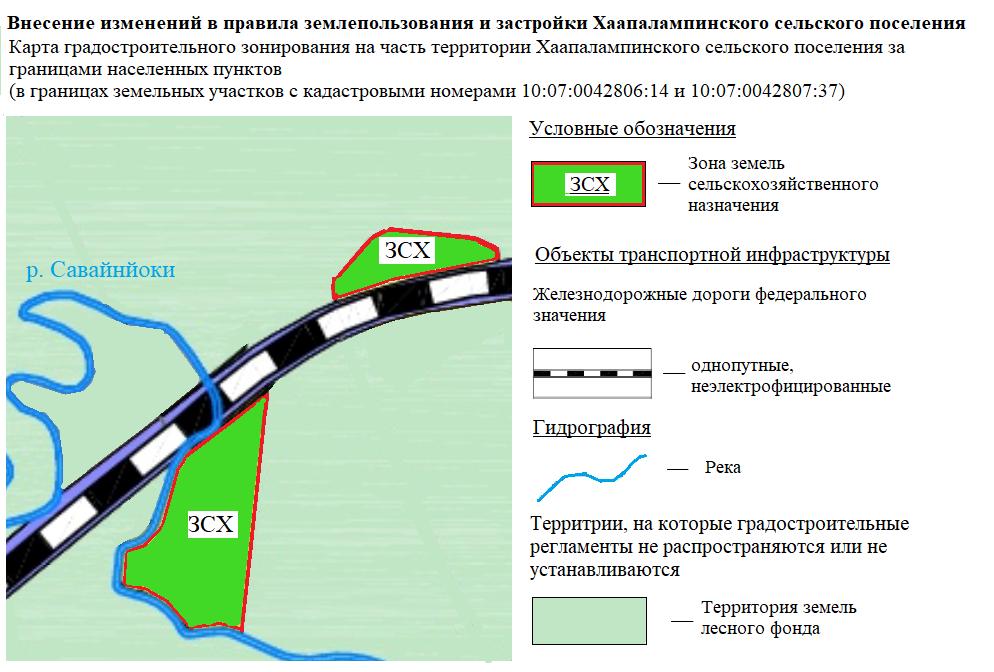 Приложение № 2 к решению Совета Сортавальского муниципального района «О внесении изменения в правила землепользования и застройкиХаапалампинского сельского поселения»от ________________________ №________________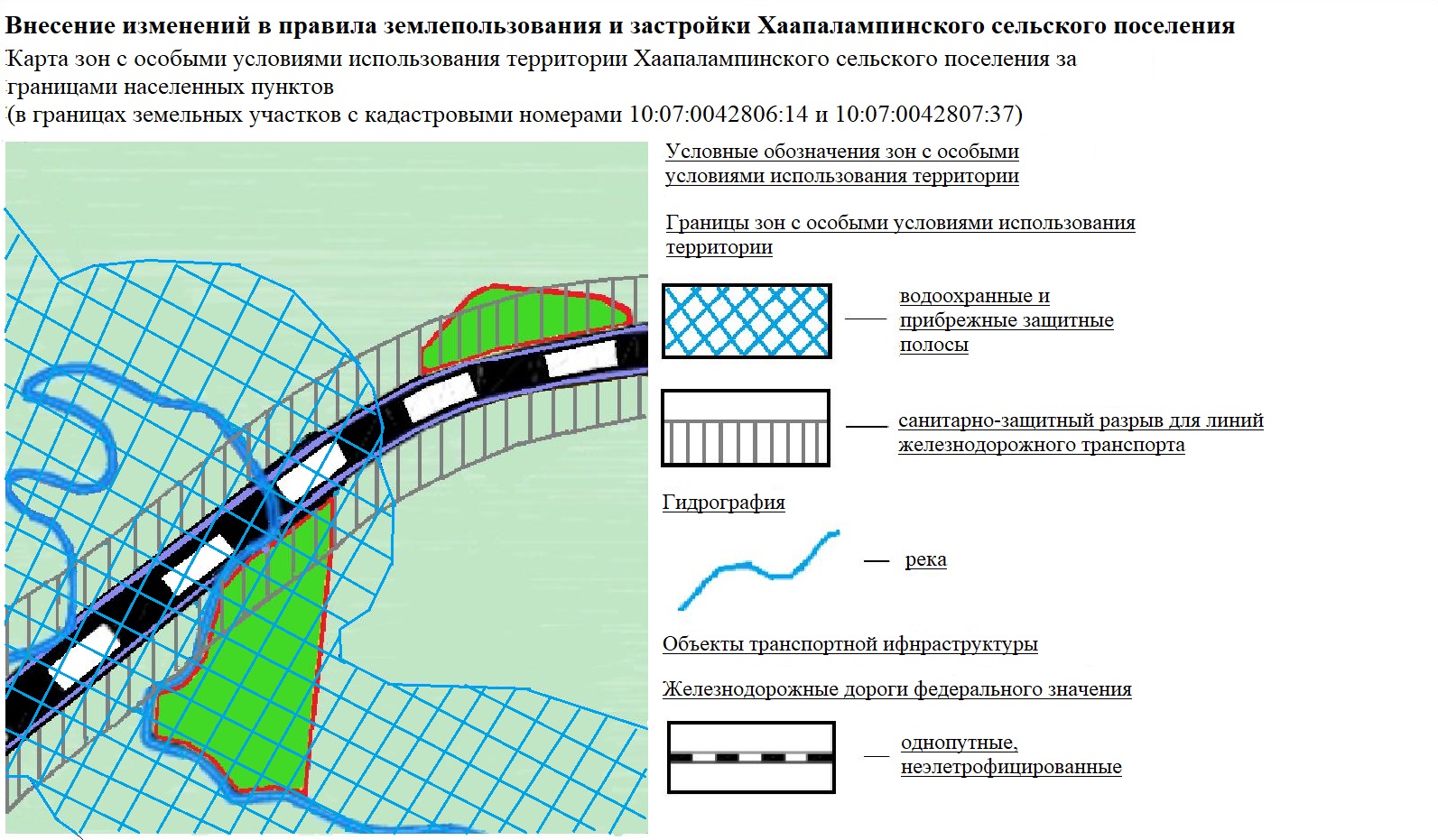 Приложение № 3 к решению Совета Сортавальского муниципального района «О внесении изменения в правила землепользования и застройкиХаапалампинского сельского поселения»от ________________________ №________________Внесение изменений в правила землепользования и застройки Хаапалампинского сельского поселения (утв. решением Совета Сортавальского муниципального района от 08.08.2017 г. № 287)Правила землепользования и застройки для земельных участков с кадастровыми номерами 10:07:0042806:14 и 10:07:0042807:37ОГЛАВЛЕНИЕПреамбула	                                                                                                                                         3ЧАСТЬ 1. КАРТА ГРАДОСТРОИТЕЛЬНОГО ЗОНИРОВАНИЯ. КАРТА ЗОН С ОСОБЫМИ УСЛОВИЯМИ ИСПОЛЬЗОВАНИЯ ТЕРРИТОРИИ	3Статья 1. Карта градостроительного зонирования	3Статья 2. Перечень территориальных зон, выделенных на карте градостроительного зонирования	3Статья 3. Карта зон с особыми условиями использования территории. Зоны с ограниченным использованием территории.	3ЧАСТЬ 2. ГРАДОСТРОИТЕЛЬНЫЕ РЕГЛАМЕНТЫ	4ГЛАВА 1. Градостроительные регламенты	4Статья 4. Общие положения градостроительных регламентов для всех видов территориальных зон	4Статья 5. Градостроительные регламенты. Зоны сельскохозяйственного использования	8Статья 6. ЗСХ. Зона земель сельскохозяйственного использования.	8Статья 7. Использование участков (частей участков), расположенных в зонах с особыми условиями использования территорий, в иных зонах, которые оказывают влияние на использование земельных участков и объектов недвижимости	16Статья 8. Водоохранная зона и Прибрежная защитная полоса водного объекта	11Статья 9. Санитарно-защитный разрыв для линий железнодорожного транспорта ……….13ГЛАВА 2. Использование земель общего пользования ……………………………………  14Статья 10. Береговая полоса водных объектов общего пользования………………………  14ГЛАВА 3. Внесение изменений в Правила. Ответственность за нарушение Правил	204Статья 11. Внесение изменений в Правила застройки	204Статья 12. Ответственность за нарушение Правил застройки	204ГЛАВА 4. Порядок применения Правил. Порядок применения градостроительных регламентов	204Статья 13. Порядок применения Правил. Порядок применения градостроительных регламентов	204ПреамбулаПравила землепользования и застройки для земельных участков с кадастровыми номерами 10:07:0042806:14 и 10:07:0042807:37 (далее – Правила застройки, Правила) являются нормативно-правовым актом для данной территории.ЧАСТЬ 1. КАРТА ГРАДОСТРОИТЕЛЬНОГО ЗОНИРОВАНИЯ. КАРТА ЗОН С ОСОБЫМИ УСЛОВИЯМИ ИСПОЛЬЗОВАНИЯ ТЕРРИТОРИИСтатья 1. Карта градостроительного зонирования. Карта зон с особыми условиями использования территории.«Карта градостроительного зонирования для земельных участков с кадастровыми номерами 10:07:0042806:14 и 10:07:0042807:37» представляет собой чертёж с отображением границ территориальных зон.На карте градостроительного зонирования изображены зоны согласно приведенному перечню.Статья 2. Перечень территориальных зон, выделенных на карте градостроительного зонированияСтатья 3. Карта зон с особыми условиями использования территории. Зоны с ограниченным использованием территории.Карта зон с особыми условиями использования территории представляет собой чертеж с отображением границ зон с особыми условиями (существующее положение и перспектива): ЧАСТЬ 2. ГРАДОСТРОИТЕЛЬНЫЕ РЕГЛАМЕНТЫГЛАВА 1. Градостроительные регламентыСтатья 4. Общие положения градостроительных регламентов для всех видов территориальных зон1. Виды разрешенного использования земельных участков и объектов капитального строительства (далее - Виды разрешенного использования) установлены согласно Классификатору видов разрешенного использования земельных участков, утвержденному Приказом Федеральной службы государственной регистрации, кадастра и картографии № П/0412 от 10.11.2020 г. «Об утверждении классификатора видов разрешенного использования земельных участков» (далее - Классификатор). Вид использования земельных участков и объектов капитального строительства (далее - ОКС), которые не соответствует Описанию вида разрешенного использования земельного участка, установленному Классификатором (в том числе – исключенные из указанного описания), не являются Видом разрешенного использования независимо от указания на него в приведенных ниже градостроительных регламентах территориальных зон. При дополнении описания вида разрешенного использования земельного участка, установленного Классификатором, новым видом, такой вид является Условно разрешенным Видом разрешенного использования для территориальной зоны, градостроительным регламентом которой разрешено размещение такого участка.2. Дополнительно к установленным градостроительными регламентами видам разрешенного использования на всей территории Муниципального образования (независимо от наименования вида разрешенного использования земельного участка и установленных территориальных зон) устанавливаются виды разрешенного использования земельных участков, приведенные в нижеследующей Таблице, если федеральным законом не установлено иное. Таблицей устанавливаются основные и условно разрешенные виды разрешенного использования, вспомогательные виды разрешенного использования таких земельных участков настоящими Правилами не предусматриваются. Предельные параметры использования таких земельных участков и размещенных на них ОКС настоящими Правилами не ограничиваются и/или устанавливаются отдельно для каждой территориальной зоныВиды разрешенного использования земельных участков и ОКС*Код и наименование вида разрешенного использования земельного участка согласно Классификатору.3. Дополнительно к установленным градостроительными регламентами предельным параметрам использования земельных участков и ОКС на всей территории Муниципального образования (независимо от наименования вида разрешенного использования земельного участка и установленных территориальных зон) устанавливаются следующие минимальные отступы зданий, строений, сооружений от границ земельных участков в целях определения мест допустимого размещения указанных объектов, за пределами которых запрещено их строительство. Величины таких отступов приведены в нижеследующей Таблице:Расстояния от границ земельных участков до объектов капитального строительства в границах таких участков следует принимать не менее приведенных в таблице:4. Дополнительно к предельным размерам земельных участков, установленным градостроительными регламентами, на всей территории Муниципального образования (независимо от наименования вида разрешенного использования земельного участка и установленных территориальных зон) устанавливаются предельные размеры земельных участков, определенные в соответствии с федеральным законодательством, законодательством Республики Карелия (в том числе, но не исключительно, техническими регламентами, сводами правил, санитарными правилами), введенными в действие как до, так и после введения в действия Правил.При установлении указанных размеров как градостроительными регламентами, так и указанными документами принимается следующее:- в качестве минимального размера земельных участков принимается наибольший из установленных минимальных размеров;- в качестве максимального размера земельных участков принимается наименьший из установленных максимальных размеров.Дополнительно к предельным параметрам разрешенного строительства, реконструкции ОКС, установленным градостроительными регламентами, на всей территории Муниципального образования (независимо от наименования вида разрешенного использования земельного участка и установленных территориальных зон) устанавливаются указанные предельные параметры, определенные в соответствии с федеральным законодательством, законодательством Республики Карелия (в том числе, но не исключительно, техническими регламентами, сводами правил, санитарными правилами), введенными в действие как до, так и после введения в действия Правил.При установлении указанных предельных параметров как градостроительными регламентами, так и указанными документами принимается следующее:- в качестве минимальных значений указанных предельных параметров принимается наибольшие из установленных минимальных значений;- в качестве максимальных значений указанных предельных параметров (в том числе этажности и высоты ОКС) принимается наименьшие из установленных максимальных размеров.Предельная высота ОКС указывается в градостроительных регламентах без учета антенно-мачтовых сооружений, водонапорных башен, опор линий электропередачи, труб, мачт, флагштоков, столбов, молниеотводов и иных подобных сооружений, в том числе устанавливаемых на кровле ОКС.Статья 5. Градостроительные регламенты. Зоны сельскохозяйственного использования1. В состав сельскохозяйственных зон включены:1) зона земель сельскохозяйственного использования.Статья 6. ЗСХ. Зона земель сельскохозяйственного использования.Виды разрешенного использования земельных участков и ОКС приведены нижеследующей Таблице:Виды разрешенного использования земельных участков и ОКС*Для земель сельскохозяйственного назначения, не являющихся сельскохозяйственными угодьями.Сельскохозяйственные угодья - пашни, сенокосы, пастбища, залежи, земли, занятые многолетними насаждениями (садами, виноградниками и другими), - в составе земель сельскохозяйственного назначения имеют приоритет в использовании и подлежат особой охране.Особо ценные продуктивные сельскохозяйственные угодья, в том числе сельскохозяйственные угодья, кадастровая стоимость которых существенно превышает средний уровень кадастровой стоимости по муниципальному району (городскому округу), могут быть в соответствии с законодательством субъектов Российской Федерации включены в перечень земель, использование которых для других целей не допускается.Предельные параметры использования земельных участков	- Площадь садовых или огородных земельных участков определяется как произведение количества членов садоводческого или огороднического некоммерческого объединения и установленного предельного максимального размера таких земельных участков. Площадь земельных участков, подлежащих отнесению к имуществу общего пользования, определяется в размере двадцати пяти процентов площади садовых или огородных земельных участков. Организация и застройка территории садоводческого или дачного некоммерческого объединения, раздел земельного участка, предоставленного соответствующему объединению, осуществляются на основании проекта планировки территории и проекта межевания территории. Возведение строений и сооружений в садоводческом, огородническом или дачном некоммерческом объединении осуществляется в соответствии с проектом планировки территории и (или) проектом межевания территории, а также градостроительным регламентом.Предельные параметры использования объектов капитального строительстваИные требования:Требования к ограждению земельных участков: - характер ограждения земельных участков со стороны улицы (проезда) должен быть прозрачным и выдержан в едином стиле как минимум на протяжении одного квартала с обеих сторон улиц с максимально допустимой высотой ограждений – 1,6 м;- на границе с соседним земельным участком допускается устанавливать ограждение, которое должно быть сетчатым или решетчатым с целью минимального затенения территории соседнего участка и высотой не более 1,6 м;- со стороны улицы (проезда) допускается установка сплошного (глухого) ограждения только при условии согласования установки такого ограждения с администрацией муниципального образования;- иные ограждения, не связанные с жилищным строительством, устанавливаются в соответствии с требованиями к таким ограждениям, определенными нормами действующего законодательства;.В случае, если земельный участок или объект капитального строительства находится в границах зоны с особыми условиями использования территорий, на них устанавливаются ограничения использования в соответствии с законодательством Российской Федерации.Статья 7. Использование участков (частей участков), расположенных в зонах с особыми условиями использования территорий, в иных зонах, которые оказывают влияние на использование земельных участков и объектов недвижимостиНа территории муниципального образования установлены (подлежат установлению) зоны с особыми условиями использования территорий и регламенты их использования, перечень которых приведен в нижеследующей Таблице.Указанные зоны и регламенты их использования не устанавливаются и не утверждаются настоящими Правилами. Нормативные правовые акты, которыми определены порядок установления зон с особыми условиями использования территорий и сами эти условия приведены в нижеследующей Таблице.Для объектов производственных комплексов, отдельных зданий и сооружений с технологическими процессами, являющимися источниками воздействия на среду обитания и здоровье человека, в зависимости от мощности, условий эксплуатации, характера и количества выделяемых в окружающую среду загрязняющих веществ, создаваемого шума, вибрации и других вредных физических факторов, а также с учетом предусматриваемых мер по уменьшению неблагоприятного влияния их на среду обитания и здоровье человека в соответствии с санитарной классификацией предприятий, производств и объектов устанавливаются санитарно-защитные зоны, а для линейных объектов – санитарные разрывы.Регламент использования участков (частей участков), расположенных в санитарно-защитной зоне (санитарном разрыве) определяется следующими законодательным и нормативным актами:Перечень зон с особыми условиями использования территорийЗаконодательные и нормативные акты, определяющие условия и регламенты использования зон с особыми условиями использования территорий:- Федеральный закон от 30.03.1999 г. № 52-Ф3 «О санитарно-эпидемиологическом благополучии населения»;- СП 42.13330.2016 «Градостроительство. Планировка и застройка городских и сельских поселений»);- Местные нормативы градостроительного проектирования Хаапалампинского сельского поселения.Статья 8. Водоохранная зона и Прибрежная защитная полоса водного объекта.Водоохранными зонами являются территории, которые примыкают к береговой линии (границам водного объекта) морей, рек, ручьев, каналов, озер, водохранилищ и на которых устанавливается специальный режим осуществления хозяйственной и иной деятельности в целях предотвращения загрязнения, засорения, заиления указанных водных объектов и истощения их вод, а также сохранения среды обитания водных биологических ресурсов и других объектов животного и растительного мира.В границах водоохранных зон устанавливаются прибрежные защитные полосы, на территориях которых вводятся дополнительные ограничения хозяйственной и иной деятельности.Ограничения использования земельных участков и объектов капитального строительства на территории водоохранных зон устанавливаются в целях предотвращения загрязнения, засорения, заиления указанных водных объектов и истощения их вод, а также сохранения среды обитания водных биологических ресурсов и других объектов животного растительного мираГрадостроительная и хозяйственная деятельность на территории водоохранных зон и прибрежных защитных полос регламентируется следующими законодательными и нормативным актами:- Водный кодекс Российской Федерации;- Федеральный закон от 30.03.1999 г. № 52-Ф3 «О санитарно-эпидемиологическом благополучии населения»;- Федеральный закон от 10.01.2002 г. № 7-ФЗ «Об охране окружающей среды».Ширина водоохранной зоны рек или ручьев устанавливается от их истока для рек или ручьев протяженностью:1) до десяти километров - в размере пятидесяти метров;2) от десяти до пятидесяти километров - в размере ста метров;3) от пятидесяти километров и более - в размере двухсот метров.Для реки, ручья протяженностью менее десяти километров от истока до устья водоохранная зона совпадает с прибрежной защитной полосой. Радиус водоохранной зоны для истоков реки, ручья устанавливается в размере пятидесяти метров.Ширина прибрежной защитной полосы устанавливается в зависимости от уклона берега водного объекта и составляет тридцать метров для обратного или нулевого уклона, сорок метров для уклона до трех градусов и пятьдесят метров для уклона три и более градуса.Для расположенных в границах болот проточных и сточных озер и соответствующих водотоков ширина прибрежной защитной полосы устанавливается в размере пятидесяти метров.Ширина прибрежной защитной полосы реки, озера, водохранилища, имеющих особо ценное рыбохозяйственное значение (места нереста, нагула, зимовки рыб и других водных биологических ресурсов), устанавливается в размере двухсот метров независимо от уклона прилегающих земель.В границах водоохранных зон запрещаются:1) использование сточных вод в целях повышения почвенного плодородия;2) размещение кладбищ, скотомогильников, объектов размещения отходов производства и потребления, химических, взрывчатых, токсичных, отравляющих и ядовитых веществ, пунктов захоронения радиоактивных отходов, а также загрязнение территории загрязняющими веществами, предельно допустимые концентрации которых в водах водных объектов рыбохозяйственного значения не установлены;3) осуществление авиационных мер по борьбе с вредными организмами;4) движение и стоянка транспортных средств (кроме специальных транспортных средств), за исключением их движения по дорогам и стоянки на дорогах и в специально оборудованных местах, имеющих твердое покрытие;5) строительство и реконструкция автозаправочных станций, складов горюче-смазочных материалов (за исключением случаев, если автозаправочные станции, склады горюче-смазочных материалов размещены на территориях портов, инфраструктуры внутренних водных путей, в том числе баз (сооружений) для стоянки маломерных судов, объектов органов федеральной службы безопасности), станций технического обслуживания, используемых для технического осмотра и ремонта транспортных средств, осуществление мойки транспортных средств;6) хранение пестицидов и агрохимикатов (за исключением хранения агрохимикатов в специализированных хранилищах на территориях морских портов за пределами границ прибрежных защитных полос), применение пестицидов и агрохимикатов;7) сброс сточных, в том числе дренажных, вод;8) разведка и добыча общераспространенных полезных ископаемых (за исключением случаев, если разведка и добыча общераспространенных полезных ископаемых осуществляются пользователями недр, осуществляющими разведку и добычу иных видов полезных ископаемых, в границах предоставленных им в соответствии с законодательством Российской Федерации о недрах горных отводов и (или) геологических отводов на основании утвержденного технического проекта в соответствии со статьей 19.1 Закона Российской Федерации от 21 февраля 1992 года N 2395-1 "О недрах"). В границах прибрежных защитных полос наряду с вышеперечисленными ограничениями запрещаются: - распашка земель; - размещение отвалов размываемых грунтов;- выпас сельскохозяйственных животных и организация для них летних лагерей, ванн. В границах водоохранных зон допускаются проектирование, строительство, реконструкция, ввод в эксплуатацию, эксплуатация хозяйственных и иных объектов при условии оборудования таких объектов сооружениями, обеспечивающими охрану водных объектов от загрязнения, засорения, заиления и истощения вод в соответствии с водным законодательством и законодательством в области охраны окружающей среды. Выбор типа сооружения, обеспечивающего охрану водного объекта от загрязнения, засорения, заиления и истощения вод, осуществляется с учетом необходимости соблюдения установленных в соответствии с законодательством в области охраны окружающей среды нормативов допустимых сбросов загрязняющих веществ, иных веществ и микроорганизмов. В целях настоящей статьи под сооружениями, обеспечивающими охрану водных объектов от загрязнения, засорения, заиления и истощения вод, понимаются:1) централизованные системы водоотведения (канализации), централизованные ливневые системы водоотведения;2) сооружения и системы для отведения (сброса) сточных вод в централизованные системы водоотведения (в том числе дождевых, талых, инфильтрационных, поливомоечных и дренажных вод), если они предназначены для приема таких вод;3) локальные очистные сооружения для очистки сточных вод (в том числе дождевых, талых, инфильтрационных, поливомоечных и дренажных вод), обеспечивающие их очистку исходя из нормативов, установленных в соответствии с требованиями законодательства в области охраны окружающей среды и настоящего Кодекса;4) сооружения для сбора отходов производства и потребления, а также сооружения и системы для отведения (сброса) сточных вод (в том числе дождевых, талых, инфильтрационных, поливомоечных и дренажных вод) в приемники, изготовленные из водонепроницаемых материалов;5) сооружения, обеспечивающие защиту водных объектов и прилегающих к ним территорий от разливов нефти и нефтепродуктов и иного негативного воздействия на окружающую среду.Статья 9. Санитарно-защитный разрыв для линий железнодорожного транспорта. В целях обеспечения сохранности, прочности и устойчивости объектов железнодорожного транспорта вдоль железнодорожных путей устанавливаются полосы отвода железных дорог.Ограничения использования земельных участков и объектов капитального строительства на территории полос отвода железных дорог устанавливаются на основании Правил установления и использования полос отвода и охранных зон железных дорог, утверждённых Постановлением Правительства РФ от 12 октября 2006 года № 611.В границах полосы отвода в целях обеспечения безопасности движения и эксплуатации железнодорожного транспорта заинтересованная организация обязана обеспечить следующий режим использования земельных участков:1) не допускать размещение капитальных зданий и сооружений, многолетних насаждений и других объектов, ухудшающих видимость железнодорожного пути и создающих угрозу безопасности движения и эксплуатации железнодорожного транспорта;2) не допускать в местах расположения водопроводных и канализационных сетей, водозаборных сооружений и других инженерных коммуникаций на полосе отвода, строительство и размещение каких-либо зданий и сооружений, проведение сельскохозяйственных работ;3) не допускать в местах прилегания к сельскохозяйственным угодьям разрастание сорной травянистой и древесно-кустарниковой растительности;4) не допускать в местах прилегания к лесным массивам скопление сухостоя, валежника, порубочных остатков и других горючих материалов;5) отделять границу полосы отвода от опушки естественного леса противопожарной опашкой шириной от 3 до  или минерализованной полосой шириной не менее .Размещение объектов капитального строительства, инженерных коммуникаций, линий электропередачи, связи, магистральных газо-, нефтепроводов и других линейных сооружений в границах полосы отвода допускается только по согласованию с заинтересованной организацией.В границах полосы отвода разрешается на условиях договора размещать на откосах выемок, постоянных заборах, строениях, устройствах и других объектах железнодорожного транспорта наружную рекламу. Такая реклама должна соответствовать требованиям, установленным законодательством РФ, и не угрожать безопасности движения и эксплуатации железнодорожного транспорта.Границы полосы отвода устанавливаются с учетом норм отвода земельных участков, необходимых для формирования полосы отвода, утверждаемых Министерством транспорта Российской Федерации.ГЛАВА 2. Использование земель общего пользованияСтатья 10. Береговая полоса водных объектов общего пользованияБереговая полоса выделяется вдоль береговой линии водных объектов общего пользования и предназначена для общего пользования. Ширина береговой полосы р. Савайнйоки составляет 20 метров.Каждый гражданин вправе беспрепятственно пользоваться (без использования механических транспортных средств) береговой полосой водных объектов общего пользования для передвижения и пребывания около них, в том числе для осуществления любительского и спортивного рыболовства и причаливания плавучих средств.Запрещается приватизация земельных участков в пределах береговой полосы.ГЛАВА 3. Внесение изменений в Правила. Ответственность за нарушение ПравилСтатья 11. Внесение изменений в Правила застройкиВнесение изменений в Правила застройки производится в соответствии со статьями 31-33 Градостроительного кодекса РФ.Статья 12. Ответственность за нарушение Правил застройкиОтветственность за нарушение Правил наступает согласно законодательству Российской Федерации и Республики Карелия.ГЛАВА 4. Порядок применения Правил. Порядок применения градостроительных регламентовСтатья 13. Порядок применения Правил. Порядок применения градостроительных регламентовПорядок применения правил землепользования и застройки и порядок применения градостроительных регламентов – в соответствии с правилами землепользования и застройки п. Хаапалампи Хаапалампинского сельского поселения Сортавальского муниципального района Республики Карелия (утв. решением Совета Сортавальского муниципального района от 08.08.2017 г. № 287).Приложение № 4 к решению Совета Сортавальского муниципального района «О внесении изменения в правила землепользования и застройкиХаапалампинского сельского поселения»от ________________________ №________________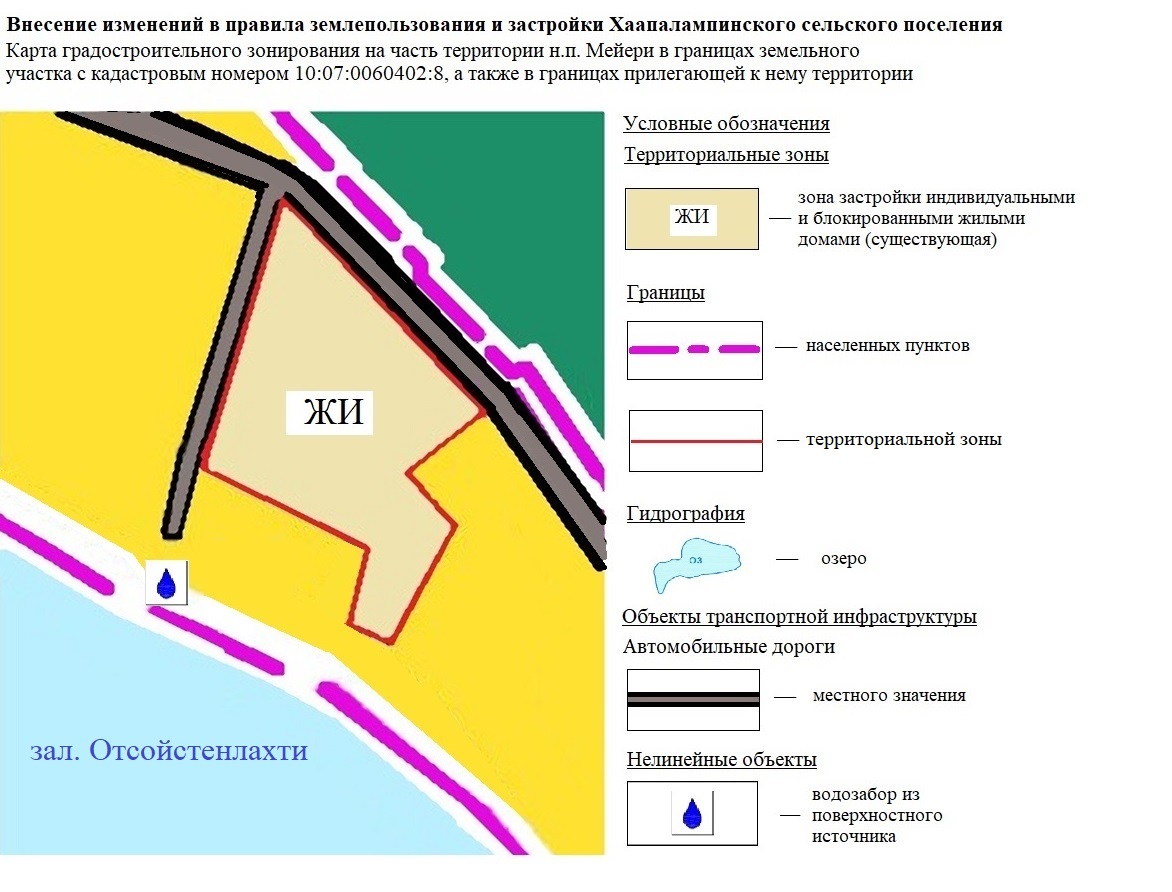 Приложение № 5к решению Совета Сортавальского муниципального района «О внесении изменения в правила землепользования и застройкиХаапалампинского сельского поселения»от ________________________ №________________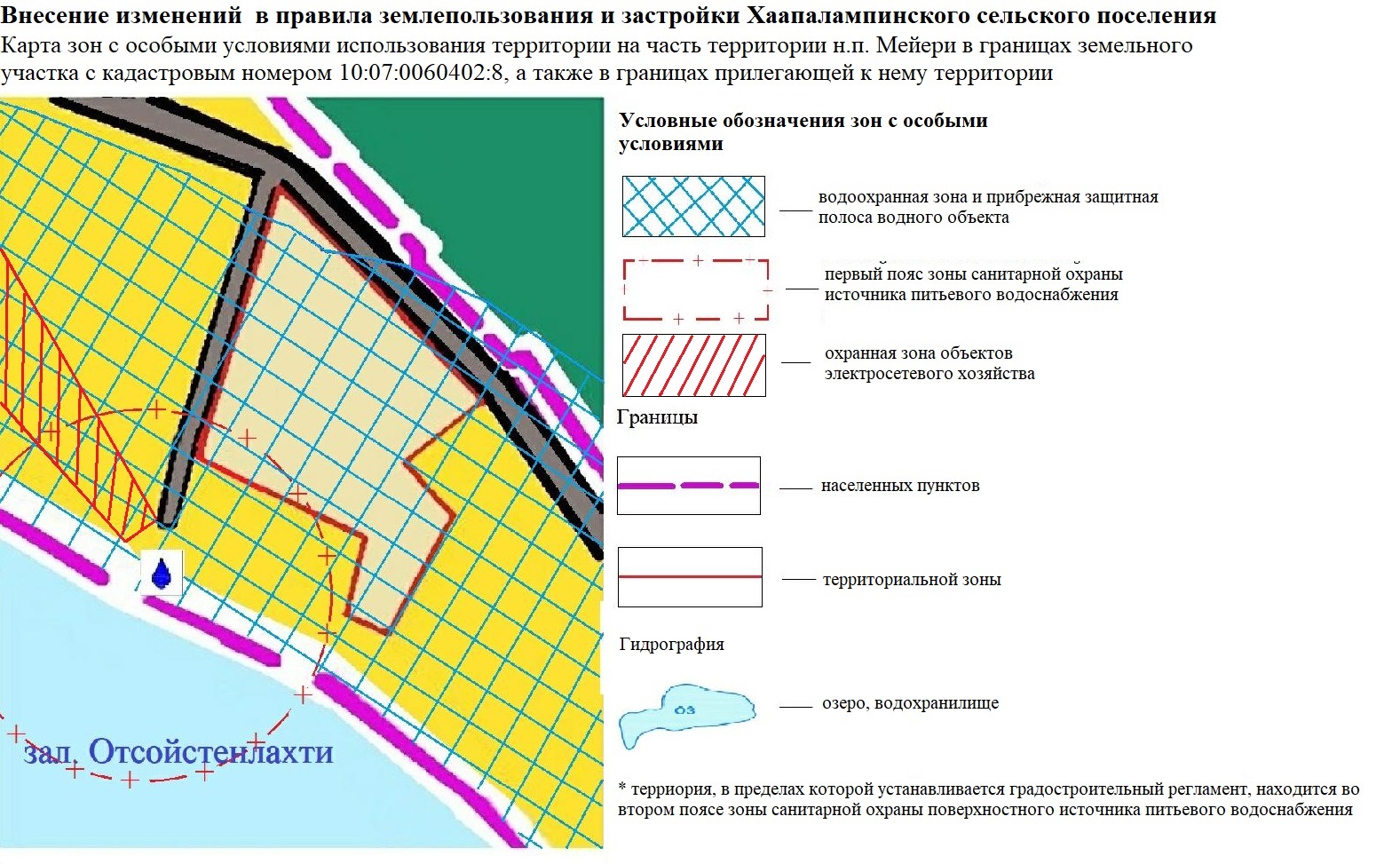 Приложение № 6 к решению Совета Сортавальского муниципального района «О внесении изменения в правила землепользования и застройкиХаапалампинского сельского поселения»от ________________________ №________________Внесение изменений в правила землепользования и застройки Хаапалампинского сельского поселения (утв. решением Совета Сортавальского муниципального района от 08.08.2017 г. 
№ 287)Правила землепользования и застройки на часть территории в границах н.п. Мейери (в границах земельного участка с кадастровым  номером 10:07:0060402:8, а также в границах прилегающей к нему территории) ОГЛАВЛЕНИЕПреамбула                                                                                                                                    3ЧАСТЬ 1. КАРТА ГРАДОСТРОИТЕЛЬНОГО ЗОНИРОВАНИЯ. КАРТА ЗОН С ОСОБЫМИ УСЛОВИЯМИ ИСПОЛЬЗОВАНИЯ ТЕРРИТОРИИ	3ГЛАВА 1. Карта градостроительного зонирования. Карта зон с особыми условиями использования территории.	3Статья 1. Карта градостроительного зонирования	3Статья 2. Перечень территориальных зон, выделенных на карте градостроительного зонирования	3Статья 3. Карта зон с особыми условиями использования территории                                        3ЧАСТЬ 2. ГРАДОСТРОИТЕЛЬНЫЕ РЕГЛАМЕНТЫ	5ГЛАВА 2. Градостроительные регламенты	5Статья 4. Общие положения градостроительных регламентов для всех видов территориальных зон	5Статья 5. Градостроительные регламенты. Жилые зоны	32Статья 6. ЖИ. Зона застройки индивидуальными и блокированными жилыми домами (существующая)	10Статья 7. Использование участков (частей участков), расположенных в зонах с особыми условиями использования территорий, в иных зонах, которые оказывают влияние на использование земельных участков и объектов недвижимости	36Статья 8. Зона санитарной охраны источников водоснабжения и водопроводов питьевого назначения.	37Статья 9. Водоохранная зона и Прибрежная защитная полоса водного объекта.	39Статья 10. Охранная зона объектов электросетевого хозяйства…………… …..            …18ГЛАВА 3. Использование земель общего пользования	19Статья 11. Береговая полоса водных объектов общего пользования	19ГЛАВА 4. Внесение изменений в Правила. Ответственность за нарушение Правил	19Статья 12. Внесение изменений в Правила застройки	19Статья 13. Ответственность за нарушение Правил застройки	19ГЛАВА 5. Порядок применения Правил. Порядок применения градостроительных регламентов	19Статья 14. Порядок применения Правил. Порядок применения градостроительных регламентов	19ПреамбулаПравила землепользования и застройки на часть территории в границах н. п. Мейери (в границах земельного участка с кадастровым номером 10:07:0060402:8, а также в границах прилегающей к нему территории) (далее – Правила застройки, Правила) являются нормативно-правовым актом для данной территории.ЧАСТЬ 1. КАРТА ГРАДОСТРОИТЕЛЬНОГО ЗОНИРОВАНИЯ. КАРТА ЗОН С ОСОБЫМИ УСЛОВИЯМИ ИСПОЛЬЗОВАНИЯ ТЕРРИТОРИИГЛАВА 1. Карта градостроительного зонирования. Карта зон с особыми условиями использования территории.Статья 1. Карта градостроительного зонирования «Карта градостроительного зонирования на часть территории в границах н.п. Мейери (в границах земельного участка с кадастровым номером 10:07:0060402:8, а также в границах прилегающей к нему территории)» отражает существующее состояние территории населенного пункта.На карте градостроительного зонирования установлены границы территориальных зон. Границы территориальных зон установлены с учетом:- возможности сочетания в пределах одной территориальной зоны различных видов существующего и планируемого использования земельных участков;- функциональных зон и параметров их планируемого развития, определённых документами территориального планирования Хаапалампинского сельского поселения и Сортавальского муниципального района;- сложившейся планировки территории и существующего землепользования;- планируемых изменений границ земель различных категорий в соответствии с документами территориального планирования и документацией по планировке территории (при наличии таковой);- предотвращения возможности причинения вреда объектам капитального строительства, расположенным на смежных участках.  Статья 2. Перечень территориальных зон, выделенных на карте градостроительного зонированияСтатья 3. Карта зон с особыми условиями использования территории. Карта зон с особыми условиями использования территории представляет собой чертеж с отображением зон с особыми условиями использования территории (существующего положения и на перспективу): охранные зоны объектов электросетевого хозяйства, водоохранные зоны, прибрежные защитные зоны, зоны санитарной охраны источников питьевого водоснабжения.ЧАСТЬ 2. ГРАДОСТРОИТЕЛЬНЫЕ РЕГЛАМЕНТЫГЛАВА 2. Градостроительные регламентыСтатья 4. Общие положения градостроительных регламентов для всех видов территориальных зон1. Виды разрешенного использования земельных участков и объектов капитального строительства (далее - Виды разрешенного использования) установлены согласно Классификатору видов разрешенного использования земельных участков, утвержденному Приказом Федеральной службы государственной регистрации, кадастра и картографии                 № П/0412 от 10.11.2020 г. «Об утверждении классификатора видов разрешенного использования земельных участков» (далее - Классификатор). Вид использования земельных участков и объектов капитального строительства (далее - ОКС), которые не соответствует Описанию вида разрешенного использования земельного участка, установленному Классификатором (в том числе – исключенные из указанного описания), не являются Видом разрешенного использования независимо от указания на него в приведенных ниже градостроительных регламентах территориальных зон. При дополнении описания вида разрешенного использования земельного участка, установленного Классификатором, новым видом, такой вид является Условно разрешенным Видом разрешенного использования для территориальной зоны, градостроительным регламентом которой разрешено размещение такого участка.2. Дополнительно к установленным градостроительными регламентами видам разрешенного использования на всей территории Муниципального образования (независимо от наименования вида разрешенного использования земельного участка и установленных территориальных зон) устанавливаются виды разрешенного использования земельных участков, приведенные в нижеследующей Таблице, если федеральным законом не установлено иное. Таблицей устанавливаются основные и условно разрешенные виды разрешенного использования, вспомогательные виды разрешенного использования таких земельных участков настоящими Правилами не предусматриваются. Предельные параметры использования таких земельных участков и размещенных на них ОКС настоящими Правилами не ограничиваются и/или устанавливаются отдельно для каждой территориальной зоныВиды разрешенного использования земельных участков и ОКС*Код и наименование вида разрешенного использования земельного участка согласно Классификатору.3. Дополнительно к установленным градостроительными регламентами предельным параметрам использования земельных участков и ОКС на всей территории Муниципального образования (независимо от наименования вида разрешенного использования земельного участка и установленных территориальных зон) устанавливаются следующие минимальные отступы зданий, строений, сооружений от границ земельных участков в целях определения мест допустимого размещения указанных объектов, за пределами которых запрещено их строительство. Величины таких отступов приведены в нижеследующей Таблице:Расстояния от границ земельных участков до объектов капитального строительства в границах таких участков следует принимать не менее приведенных в таблице:Предоставление разрешения на отклонение от предельных параметров разрешенного строительства, реконструкции объектов индивидуального жилищного строительства, ведения личного подсобного хозяйства, в части отступа от границ соседних земельных участков допускается в случаях, если ширина земельного участка для индивидуального жилищного строительства, ведения личного подсобного хозяйства по уличному фронту менее - 18 метров.В условиях сложившейся индивидуальной застройки, при реконструкции индивидуального жилого дома (не более трех этажей) допускается сохранение существующего отступа от границ соседнего земельного участка без увеличения площади застройки жилого дома.Максимальные выступы за красную линию частей зданий, строений сооружений допускаются в отношении балконов, эркеров, козырьков - не более 3 м и выше 3,5 м от уровня земли.4. Дополнительно к предельным размерам земельных участков, установленным градостроительными регламентами, на всей территории Муниципального образования (независимо от наименования вида разрешенного использования земельного участка и установленных территориальных зон) устанавливаются предельные размеры земельных участков, определенные в соответствии с федеральным законодательством, законодательством Республики Карелия (в том числе, но не исключительно, техническими регламентами, сводами правил, санитарными правилами), введенными в действие как до, так и после введения в действия Правил.При установлении указанных размеров как градостроительными регламентами, так и указанными документами принимается следующее:- в качестве минимального размера земельных участков принимается наибольший из установленных минимальных размеров;- в качестве максимального размера земельных участков принимается наименьший из установленных максимальных размеров.Дополнительно к предельным параметрам разрешенного строительства, реконструкции ОКС, установленным градостроительными регламентами, на всей территории Муниципального образования (независимо от наименования вида разрешенного использования земельного участка и установленных территориальных зон) устанавливаются указанные предельные параметры, определенные в соответствии с федеральным законодательством, законодательством Республики Карелия (в том числе, но не исключительно, техническими регламентами, сводами правил, санитарными правилами), введенными в действие как до, так и после введения в действия Правил.При установлении указанных предельных параметров как градостроительными регламентами, так и указанными документами принимается следующее:- в качестве минимальных значений указанных предельных параметров принимается наибольшие из установленных минимальных значений;- в качестве максимальных значений указанных предельных параметров (в том числе этажности и высоты ОКС) принимается наименьшие из установленных максимальных размеров.Предельная высота ОКС указывается в градостроительных регламентах без учета антенно-мачтовых сооружений, водонапорных башен, опор линий электропередачи, труб, мачт, флагштоков, столбов, молниеотводов и иных подобных сооружений, в том числе устанавливаемых на кровле ОКС.Статья 5. Градостроительные регламенты. Жилые зоныЖилая зона представлена зоной застройки индивидуальными и блокированными жилыми домами.Статья 6. ЖИ. Зона застройки индивидуальными и блокированными жилыми домами (существующая)Виды разрешенного использования земельных участков и ОКС приведены как в нижеследующей Таблице, так и в статье 4 данных Правил:Виды разрешенного использования земельных участков и ОКСПредельные параметры использования земельных участковПредельные параметры использования ОКСИные требования:Требования к ограждению земельных участков:- характер ограждения земельных участков со стороны улицы (проезда) должен быть прозрачным и выдержан в едином стиле как минимум на протяжении одного квартала с обеих сторон улиц с максимально допустимой высотой ограждений – 1,6 м;- на границе с соседним земельным участком допускается устанавливать ограждение, которое должно быть сетчатым или решетчатым с целью минимального затенения территории соседнего участка и высотой не более 1,6 м;- выделение участка многоквартирного жилого дома ограждением допускается в исключительных случаях и только по согласованию установки такого ограждения с Администрацией муниципального образования;- со стороны улицы (проезда) допускается установка сплошного (глухого) ограждения только при условии согласования установки такого ограждения с Администрацией муниципального образования;- иные ограждения, не связанные с жилищным строительством, устанавливаются в соответствии с требованиями к таким ограждениям, определенными нормами действующего законодательства; В случае, если земельный участок или объект капитального строительства находится в границах зоны с особыми условиями использования территорий, на них устанавливаются ограничения использования в соответствии с законодательством Российской Федерации.Статья 7. Использование участков (частей участков), расположенных в зонах с особыми условиями использования территорий, в иных зонах, которые оказывают влияние на использование земельных участков и объектов недвижимостиНа территории муниципального образования установлены (подлежат установлению) зоны с особыми условиями использования территорий и регламенты их использования, перечень которых приведен в нижеследующей Таблице.Указанные зоны и регламенты их использования не устанавливаются и не утверждаются настоящими Правилами. Нормативные правовые акты, которыми определены порядок установления зон с особыми условиями использования территорий и сами эти условия приведены в нижеследующей Таблице.Для объектов производственных комплексов, отдельных зданий и сооружений с технологическими процессами, являющимися источниками воздействия на среду обитания и здоровье человека, в зависимости от мощности, условий эксплуатации, характера и количества выделяемых в окружающую среду загрязняющих веществ, создаваемого шума, вибрации и других вредных физических факторов, а также с учетом предусматриваемых мер по уменьшению неблагоприятного влияния их на среду обитания и здоровье человека в соответствии с санитарной классификацией предприятий, производств и объектов устанавливаются санитарно-защитные зоны, а для линейных объектов – санитарные разрывы.Регламент использования участков (частей участков), расположенных в санитарно-защитной зоне (санитарном разрыве) определяется следующими законодательным и нормативным актами:Перечень зон с особыми условиями использования территорийЗаконодательные и нормативные акты, определяющие условия и регламенты использования зон с особыми условиями использования территорий:- Федеральный закон от 30.03.1999 г. № 52-Ф3 «О санитарно-эпидемиологическом благополучии населения»;- СП 42.13330.2016 «Градостроительство. Планировка и застройка городских и сельских поселений»);- Местные нормативы градостроительного проектирования Хаапалампинского сельского поселения.Статья 8. Зона санитарной охраны источников водоснабжения и водопроводов питьевого назначения.Зоны санитарной охраны (ЗСО) организуются на всех водопроводах, вне зависимости от ведомственной принадлежности, подающих воду как из поверхностных, так и из подземных источников.Основной целью создания и обеспечения режима в ЗСО является санитарная охрана от загрязнения источников водоснабжения и водопроводных сооружений, а также территорий, на которых они расположены.ЗСО организуются в составе трех поясов: первый пояс (строгого режима) включает территорию расположения водозаборов, площадок всех водопроводных сооружений и водопроводящего канала. Его назначение - защита места водозабора и водозаборных сооружений от случайного или умышленного загрязнения и повреждения. Второй и третий пояса (пояса ограничений) включают территорию, предназначенную для предупреждения загрязнения воды источников водоснабжения.Санитарная охрана водоводов обеспечивается санитарно-защитной полосой.В каждом из трех поясов, а также в пределах санитарно-защитной полосы, соответственно их назначению, устанавливается специальный режим и определяется комплекс мероприятий, направленных на предупреждение ухудшения качества воды.Регламент использования участков (частей участков), расположенных в ЗСО установлен следующими законодательным и нормативным актами:- Федеральный закон от 30.03.1999 г. № 52-Ф3 «О санитарно-эпидемиологическом благополучии населения»;- СанПиН 2.1.4.1110-02 «зоны санитарной охраны источников водоснабжения и водопроводов питьевого назначения»;- Региональные нормативы градостроительного проектирования Республики Карелия «Градостроительство. Планировка и застройка городских и сельских поселений, городских округов Республики Карелия».Рассматриваемая часть населенного пункта «поселок участка № 1 совхоза «Сортавальский» расположена в границах второго пояса зоны санитарной охраны поверхностного источника питьевого водоснабжения г. Сортавала, сведения о которой внесены в единый государственный реестр недвижимости в декабре 2015 года с присвоением учетного номера 10.00.2.56. и отражены на публичной кадастровой карте Росреестра (https://pkk5.rosreestr.ru) – интернет ресурс свободного доступа (возможность увидеть зону на картографическом материале появляется с подключением дополнительного слоя «зоны с особыми условиями использования территории»).Территория первого пояса ЗСО должна быть спланирована для отвода поверхностного стока за ее пределы, озеленена, ограждена и обеспечена охраной.На территории первого пояса запрещается:- посадка высокоствольных деревьев;- все виды строительства, не имеющие непосредственного отношения к эксплуатации, реконструкции и расширению водопроводных сооружений, в том числе прокладка трубопроводов различного назначения;- размещение жилых и общественных зданий, проживание людей;- выпуск в поверхностные источники сточных вод, купание, водопой и выпас скота, стирка белья, рыбная ловля, применение ядохимикатов, удобрений и другие виды водопользования, оказывающие влияние на качество воды.На территории первого пояса здания должны быть оборудованы канализацией с отведением сточных вод в ближайшую систему бытовой или производственной канализации, или на местные станции очистных сооружений, расположенные за пределами первого пояса зоны санитарной охраны с учетом санитарного режима на территории второго пояса.Допускаются рубки ухода за лесом и санитарные рубки леса.На территории второго и третьего пояса зоны санитарной охраны поверхностных источников водоснабжения запрещается:- отведение сточных вод в зоне водосбора источника водоснабжения, включая его притоки, не отвечающих гигиеническим требованиям к охране поверхностных вод;- загрязнение территории нечистотами, мусором, навозом, промышленными отходами и др.;- размещение складов горюче-смазочных материалов, ядохимикатов и минеральных удобрений, накопителей, шламохранилищ и других объектов, которые могут вызвать химические загрязнения источников водоснабжения;- размещение кладбищ, скотомогильников, полей ассенизации, полей фильтрации, земледельческих полей орошения, животноводческих и птицеводческих предприятий и других объектов, которые могут вызвать микробные загрязнения источников водоснабжения;- применение удобрений и ядохимикатов;- добыча песка и гравия из водотока или водоема, а также дноуглубительные работы;- расположение стойбищ и выпаса скота, а также всякое другое использование водоема и земельных участков, лесных угодий в пределах прибрежной полосы шириной не менее 500 м, которое может привести к ухудшению качества или уменьшению количества воды источника водоснабжения;- рубка леса главного пользования и реконструкции. Допускаются только рубки ухода и санитарные рубки леса.В пределах второго пояса зоны поверхностного источника водоснабжения допускаются стирка белья, купание, туризм, водный спорт, устройство пляжей и рыбная ловля в установленных местах при обеспечении специального режима, согласованного с Федеральной службы Роспотребнадзора.В пределах санитарно-защитной полосы (ЗСО) водоводов должны отсутствовать источники загрязнения почвы и грунтовых вод (уборные, помойные ямы, приемники мусора и др.).Запрещается прокладка водоводов по территории свалок, полей ассенизации, полей фильтрации, полей орошения, кладбищ, скотомогильников, а также прокладка магистральных водоводов по территории промышленных и сельскохозяйственных предприятий.Статья 9. Водоохранная зона и Прибрежная защитная полоса водного объекта.Водоохранными зонами являются территории, которые примыкают к береговой линии (границам водного объекта) морей, рек, ручьев, каналов, озер, водохранилищ и на которых устанавливается специальный режим осуществления хозяйственной и иной деятельности в целях предотвращения загрязнения, засорения, заиления указанных водных объектов и истощения их вод, а также сохранения среды обитания водных биологических ресурсов и других объектов животного и растительного мира.В границах водоохранных зон устанавливаются прибрежные защитные полосы, на территориях которых вводятся дополнительные ограничения хозяйственной и иной деятельности.Ограничения использования земельных участков и объектов капитального строительства на территории водоохранных зон устанавливаются в целях предотвращения загрязнения, засорения, заиления указанных водных объектов и истощения их вод, а также сохранения среды обитания водных биологических ресурсов и других объектов животного растительного мираГрадостроительная и хозяйственная деятельность на территории водоохранных зон и прибрежных защитных полос регламентируется следующими законодательными и нормативным актами:- Водный кодекс Российской Федерации;- Федеральный закон от 30.03.1999 г. № 52-Ф3 «О санитарно-эпидемиологическом благополучии населения»;- Федеральный закон от 10.01.2002 г. № 7-ФЗ «Об охране окружающей среды».Ширина водоохранной зоны рек или ручьев устанавливается от их истока для рек или ручьев протяженностью:1) до десяти километров - в размере пятидесяти метров;2) от десяти до пятидесяти километров - в размере ста метров;3) от пятидесяти километров и более - в размере двухсот метров.Для реки, ручья протяженностью менее десяти километров от истока до устья водоохранная зона совпадает с прибрежной защитной полосой. Радиус водоохранной зоны для истоков реки, ручья устанавливается в размере пятидесяти метров.Ширина прибрежной защитной полосы устанавливается в зависимости от уклона берега водного объекта и составляет тридцать метров для обратного или нулевого уклона, сорок метров для уклона до трех градусов и пятьдесят метров для уклона три и более градуса.Для расположенных в границах болот проточных и сточных озер и соответствующих водотоков ширина прибрежной защитной полосы устанавливается в размере пятидесяти метров.Ширина прибрежной защитной полосы реки, озера, водохранилища, имеющих особо ценное рыбохозяйственное значение (места нереста, нагула, зимовки рыб и других водных биологических ресурсов), устанавливается в размере двухсот метров независимо от уклона прилегающих земель.Местами нереста, нагула, зимовки рыб и других водных биологических ресурсов («водные биологические ресурсы» - рыбы, водные беспозвоночные, водные млекопитающие, водоросли, другие водные животные и растения, находящиеся в состоянии естественной свободы – Федеральный закон от 20.12.2004 № 166-ФЗ «О рыболовстве и сохранении водных биологических ресурсов», пп.1 п.1 ст. 1) и соответственно имеющими особо ценное рыбохозяйственное значение являются все реки, озера и водохранилища на территории Республики Карелия (в том числе – Сортавальского муниципального района). Соответственно, ширина водоохранной зоны и прибрежной защитной полосы озера Кармаланьярви составляет              200 м.В границах водоохранных зон запрещаются:1) использование сточных вод в целях регулирования плодородия почв;2) размещение кладбищ, скотомогильников, объектов размещения отходов производства и потребления, химических, взрывчатых, токсичных, отравляющих и ядовитых веществ, пунктов захоронения радиоактивных отходов;3) осуществление авиационных мер по борьбе с вредными организмами;4) движение и стоянка транспортных средств (кроме специальных транспортных средств), за исключением их движения по дорогам и стоянки на дорогах и в специально оборудованных местах, имеющих твердое покрытие;5) размещение автозаправочных станций, складов горюче-смазочных материалов (за исключением случаев, если автозаправочные станции, склады горюче-смазочных материалов размещены на территориях портов, судостроительных и судоремонтных организаций, инфраструктуры внутренних водных путей при условии соблюдения требований законодательства в области охраны окружающей среды и настоящего Кодекса), станций технического обслуживания, используемых для технического осмотра и ремонта транспортных средств, осуществление мойки транспортных средств;6) размещение специализированных хранилищ пестицидов и агрохимикатов, применение пестицидов и агрохимикатов;7) сброс сточных, в том числе дренажных, вод;8) разведка и добыча общераспространенных полезных ископаемых (за исключением случаев, если разведка и добыча общераспространенных полезных ископаемых осуществляются пользователями недр, осуществляющими разведку и добычу иных видов полезных ископаемых, в границах предоставленных им в соответствии с законодательством Российской Федерации о недрах горных отводов и (или) геологических отводов на основании утвержденного технического проекта в соответствии со статьей 19.1 Закона Российской Федерации от 21 февраля 1992 года N 2395-1 "О недрах").В границах прибрежных защитных полос наряду с вышеперечисленными ограничениями запрещаются: - распашка земель; - размещение отвалов размываемых грунтов;- выпас сельскохозяйственных животных и организация для них летних лагерей, ванн. В границах водоохранных зон допускаются проектирование, размещение, строительство, реконструкция, ввод в эксплуатацию и эксплуатация хозяйственных и иных объектов при условии оборудования таких объектов сооружениями, обеспечивающими охрану водных объектов от загрязнения, засорения и истощения вод в соответствии с водным законодательством и законодательством в области охраны окружающей среды.В целях настоящей статьи под сооружениями, обеспечивающими охрану водных объектов от загрязнения, засорения, заиления и истощения вод, понимаются:- централизованные системы водоотведения (канализации), централизованные ливневые системы водоотведения;- сооружения и системы для отведения (сброса) сточных вод в централизованные системы водоотведения (в том числе дождевых, талых, инфильтрационных, поливомоечных и дренажных вод), если они предназначены для приема таких вод;- локальные очистные сооружения для очистки сточных вод (в том числе дождевых, талых, инфильтрационных, поливомоечных и дренажных вод), обеспечивающие их очистку исходя из нормативов, установленных в соответствии с требованиями законодательства в области охраны окружающей среды и настоящего Кодекса;- сооружения для сбора отходов производства и потребления, а также сооружения и системы для отведения (сброса) сточных вод (в том числе дождевых, талых, инфильтрационных, поливомоечных и дренажных вод) в приемники, изготовленные из водонепроницаемых материалов.Установление водоохранных зон не влечет за собой изъятие земельных участков у собственников земель, землевладельцев, землепользователей или запрет на совершение сделок с земельными участками, за исключением случаев, предусмотренных законом. Однако собственники земель, землевладельцы и землепользователи, на землях которых находятся водоохранные зоны и прибрежные защитные полосы, обязаны соблюдать установленный режим их использования. Лица, виновные в нарушении режима использования территорий водоохранных зон и прибрежных защитных полос, несут ответственность на основе действующего законодательства.Статья 10. Охранная зона объектов электросетевого хозяйстваПорядок установки, размеры охранных зон линий электропередачи, а также градостроительная и хозяйственная деятельность на их территории регламентируется ГОСТ 12.1.051-90 «Охранная зона воздушных линий электропередачи и воздушных линий связи», СанПиН 2.2.1/2.1.1.1200-03 и норм градостроительного проектирования.В охранной зоне линий электропередачи запрещается проводить действия, которые могли бы нарушить безопасность и непрерывность эксплуатации или в ходе которых могла бы возникнуть опасность по отношению к людям. В частности, запрещается:- размещать хранилища горюче-смазочных материалов;- устраивать свалки; - проводить взрывные работы; - разводить огонь;- сбрасывать и сливать едкие и коррозионные вещества и горюче-смазочные материалы;- набрасывать на провода опоры и приближать к ним посторонние предметы, а также подниматься на опоры; - проводить работы и пребывать в охранной зоне воздушных линий электропередачи во время грозы или экстремальных погодных условиях.В пределах охранной зоны воздушных линий электропередачи без согласия организации, эксплуатирующей эти линии, запрещается осуществлять строительные, монтажные и поливные работы, проводить посадку и вырубку деревьев, складировать корма, удобрения, топливо и другие материалы, устраивать проезды для машин и механизмов, имеющих общую высоту с грузом или без груза от поверхности дороги более 4 м.Выполнение поливных работ вблизи воздушных линий электропередачи, находящихся под напряжением, допускается в случаях, когда:- при любых погодных условиях водяная струя не входит в охранную зону;- водяная струя входит в охранную зону и поднимается на высоту не более 3-х метров от земли.ГЛАВА 3. Использование земель общего пользованияСтатья 11. Береговая полоса водных объектов общего пользованияБереговая полоса выделяется вдоль береговой линии водных объектов общего пользования и предназначена для общего пользования. Ширина береговой полосы Ладожского озера составляет 20 метров.Каждый гражданин вправе беспрепятственно пользоваться (без использования механических транспортных средств) береговой полосой водных объектов общего пользования для передвижения и пребывания около них, в том числе для осуществления любительского и спортивного рыболовства и причаливания плавучих средств.Запрещается приватизация земельных участков в пределах береговой полосы.ГЛАВА 4. Внесение изменений в Правила. Ответственность за нарушение ПравилСтатья 12. Внесение изменений в Правила застройкиВнесение изменений в Правила застройки производится в соответствии со статьями 31-33 Градостроительного кодекса РФ.Статья 13. Ответственность за нарушение Правил застройкиОтветственность за нарушение Правил наступает согласно законодательству Российской Федерации и Республики Карелия.ГЛАВА 5. Порядок применения Правил. Порядок применения градостроительных регламентовСтатья 14. Порядок применения Правил. Порядок применения градостроительных регламентовПорядок применения правил землепользования и застройки и порядок применения градостроительных регламентов применяются в соответствии с правилами землепользования и застройки п. Хаапалампи Хаапалампинского сельского поселения Сортавальского муниципального района Республики Карелия (утв. решением Совета Сортавальского муниципального района от 08.08.2017 г № 287).Приложение № 7 к решению Совета Сортавальского муниципального района «О внесении изменения в правила землепользования и застройкиХаапалампинского сельского поселения»от ________________________ №________________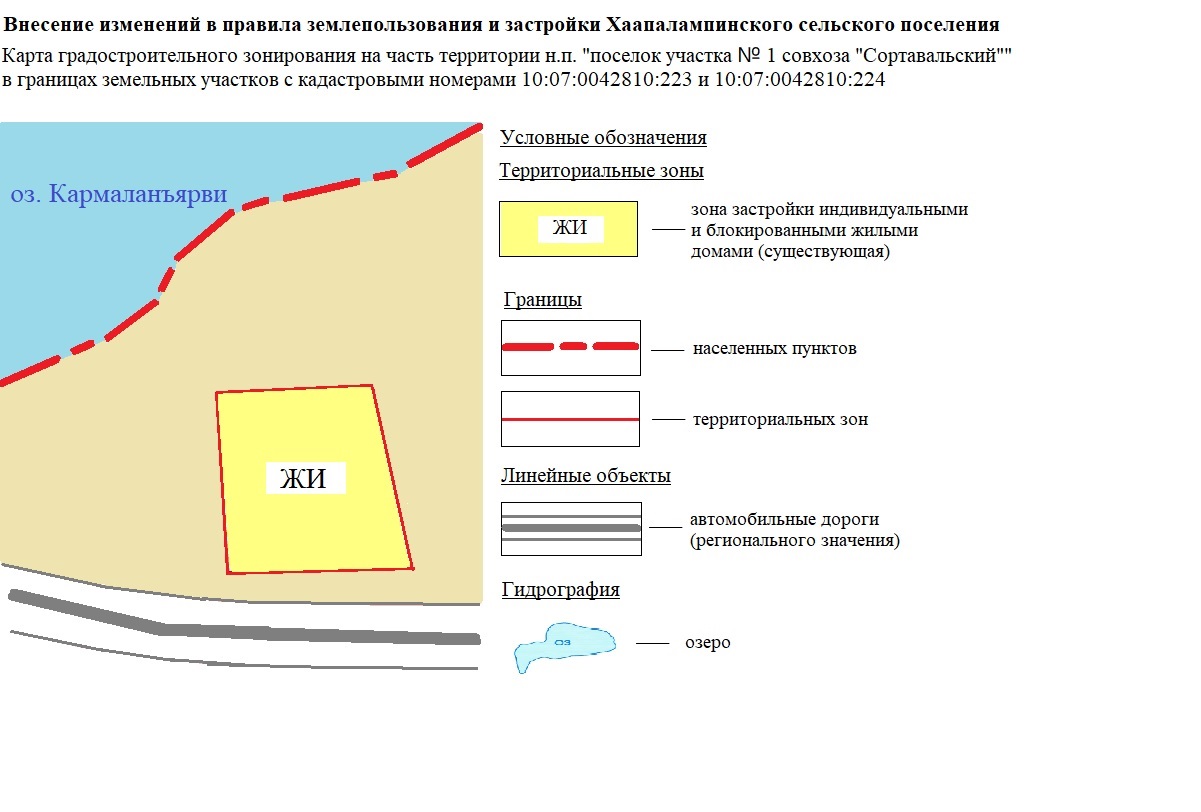 Приложение № 8 к решению Совета Сортавальского муниципального района «О внесении изменения в правила землепользования и застройкиХаапалампинского сельского поселения»от ________________________ №________________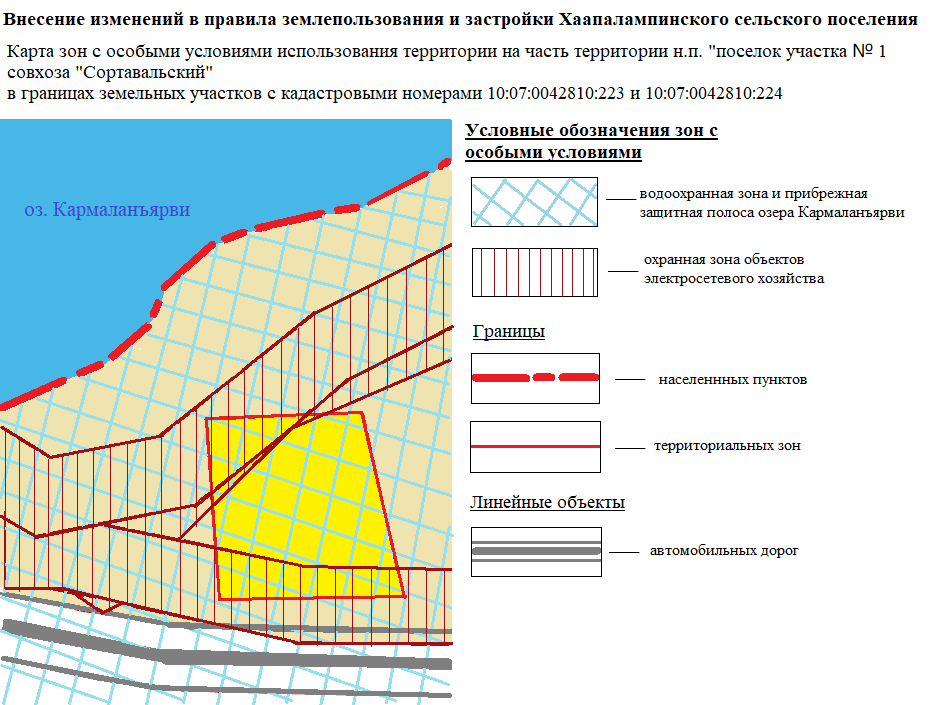 Приложение № 9 к решению Совета Сортавальского муниципального района «О внесении изменения в правила землепользования и застройкиХаапалампинского сельского поселения»от ________________________ №________________Внесение изменений в правила землепользования и застройки Хаапалампинского сельского поселения (утв. решением Совета Сортавальского муниципального района от 08.08.2017 г. 
№ 287)Правила землепользования и застройки на часть территории н.п. «поселок участка № 1 совхоза «Сортавальский» (в границах земельных участков с кадастровыми  номерами 10:07:0042810:223, 10:07:0042810:224) ОГЛАВЛЕНИЕПреамбула                                                                                                                                                   3ЧАСТЬ 1. КАРТА ГРАДОСТРОИТЕЛЬНОГО ЗОНИРОВАНИЯ. КАРТА ЗОН С ОСОБЫМИ УСЛОВИЯМИ ИСПОЛЬЗОВАНИЯ ТЕРРИТОРИИ	3ГЛАВА 1. Карта градостроительного зонирования. Карта зон с особыми условиями использования территории.	3Статья 1. Карта градостроительного зонирования	3Статья 2. Перечень территориальных зон, выделенных на карте градостроительного зонирования	3Статья 3. Карта зон с особыми условиями использования территории                                                 3ЧАСТЬ 2. ГРАДОСТРОИТЕЛЬНЫЕ РЕГЛАМЕНТЫ	5ГЛАВА 2. Градостроительные регламенты	5Статья 4. Общие положения градостроительных регламентов для всех видов территориальных зон	5Статья 5. Градостроительные регламенты. Жилые зоны	32Статья 6. ЖИ. Зона застройки индивидуальными и блокированными жилыми домами (существующая)	10Статья 7. Использование участков (частей участков), расположенных в зонах с особыми условиями использования территорий, в иных зонах, которые оказывают влияние на использование земельных участков и объектов недвижимости, а также в границах территорий объектов культурного наследия	36Статья 8.  Водоохранная зона и Прибрежная защитная полоса водного объекта.	39Статья 9. Охранная зона объектов электросетевого хозяйства	18ГЛАВА 3. Использование земель общего пользования	19Статья 10. Береговая полоса водных объектов общего пользования	19ГЛАВА 4. Внесение изменений в Правила. Ответственность за нарушение Правил	19Статья 11. Внесение изменений в Правила застройки	19Статья 12. Ответственность за нарушение Правил застройки	19ГЛАВА 5. Порядок применения Правил. Порядок применения градостроительных регламентов	19Статья 13. Порядок применения Правил. Порядок применения градостроительных регламентов	19ПреамбулаПравила землепользования и застройки на часть территории н. п. «поселок участка № 1 совхоза «Сортавальский» (в границах земельных участков с кадастровыми номерами 10:07:0042810:223, 10:07:0042810:224) являются нормативно-правовым актом для данной территории.ЧАСТЬ 1. КАРТА ГРАДОСТРОИТЕЛЬНОГО ЗОНИРОВАНИЯ. КАРТА ЗОН С ОСОБЫМИ УСЛОВИЯМИ ИСПОЛЬЗОВАНИЯ ТЕРРИТОРИИГЛАВА 1. Карта градостроительного зонирования. Карта зон с особыми условиями использования территории.Статья 1. Карта градостроительного зонирования «Карта градостроительного зонирования на часть территории н.п. «поселок участка № 1 совхоза «Сортавальский» (в границах земельных участков с кадастровыми номерами 10:07:0042810:223, 10:07:0042810:224)» отражает проектное состояние территории населенного пункта согласно генеральному плану Хаапалампинского сельского поселения.На карте градостроительного зонирования установлены границы территориальных зон.Границы территориальных зон установлены с учетом:- возможности сочетания в пределах одной территориальной зоны различных видов существующего и планируемого использования земельных участков;- функциональных зон и параметров их планируемого развития, определённых Генеральным планом Хаапалампинского сельского поселения, Схемой территориального планирования Сортавальского муниципального района;- сложившейся планировки территории и существующего землепользования;- планируемых изменений границ земель различных категорий в соответствии с документами территориального планирования и документацией по планировке территории;- предотвращения возможности причинения вреда объектам капитального строительства, расположенным на смежных участках.  Статья 2. Перечень территориальных зон, выделенных на карте градостроительного зонированияСтатья 3. Карта зон с особыми условиями использования территории. Карта зон с особыми условиями использования территории представляет собой чертеж с отображением границ, зон существующего положения и на перспективу: охранные зоны объектов электросетевого хозяйства, водоохранная зона, прибрежная защитная полоса.ЧАСТЬ 2. ГРАДОСТРОИТЕЛЬНЫЕ РЕГЛАМЕНТЫГЛАВА 2. Градостроительные регламентыСтатья 4. Общие положения градостроительных регламентов для всех видов территориальных зон1. Виды разрешенного использования земельных участков и объектов капитального строительства (далее - Виды разрешенного использования) установлены согласно Классификатору видов разрешенного использования земельных участков, утвержденному Приказом Федеральной службы государственной регистрации, кадастра и картографии № П/0412 от 10.11.2020 г. «Об утверждении классификатора видов разрешенного использования земельных участков» (далее - Классификатор). Вид использования земельных участков и объектов капитального строительства (далее - ОКС), которые не соответствует Описанию вида разрешенного использования земельного участка, установленному Классификатором (в том числе – исключенные из указанного описания), не являются Видом разрешенного использования независимо от указания на него в приведенных ниже градостроительных регламентах территориальных зон. При дополнении описания вида разрешенного использования земельного участка, установленного Классификатором, новым видом, такой вид является Условно разрешенным Видом разрешенного использования для территориальной зоны, градостроительным регламентом которой разрешено размещение такого участка.2. Дополнительно к установленным градостроительными регламентами видам разрешенного использования на всей территории Муниципального образования (независимо от наименования вида разрешенного использования земельного участка и установленных территориальных зон) устанавливаются виды разрешенного использования земельных участков, приведенные в нижеследующей Таблице, если федеральным законом не установлено иное. Таблицей устанавливаются основные и условно разрешенные виды разрешенного использования, вспомогательные виды разрешенного использования таких земельных участков настоящими Правилами не предусматриваются. Предельные параметры использования таких земельных участков и размещенных на них ОКС настоящими Правилами не ограничиваются и/или устанавливаются отдельно для каждой территориальной зоныВиды разрешенного использования земельных участков и ОКС*Код и наименование вида разрешенного использования земельного участка согласно Классификатору.3. Дополнительно к установленным градостроительными регламентами предельным параметрам использования земельных участков и ОКС на всей территории Муниципального образования (независимо от наименования вида разрешенного использования земельного участка и установленных территориальных зон) устанавливаются следующие минимальные отступы зданий, строений, сооружений от границ земельных участков в целях определения мест допустимого размещения указанных объектов, за пределами которых запрещено их строительство. Величины таких отступов приведены в нижеследующей Таблице:Расстояния от границ земельных участков до объектов капитального строительства в границах таких участков следует принимать не менее приведенных в таблице:Предоставление разрешения на отклонение от предельных параметров разрешенного строительства, реконструкции объектов индивидуального жилищного строительства, ведения личного подсобного хозяйства, в части отступа от границ соседних земельных участков допускается в случаях, если ширина земельного участка для индивидуального жилищного строительства, ведения личного подсобного хозяйства по уличному фронту менее - 18 метров.В условиях сложившейся индивидуальной застройки, при реконструкции индивидуального жилого дома (не более трех этажей) допускается сохранение существующего отступа от границ соседнего земельного участка без увеличения площади застройки жилого дома.Максимальные выступы за красную линию частей зданий, строений сооружений допускаются в отношении балконов, эркеров, козырьков - не более 3 м и выше 3,5 м от уровня земли.4. Дополнительно к предельным размерам земельных участков, установленным градостроительными регламентами, на всей территории Муниципального образования (независимо от наименования вида разрешенного использования земельного участка и установленных территориальных зон) устанавливаются предельные размеры земельных участков, определенные в соответствии с федеральным законодательством, законодательством Республики Карелия (в том числе, но не исключительно, техническими регламентами, сводами правил, санитарными правилами), введенными в действие как до, так и после введения в действия Правил.При установлении указанных размеров как градостроительными регламентами, так и указанными документами принимается следующее:- в качестве минимального размера земельных участков принимается наибольший из установленных минимальных размеров;- в качестве максимального размера земельных участков принимается наименьший из установленных максимальных размеров.Дополнительно к предельным параметрам разрешенного строительства, реконструкции ОКС, установленным градостроительными регламентами, на всей территории Муниципального образования (независимо от наименования вида разрешенного использования земельного участка и установленных территориальных зон) устанавливаются указанные предельные параметры, определенные в соответствии с федеральным законодательством, законодательством Республики Карелия (в том числе, но не исключительно, техническими регламентами, сводами правил, санитарными правилами), введенными в действие как до, так и после введения в действия Правил.При установлении указанных предельных параметров как градостроительными регламентами, так и указанными документами принимается следующее:- в качестве минимальных значений указанных предельных параметров принимается наибольшие из установленных минимальных значений;- в качестве максимальных значений указанных предельных параметров (в том числе этажности и высоты ОКС) принимается наименьшие из установленных максимальных размеров.Предельная высота ОКС указывается в градостроительных регламентах без учета антенно-мачтовых сооружений, водонапорных башен, опор линий электропередачи, труб, мачт, флагштоков, столбов, молниеотводов и иных подобных сооружений, в том числе устанавливаемых на кровле ОКС.Статья 5. Градостроительные регламенты. Жилые зоныЖилая зона представлена зоной застройки индивидуальными и блокированными жилыми домами.Статья 6. ЖИ. Зона застройки индивидуальными и блокированными жилыми домами (существующая)Виды разрешенного использования земельных участков и ОКС приведены как в нижеследующей Таблице, так и в статье 4 данных Правил:Виды разрешенного использования земельных участков и ОКСПредельные параметры использования земельных участковПредельные параметры использования ОКСИные требования:Требования к ограждению земельных участков:- характер ограждения земельных участков со стороны улицы (проезда) должен быть прозрачным и выдержан в едином стиле как минимум на протяжении одного квартала с обеих сторон улиц с максимально допустимой высотой ограждений – 1,6 м;- на границе с соседним земельным участком допускается устанавливать ограждение, которое должно быть сетчатым или решетчатым с целью минимального затенения территории соседнего участка и высотой не более 1,6 м;- выделение участка многоквартирного жилого дома ограждением допускается в исключительных случаях и только по согласованию установки такого ограждения с Администрацией муниципального образования;- со стороны улицы (проезда) допускается установка сплошного (глухого) ограждения только при условии согласования установки такого ограждения с Администрацией муниципального образования;- иные ограждения, не связанные с жилищным строительством, устанавливаются в соответствии с требованиями к таким ограждениям, определенными нормами действующего законодательства; В случае, если земельный участок или объект капитального строительства находится в границах зоны с особыми условиями использования территорий, на них устанавливаются ограничения использования в соответствии с законодательством Российской Федерации.Статья 7. Использование участков (частей участков), расположенных в зонах с особыми условиями использования территорий, в иных зонах, которые оказывают влияние на использование земельных участков и объектов недвижимости, а также в границах территорий объектов культурного наследияНа территории муниципального образования установлены (подлежат установлению) зоны с особыми условиями использования территорий и регламенты их использования, перечень которых приведен в нижеследующей Таблице.Указанные зоны и регламенты их использования не устанавливаются и не утверждаются настоящими Правилами. Нормативные правовые акты, которыми определены порядок установления зон с особыми условиями использования территорий и сами эти условия приведены в нижеследующей Таблице.Для объектов производственных комплексов, отдельных зданий и сооружений с технологическими процессами, являющимися источниками воздействия на среду обитания и здоровье человека, в зависимости от мощности, условий эксплуатации, характера и количества выделяемых в окружающую среду загрязняющих веществ, создаваемого шума, вибрации и других вредных физических факторов, а также с учетом предусматриваемых мер по уменьшению неблагоприятного влияния их на среду обитания и здоровье человека в соответствии с санитарной классификацией предприятий, производств и объектов устанавливаются санитарно-защитные зоны, а для линейных объектов – санитарные разрывы.Регламент использования участков (частей участков), расположенных в санитарно-защитной зоне (санитарном разрыве) определяется следующими законодательным и нормативным актами:Перечень зон с особыми условиями использования территорийЗаконодательные и нормативные акты, определяющие условия и регламенты использования зон с особыми условиями использования территорий:- Федеральный закон от 30.03.1999 г. № 52-Ф3 «О санитарно-эпидемиологическом благополучии населения»;- СП 42.13330.2016 «Градостроительство. Планировка и застройка городских и сельских поселений»);- Местные нормативы градостроительного проектирования Хаапалампинского сельского поселения.Статья 8. Водоохранная зона и Прибрежная защитная полоса водного объекта.Водоохранными зонами являются территории, которые примыкают к береговой линии (границам водного объекта) морей, рек, ручьев, каналов, озер, водохранилищ и на которых устанавливается специальный режим осуществления хозяйственной и иной деятельности в целях предотвращения загрязнения, засорения, заиления указанных водных объектов и истощения их вод, а также сохранения среды обитания водных биологических ресурсов и других объектов животного и растительного мира.В границах водоохранных зон устанавливаются прибрежные защитные полосы, на территориях которых вводятся дополнительные ограничения хозяйственной и иной деятельности.Ограничения использования земельных участков и объектов капитального строительства на территории водоохранных зон устанавливаются в целях предотвращения загрязнения, засорения, заиления указанных водных объектов и истощения их вод, а также сохранения среды обитания водных биологических ресурсов и других объектов животного растительного мираГрадостроительная и хозяйственная деятельность на территории водоохранных зон и прибрежных защитных полос регламентируется следующими законодательными и нормативным актами:- Водный кодекс Российской Федерации;- Федеральный закон от 30.03.1999 г. № 52-Ф3 «О санитарно-эпидемиологическом благополучии населения»;- Федеральный закон от 10.01.2002 г. № 7-ФЗ «Об охране окружающей среды».Ширина водоохранной зоны рек или ручьев устанавливается от их истока для рек или ручьев протяженностью:1) до десяти километров - в размере пятидесяти метров;2) от десяти до пятидесяти километров - в размере ста метров;3) от пятидесяти километров и более - в размере двухсот метров.Для реки, ручья протяженностью менее десяти километров от истока до устья водоохранная зона совпадает с прибрежной защитной полосой. Радиус водоохранной зоны для истоков реки, ручья устанавливается в размере пятидесяти метров.Ширина прибрежной защитной полосы устанавливается в зависимости от уклона берега водного объекта и составляет тридцать метров для обратного или нулевого уклона, сорок метров для уклона до трех градусов и пятьдесят метров для уклона три и более градуса.Для расположенных в границах болот проточных и сточных озер и соответствующих водотоков ширина прибрежной защитной полосы устанавливается в размере пятидесяти метров.Ширина прибрежной защитной полосы реки, озера, водохранилища, имеющих особо ценное рыбохозяйственное значение (места нереста, нагула, зимовки рыб и других водных биологических ресурсов), устанавливается в размере двухсот метров независимо от уклона прилегающих земель.Местами нереста, нагула, зимовки рыб и других водных биологических ресурсов («водные биологические ресурсы» - рыбы, водные беспозвоночные, водные млекопитающие, водоросли, другие водные животные и растения, находящиеся в состоянии естественной свободы – Федеральный закон от 20.12.2004 № 166-ФЗ «О рыболовстве и сохранении водных биологических ресурсов», пп.1 п.1 ст. 1) и соответственно имеющими особо ценное рыбохозяйственное значение являются все реки, озера и водохранилища на территории Республики Карелия (в том числе – Сортавальского муниципального района). Соответственно, ширина водоохранной зоны и прибрежной защитной полосы озера Кармаланьярви составляет 200 м.В границах водоохранных зон запрещаются:1) использование сточных вод в целях регулирования плодородия почв;2) размещение кладбищ, скотомогильников, объектов размещения отходов производства и потребления, химических, взрывчатых, токсичных, отравляющих и ядовитых веществ, пунктов захоронения радиоактивных отходов;3) осуществление авиационных мер по борьбе с вредными организмами;4) движение и стоянка транспортных средств (кроме специальных транспортных средств), за исключением их движения по дорогам и стоянки на дорогах и в специально оборудованных местах, имеющих твердое покрытие;5) размещение автозаправочных станций, складов горюче-смазочных материалов (за исключением случаев, если автозаправочные станции, склады горюче-смазочных материалов размещены на территориях портов, судостроительных и судоремонтных организаций, инфраструктуры внутренних водных путей при условии соблюдения требований законодательства в области охраны окружающей среды и настоящего Кодекса), станций технического обслуживания, используемых для технического осмотра и ремонта транспортных средств, осуществление мойки транспортных средств;6) размещение специализированных хранилищ пестицидов и агрохимикатов, применение пестицидов и агрохимикатов;7) сброс сточных, в том числе дренажных, вод;8) разведка и добыча общераспространенных полезных ископаемых (за исключением случаев, если разведка и добыча общераспространенных полезных ископаемых осуществляются пользователями недр, осуществляющими разведку и добычу иных видов полезных ископаемых, в границах предоставленных им в соответствии с законодательством Российской Федерации о недрах горных отводов и (или) геологических отводов на основании утвержденного технического проекта в соответствии со статьей 19.1 Закона Российской Федерации от 21 февраля 1992 года N 2395-1 "О недрах").В границах прибрежных защитных полос наряду с вышеперечисленными ограничениями запрещаются: - распашка земель; - размещение отвалов размываемых грунтов;- выпас сельскохозяйственных животных и организация для них летних лагерей, ванн. В границах водоохранных зон допускаются проектирование, размещение, строительство, реконструкция, ввод в эксплуатацию и эксплуатация хозяйственных и иных объектов при условии оборудования таких объектов сооружениями, обеспечивающими охрану водных объектов от загрязнения, засорения и истощения вод в соответствии с водным законодательством и законодательством в области охраны окружающей среды.В целях настоящей статьи под сооружениями, обеспечивающими охрану водных объектов от загрязнения, засорения, заиления и истощения вод, понимаются:- централизованные системы водоотведения (канализации), централизованные ливневые системы водоотведения;- сооружения и системы для отведения (сброса) сточных вод в централизованные системы водоотведения (в том числе дождевых, талых, инфильтрационных, поливомоечных и дренажных вод), если они предназначены для приема таких вод;- локальные очистные сооружения для очистки сточных вод (в том числе дождевых, талых, инфильтрационных, поливомоечных и дренажных вод), обеспечивающие их очистку исходя из нормативов, установленных в соответствии с требованиями законодательства в области охраны окружающей среды и настоящего Кодекса;- сооружения для сбора отходов производства и потребления, а также сооружения и системы для отведения (сброса) сточных вод (в том числе дождевых, талых, инфильтрационных, поливомоечных и дренажных вод) в приемники, изготовленные из водонепроницаемых материалов.Установление водоохранных зон не влечет за собой изъятие земельных участков у собственников земель, землевладельцев, землепользователей или запрет на совершение сделок с земельными участками, за исключением случаев, предусмотренных законом. Однако собственники земель, землевладельцы и землепользователи, на землях которых находятся водоохранные зоны и прибрежные защитные полосы, обязаны соблюдать установленный режим их использования. Лица, виновные в нарушении режима использования территорий водоохранных зон и прибрежных защитных полос, несут ответственность на основе действующего законодательства.Статья 9. Охранная зона объектов электросетевого хозяйстваПорядок установки, размеры охранных зон линий электропередачи, а также градостроительная и хозяйственная деятельность на их территории регламентируется ГОСТ 12.1.051-90 «Охранная зона воздушных линий электропередачи и воздушных линий связи», СанПиН 2.2.1/2.1.1.1200-03 и норм градостроительного проектирования.В охранной зоне линий электропередачи запрещается проводить действия, которые могли бы нарушить безопасность и непрерывность эксплуатации или в ходе которых могла бы возникнуть опасность по отношению к людям. В частности, запрещается:- размещать хранилища горюче-смазочных материалов;- устраивать свалки; - проводить взрывные работы; - разводить огонь;- сбрасывать и сливать едкие и коррозионные вещества и горюче-смазочные материалы;- набрасывать на провода опоры и приближать к ним посторонние предметы, а также подниматься на опоры; - проводить работы и пребывать в охранной зоне воздушных линий электропередачи во время грозы или экстремальных погодных условиях.В пределах охранной зоны воздушных линий электропередачи без согласия организации, эксплуатирующей эти линии, запрещается осуществлять строительные, монтажные и поливные работы, проводить посадку и вырубку деревьев, складировать корма, удобрения, топливо и другие материалы, устраивать проезды для машин и механизмов, имеющих общую высоту с грузом или без груза от поверхности дороги более 4 м.Выполнение поливных работ вблизи воздушных линий электропередачи, находящихся под напряжением, допускается в случаях, когда:- при любых погодных условиях водяная струя не входит в охранную зону;- водяная струя входит в охранную зону и поднимается на высоту не более 3-х метров от земли.ГЛАВА 3. Использование земель общего пользованияСтатья 10. Береговая полоса водных объектов общего пользованияБереговая полоса выделяется вдоль береговой линии водных объектов общего пользования и предназначена для общего пользования. Ширина береговой полосы озера Кармаланъярви составляет 20 метров.Каждый гражданин вправе беспрепятственно пользоваться (без использования механических транспортных средств) береговой полосой водных объектов общего пользования для передвижения и пребывания около них, в том числе для осуществления любительского и спортивного рыболовства и причаливания плавучих средств.Запрещается приватизация земельных участков в пределах береговой полосы.ГЛАВА 4. Внесение изменений в Правила. Ответственность за нарушение ПравилСтатья 11. Внесение изменений в Правила застройкиВнесение изменений в Правила застройки производится в соответствии со статьями 31-33 Градостроительного кодекса РФ.Статья 12. Ответственность за нарушение Правил застройкиОтветственность за нарушение Правил наступает согласно законодательству Российской Федерации и Республики Карелия.ГЛАВА 5. Порядок применения Правил. Порядок применения градостроительных регламентовСтатья 13. Порядок применения Правил. Порядок применения градостроительных регламентовПорядок применения правил землепользования и застройки и порядок применения градостроительных регламентов применяются в соответствии с правилами землепользования и застройки п. Заозерный Хаапалампинского сельского поселения Сортавальского муниципального района Республики Карелия (утв. решением Совета Сортавальского муниципального района от 08.08.2017 г. № 287).Приложение № 10 к решению Совета Сортавальского муниципального района «О внесении изменения в правила землепользования и застройкиХаапалампинского сельского поселения»от ________________________ №________________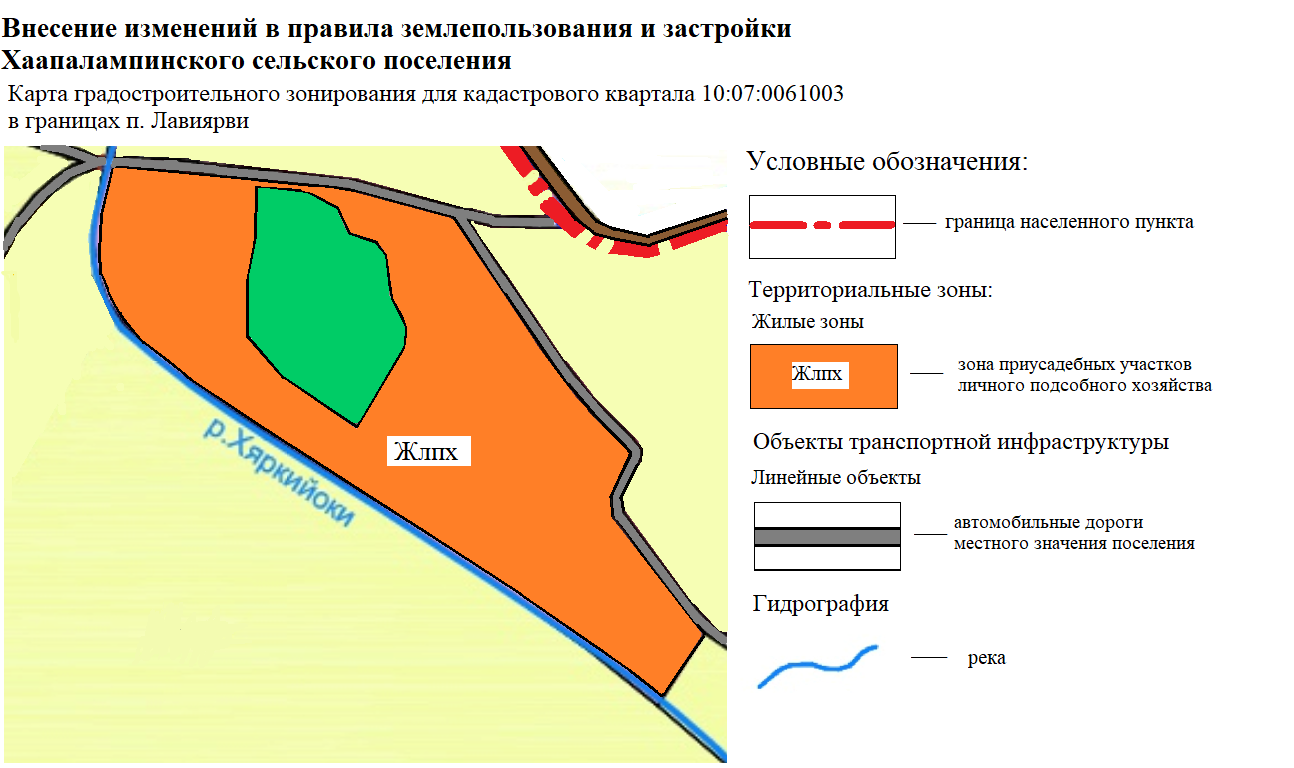 Приложение № 11 к решению Совета Сортавальского муниципального района «О внесении изменения в правила землепользования и застройкиХаапалампинского сельского поселения»от ________________________ №________________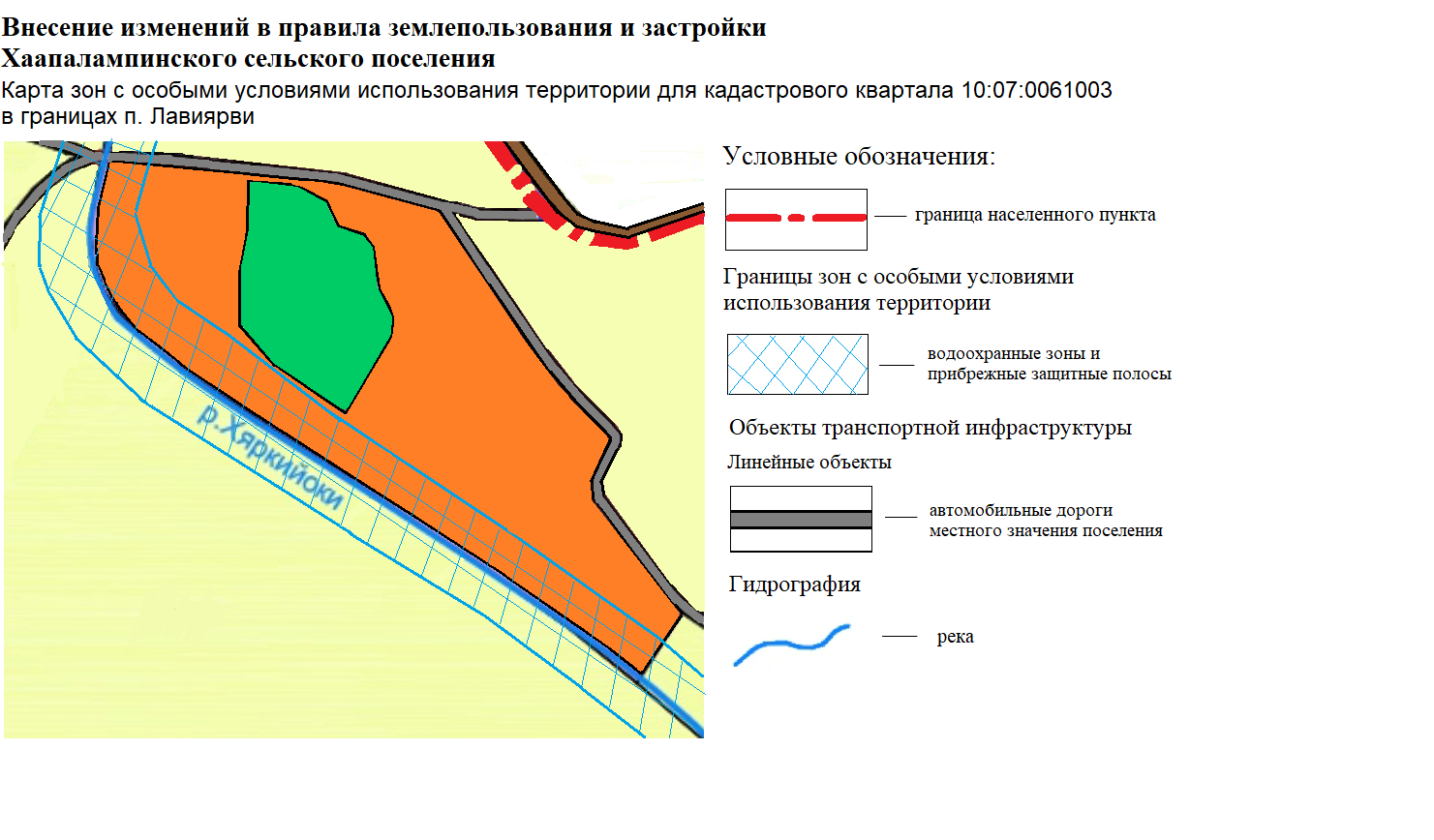 Приложение № 12 к решению Совета Сортавальского муниципального района «О внесении изменения в правила землепользования и застройкиХаапалампинского сельского поселения»от ________________________ №________________Внесение изменений в правила землепользования и застройки Хаапалампинского сельского поселения (утв. решением Совета Сортавальского муниципального района от 08.08.2017 г. № 287)Правила землепользования и застройки для кадастрового квартала 10:07:0061003 в границах п. ЛавиярвиОГЛАВЛЕНИЕПреамбула	3ЧАСТЬ 1. КАРТА ГРАДОСТРОИТЕЛЬНОГО ЗОНИРОВАНИЯ. КАРТА ЗОН С ОСОБЫМИ УСЛОВИЯМИ ИСПОЛЬЗОВАНИЯ ТЕРРИТОРИИ	3ГЛАВА 1. Карта градостроительного зонирования. Карта зон с особыми условиями использования территории	3Статья 1. Карта градостроительного зонирования населенного пункта	3Статья 2. Перечень территориальных зон, выделенных на карте градостроительного зонирования	3Статья 3. Карта зон с особыми условиями использования территории. Зоны с ограниченным использованием территории.	3ЧАСТЬ 2. ГРАДОСТРОИТЕЛЬНЫЕ РЕГЛАМЕНТЫ	4ГЛАВА 2. Градостроительные регламенты	4Статья 4. Общие положения градостроительных регламентов для всех видов территориальных зон	4Статья 5. Градостроительные регламенты. Жилые зоны	9Статья 6. Жлпх. Зона приусадебных участков личного подсобного хозяйства (существующая)	9Статья 7. Градостроительный регламент. Зоны ограниченного использования земельных участков	13Статья 8. Использование участков (частей участков), расположенных в зонах с особыми условиями использования территорий, в иных зонах, которые оказывают влияние на использование земельных участков и объектов недвижимости, а также в границах территорий объектов культурного наследия	14Статья 9. Водоохранная зона и Прибрежная защитная полоса водного объекта.	14ГЛАВА 3. Использование земель общего пользования	16Статья 10. Береговая полоса водных объектов общего пользования	16ГЛАВА 4. Внесение изменений в Правила. Ответственность за нарушение Правил	16Статья 11. Внесение изменений в Правила застройки	17Статья 12. Ответственность за нарушение Правил застройки	17ГЛАВА 5. Порядок применения Правил. Порядок применения градостроительных регламентов	17Статья 13. Порядок применения Правил. Порядок применения градостроительных регламентов	18ПреамбулаПравила землепользования и застройки для кадастрового квартала 10:07:0061003 в границах п. Лавиярви (далее – Правила застройки, Правила) являются нормативно-правовым актом для данной территории.ЧАСТЬ 1. КАРТА ГРАДОСТРОИТЕЛЬНОГО ЗОНИРОВАНИЯ. КАРТА ЗОН С ОСОБЫМИ УСЛОВИЯМИ ИСПОЛЬЗОВАНИЯ ТЕРРИТОРИИГЛАВА 1. Карта градостроительного зонирования. Карта зон с особыми условиями использования территорииСтатья 1. Карта градостроительного зонирования        «Карта градостроительного зонирования для кадастрового квартала 10:07:0061003 в границах п. Лавиярви» представляет собой чертёж с отображением границ территориальных зон.	На карте градостроительного зонирования изображены зоны согласно приведенному перечню.Статья 2. Перечень территориальных зон, выделенных на карте градостроительного зонированияСтатья 3. Карта зон с особыми условиями использования территории. Зоны с ограниченным использованием территории.Карта зон с особыми условиями использования территории представляет собой чертеж с отображением границ зон существующего положения и на перспективу: водоохранные зоны, прибрежно-защитные полосы.ЧАСТЬ 2. ГРАДОСТРОИТЕЛЬНЫЕ РЕГЛАМЕНТЫГЛАВА 2. Градостроительные регламентыСтатья 4. Общие положения градостроительных регламентов для всех видов территориальных зон1. Виды разрешенного использования земельных участков и объектов капитального строительства (далее - Виды разрешенного использования) установлены согласно Классификатору видов разрешенного использования земельных участков, утвержденному Приказом Федеральной службы государственной регистрации, кадастра и картографии № П/0412 от 10.11.2020 г. «Об утверждении классификатора видов разрешенного использования земельных участков» (далее - Классификатор). Вид использования земельных участков и объектов капитального строительства (далее - ОКС), которые не соответствует Описанию вида разрешенного использования земельного участка, установленному Классификатором (в том числе – исключенные из указанного описания), не являются Видом разрешенного использования независимо от указания на него в приведенных ниже градостроительных регламентах территориальных зон. При дополнении описания вида разрешенного использования земельного участка, установленного Классификатором, новым видом, такой вид является Условно разрешенным Видом разрешенного использования для территориальной зоны, градостроительным регламентом которой разрешено размещение такого участка.2. Дополнительно к установленным градостроительными регламентами видам разрешенного использования на всей территории Муниципального образования (независимо от наименования вида разрешенного использования земельного участка и установленных территориальных зон) устанавливаются виды разрешенного использования земельных участков, приведенные в нижеследующей Таблице, если федеральным законом не установлено иное. Таблицей устанавливаются основные и условно разрешенные виды разрешенного использования, вспомогательные виды разрешенного использования таких земельных участков настоящими Правилами не предусматриваются. Предельные параметры использования таких земельных участков и размещенных на них ОКС настоящими Правилами не ограничиваются и/или устанавливаются отдельно для каждой территориальной зоныВиды разрешенного использования земельных участков и ОКС*Код и наименование вида разрешенного использования земельного участка согласно Классификатору.3. Дополнительно к установленным градостроительными регламентами предельным параметрам использования земельных участков и ОКС на всей территории Муниципального образования (независимо от наименования вида разрешенного использования земельного участка и установленных территориальных зон) устанавливаются следующие минимальные отступы зданий, строений, сооружений от границ земельных участков в целях определения мест допустимого размещения указанных объектов, за пределами которых запрещено их строительство. Величины таких отступов приведены в нижеследующей Таблице:Расстояния от границ земельных участков до объектов капитального строительства в границах таких участков следует принимать не менее приведенных в таблице:Предоставление разрешения на отклонение от предельных параметров разрешенного строительства, реконструкции объектов индивидуального жилищного строительства, ведения личного подсобного хозяйства, в части отступа от границ соседних земельных участков допускается в случаях, если ширина земельного участка для индивидуального жилищного строительства, ведения личного подсобного хозяйства по уличному фронту менее - 18 метров.В условиях сложившейся индивидуальной застройки, при реконструкции индивидуального жилого дома (не более трех этажей) допускается сохранение существующего отступа от границ соседнего земельного участка без увеличения площади застройки жилого дома.Максимальные выступы за красную линию частей зданий, строений сооружений допускаются в отношении балконов, эркеров, козырьков - не более 3 м и выше 3,5 м от уровня земли.4. Дополнительно к предельным размерам земельных участков, установленным градостроительными регламентами, на всей территории Муниципального образования (независимо от наименования вида разрешенного использования земельного участка и установленных территориальных зон) устанавливаются предельные размеры земельных участков, определенные в соответствии с федеральным законодательством, законодательством Республики Карелия (в том числе, но не исключительно, техническими регламентами, сводами правил, санитарными правилами), введенными в действие как до, так и после введения в действия Правил.При установлении указанных размеров как градостроительными регламентами, так и указанными документами принимается следующее:- в качестве минимального размера земельных участков принимается наибольший из установленных минимальных размеров;- в качестве максимального размера земельных участков принимается наименьший из установленных максимальных размеров.Дополнительно к предельным параметрам разрешенного строительства, реконструкции ОКС, установленным градостроительными регламентами, на всей территории Муниципального образования (независимо от наименования вида разрешенного использования земельного участка и установленных территориальных зон) устанавливаются указанные предельные параметры, определенные в соответствии с федеральным законодательством, законодательством Республики Карелия (в том числе, но не исключительно, техническими регламентами, сводами правил, санитарными правилами), введенными в действие как до, так и после введения в действия Правил.При установлении указанных предельных параметров как градостроительными регламентами, так и указанными документами принимается следующее:- в качестве минимальных значений указанных предельных параметров принимается наибольшие из установленных минимальных значений;- в качестве максимальных значений указанных предельных параметров (в том числе этажности и высоты ОКС) принимается наименьшие из установленных максимальных размеров.Предельная высота ОКС указывается в градостроительных регламентах без учета антенно-мачтовых сооружений, водонапорных башен, опор линий электропередачи, труб, мачт, флагштоков, столбов, молниеотводов и иных подобных сооружений, в том числе устанавливаемых на кровле ОКС.Статья 5. Градостроительные регламенты. Жилые зоны1. Жилые зоны предназначены для застройки индивидуальными жилыми домами различной этажности, другими объектами, предназначенными для проживания граждан.В жилых зонах возможно размещение отдельно стоящих, встроенных или пристроенных объектов социального и коммунально-бытового назначения, объектов дошкольного, начального общего и среднего (полного) общего образования, стоянок автомобильного транспорта, гаражей и других объектов, связанных с проживанием граждан, обслуживающих жилые зоны и не оказывающих негативного воздействия на окружающую среду. В состав жилых зон могут включаться также территории, предназначенные для ведения садоводства и личного подсобного хозяйства.Максимальный класс опасности объектов капитального строительства, размещаемых на территории жилых зон по классификации СанПиН 2.2.1./2.1.1.1200-03 "Санитарно-защитные зоны и санитарная классификация предприятий, сооружений и иных объектов", - V.2. Ограничения на размещение встроено-пристроенных объектов общественного назначения в жилых домах устанавливаются нормами градостроительного проектирования.3. В состав жилых зон включены:1) зона приусадебных участков личного подсобного хозяйства.Статья 6. Жлпх. Зона приусадебных участков личного подсобного хозяйства (существующая)Виды разрешенного использования земельных участков и ОКС приведены как в нижеследующей Таблице, так и в статье 4 данных Правил:Виды разрешенного использования земельных участков и ОКСПредельные размеры земельных участков:Параметры разрешённого строительства, реконструкции объектов капитального строительства:Иные требования:Требования к ограждению земельных участков:- характер ограждения земельных участков со стороны улицы (проезда) должен быть прозрачным и выдержан в едином стиле как минимум на протяжении одного квартала с обеих сторон улиц с максимально допустимой высотой ограждений – 1,6 м;- на границе с соседним земельным участком допускается устанавливать ограждение, которое должно быть сетчатым или решетчатым с целью минимального затенения территории соседнего участка и высотой не более 1,6 м;- выделение участка многоквартирного жилого дома ограждением допускается в исключительных случаях и только по согласованию установки такого ограждения с Администрацией муниципального образования;- со стороны улицы (проезда) допускается установка сплошного (глухого) ограждения только при условии согласования установки такого ограждения с Администрацией муниципального образования;- иные ограждения, не связанные с жилищным строительством, устанавливаются в соответствии с требованиями к таким ограждениям, определенными нормами действующего законодательства; В случае, если земельный участок или объект капитального строительства находится в границах зоны с особыми условиями использования территорий, на них устанавливаются ограничения использования в соответствии с законодательством Российской Федерации.Статья 7. Градостроительный регламент. Зоны ограниченного использования земельных участковЗоны ограничения застройки по причинам санитарно-экологического, историко-культурного либо иного характера.В состав зон ограниченного использования земельных участков включены территории водоохранных зон, прибрежных защитных полос, береговых полос.Статья 8. Использование участков (частей участков), расположенных в зонах с особыми условиями использования территорий, в иных зонах, которые оказывают влияние на использование земельных участков и объектов недвижимости.На территориях Муниципального образования установлены (подлежат установлению) зоны с особыми условиями использования территорий и регламенты их использования, перечень которых приведен в нижеследующей Таблице.Указанные зоны и регламенты их использования не устанавливаются и не утверждаются настоящими Правилами. Нормативные правовые акты, которыми определены порядок установления зон с особыми условиями использования территорий и сами эти условия приведены в нижеследующей Таблице.Для объектов, их отдельных зданий и сооружений с технологическими процессами, являющимися источниками воздействия на среду обитания и здоровье человека, в зависимости от мощности, условий эксплуатации, характера и количества выделяемых в окружающую среду загрязняющих веществ, создаваемого шума, вибрации и других вредных физических факторов, а также с учетом предусматриваемых мер по уменьшению неблагоприятного влияния их на среду обитания и здоровье человека в соответствии с санитарной классификацией предприятий, производств и объектов устанавливаются санитарно-защитные зоны, а для линейных объектов – санитарные разрывы.Регламент использования участков (частей участков), расположенных в санитарно-защитной зоне (санитарном разрыве) определяется следующими законодательным и нормативным актами:Перечень зон с особыми условиями использования территорийА также законодательные и нормативные акты, определяющие условия и регламенты использования зон с особыми условиями использования территорий:- Федеральный закон от 30.03.1999 г. № 52-Ф3 «О санитарно-эпидемиологическом благополучии населения»;- СП 42.13330.2011 «Градостроительство. Планировка и застройка городских и сельских поселений»);- Местные нормативы градостроительного проектирования Хаапалампинского сельского поселения.Статья 9. Водоохранная зона и Прибрежная защитная полоса водного объекта.Водоохранными зонами являются территории, которые примыкают к береговой линии (границам водного объекта) морей, рек, ручьев, каналов, озер, водохранилищ и на которых устанавливается специальный режим осуществления хозяйственной и иной деятельности в целях предотвращения загрязнения, засорения, заиления указанных водных объектов и истощения их вод, а также сохранения среды обитания водных биологических ресурсов и других объектов животного и растительного мира.В границах водоохранных зон устанавливаются прибрежные защитные полосы, на территориях которых вводятся дополнительные ограничения хозяйственной и иной деятельности.За пределами территорий городов и других населенных пунктов ширина водоохранной зоны рек, ручьев, каналов, озер, водохранилищ и ширина их прибрежной защитной полосы устанавливаются от местоположения соответствующей береговой линии (границы водного объекта), а ширина водоохранной зоны морей и ширина их прибрежной защитной полосы - от линии максимального прилива. При наличии централизованных ливневых систем водоотведения и набережных границы прибрежных защитных полос этих водных объектов совпадают с парапетами набережных, ширина водоохранной зоны на таких территориях устанавливается от парапета набережной. Ширина водоохранной зоны рек или ручьев устанавливается от их истока для рек или ручьев протяженностью:1) до десяти километров - в размере пятидесяти метров;2) от десяти до пятидесяти километров - в размере ста метров;3) от пятидесяти километров и более - в размере двухсот метров.Для реки, ручья протяженностью менее десяти километров от истока до устья водоохранная зона совпадает с прибрежной защитной полосой. Радиус водоохранной зоны для истоков реки, ручья устанавливается в размере пятидесяти метров.Ширина водоохранной зоны озера, водохранилища, за исключением озера, расположенного внутри болота, или озера, водохранилища с акваторией менее 0,5 квадратного километра, устанавливается в размере пятидесяти метров. Ширина водоохранной зоны водохранилища, расположенного на водотоке, устанавливается равной ширине водоохранной зоны этого водотока.Границы водоохранной зоны озера Байкал устанавливаются в соответствии с Федеральным законом от 1 мая 1999 года N 94-ФЗ "Об охране озера Байкал".Ширина водоохранной зоны моря составляет пятьсот метров.Водоохранные зоны магистральных или межхозяйственных каналов совпадают по ширине с полосами отводов таких каналов.Водоохранные зоны рек, их частей, помещенных в закрытые коллекторы, не устанавливаются.Ширина прибрежной защитной полосы устанавливается в зависимости от уклона берега водного объекта и составляет тридцать метров для обратного или нулевого уклона, сорок метров для уклона до трех градусов и пятьдесят метров для уклона три и более градуса.Для расположенных в границах болот проточных и сточных озер и соответствующих водотоков ширина прибрежной защитной полосы устанавливается в размере пятидесяти метров.Ширина прибрежной защитной полосы реки, озера, водохранилища, являющихся средой обитания, местами воспроизводства, нереста, нагула, миграционными путями особо ценных водных биологических ресурсов (при наличии одного из показателей) и (или) используемых для добычи (вылова), сохранения таких видов водных биологических ресурсов и среды их обитания, устанавливается в размере двухсот метров независимо от уклона берега.На территориях населенных пунктов при наличии централизованных ливневых систем водоотведения и набережных границы прибрежных защитных полос совпадают с парапетами набережных. Ширина водоохранной зоны на таких территориях устанавливается от парапета набережной. При отсутствии набережной ширина водоохранной зоны, прибрежной защитной полосы измеряется от местоположения береговой линии (границы водного объекта).В границах водоохранных зон запрещаются:- использование сточных вод в целях повышения почвенного плодородия;- размещение кладбищ, скотомогильников, объектов размещения отходов производства и потребления, химических, взрывчатых, токсичных, отравляющих и ядовитых веществ, пунктов захоронения радиоактивных отходов, а также загрязнение территории загрязняющими веществами, предельно допустимые концентрации которых в водах водных объектов рыбохозяйственного значения не установлены;- осуществление авиационных мер по борьбе с вредными организмами;- движение и стоянка транспортных средств (кроме специальных транспортных средств), за исключением их движения по дорогам и стоянки на дорогах и в специально оборудованных местах, имеющих твердое покрытие;- строительство и реконструкция автозаправочных станций, складов горюче-смазочных материалов (за исключением случаев, если автозаправочные станции, склады горюче-смазочных материалов размещены на территориях портов, инфраструктуры внутренних водных путей, в том числе баз (сооружений) для стоянки маломерных судов, объектов органов федеральной службы безопасности), станций технического обслуживания, используемых для технического осмотра и ремонта транспортных средств, осуществление мойки транспортных средств;- хранение пестицидов и агрохимикатов (за исключением хранения агрохимикатов в специализированных хранилищах на территориях морских портов за пределами границ прибрежных защитных полос), применение пестицидов и агрохимикатов;- сброс сточных, в том числе дренажных, вод;- разведка и добыча общераспространенных полезных ископаемых (за исключением случаев, если разведка и добыча общераспространенных полезных ископаемых осуществляются пользователями недр, осуществляющими разведку и добычу иных видов полезных ископаемых, в границах предоставленных им в соответствии с законодательством Российской Федерации о недрах горных отводов и (или) геологических отводов на основании утвержденного технического проекта в соответствии со статьей 19.1 Закона Российской Федерации от 21 февраля 1992 года N 2395-1 "О недрах").В границах водоохранных зон допускаются проектирование, строительство, реконструкция, ввод в эксплуатацию, эксплуатация хозяйственных и иных объектов при условии оборудования таких объектов сооружениями, обеспечивающими охрану водных объектов от загрязнения, засорения, заиления и истощения вод в соответствии с водным законодательством и законодательством в области охраны окружающей среды. Выбор типа сооружения, обеспечивающего охрану водного объекта от загрязнения, засорения, заиления и истощения вод, осуществляется с учетом необходимости соблюдения установленных в соответствии с законодательством в области охраны окружающей среды нормативов допустимых сбросов загрязняющих веществ, иных веществ и микроорганизмов. В целях настоящей статьи под сооружениями, обеспечивающими охрану водных объектов от загрязнения, засорения, заиления и истощения вод, понимаются:- централизованные системы водоотведения (канализации), централизованные ливневые системы водоотведения;- сооружения и системы для отведения (сброса) сточных вод в централизованные системы водоотведения (в том числе дождевых, талых, инфильтрационных, поливомоечных и дренажных вод), если они предназначены для приема таких вод;- локальные очистные сооружения для очистки сточных вод (в том числе дождевых, талых, инфильтрационных, поливомоечных и дренажных вод), обеспечивающие их очистку исходя из нормативов, установленных в соответствии с требованиями законодательства в области охраны окружающей среды и настоящего Кодекса;4) сооружения для сбора отходов производства и потребления, а также сооружения и системы для отведения (сброса) сточных вод (в том числе дождевых, талых, инфильтрационных, поливомоечных и дренажных вод) в приемники, изготовленные из водонепроницаемых материалов;5) сооружения, обеспечивающие защиту водных объектов и прилегающих к ним территорий от разливов нефти и нефтепродуктов и иного негативного воздействия на окружающую среду.В отношении территорий ведения гражданами садоводства или огородничества для собственных нужд, размещенных в границах водоохранных зон и не оборудованных сооружениями для очистки сточных вод, до момента их оборудования такими сооружениями и (или) подключения к системам, указанным в пункте 1 части 16 настоящей статьи, допускается применение приемников, изготовленных из водонепроницаемых материалов, предотвращающих поступление загрязняющих веществ, иных веществ и микроорганизмов в окружающую среду.На территориях, расположенных в границах водоохранных зон и занятых защитными лесами, особо защитными участками лесов, наряду с ограничениями, установленными частью 15 настоящей статьи, действуют ограничения, предусмотренные установленными лесным законодательством правовым режимом защитных лесов, правовым режимом особо защитных участков лесов.Строительство, реконструкция и эксплуатация специализированных хранилищ агрохимикатов допускаются при условии оборудования таких хранилищ сооружениями и системами, предотвращающими загрязнение водных объектов.В границах прибрежных защитных полос наряду с установленными частью 15 настоящей статьи ограничениями запрещаются:- распашка земель;- размещение отвалов размываемых грунтов;- выпас сельскохозяйственных животных и организация для них летних лагерей, ванн.Установление границ водоохранных зон и границ прибрежных защитных полос водных объектов, в том числе обозначение на местности посредством специальных информационных знаков, осуществляется в порядке, установленном Правительством Российской Федерации.ГЛАВА 3. Использование земель общего пользованияСтатья 10. Береговая полоса водных объектов общего пользованияБереговая полоса выделяется вдоль береговой линии водных объектов общего пользования и предназначена для общего пользования. Ширина береговой полосы реки Хяркийоки составляет 20 метров.Каждый гражданин вправе беспрепятственно пользоваться (без использования механических транспортных средств) береговой полосой водных объектов общего пользования для передвижения и пребывания около них, в том числе для осуществления любительского и спортивного рыболовства и причаливания плавучих средств.Запрещается приватизация земельных участков в пределах береговой полосы.ГЛАВА 4. Внесение изменений в Правила. Ответственность за нарушение ПравилСтатья 11. Внесение изменений в Правила застройкиВнесение изменений в Правила застройки производится в соответствии со статьями 31-33 Градостроительного кодекса РФ.Статья 12. Ответственность за нарушение Правил застройкиОтветственность за нарушение Правил наступает согласно законодательству Российской Федерации и Республики Карелия.ГЛАВА 5. Порядок применения Правил. Порядок применения градостроительных регламентовСтатья 13. Порядок применения Правил. Порядок применения градостроительных регламентовПорядок применения правил землепользования и застройки и порядок применения градостроительных регламентов применяются в соответствии с правилами землепользования и застройки п. Заозерный Хаапалампинского сельского поселения Сортавальского муниципального района Республики Карелия (утв. решением Совета Сортавальского муниципального района от 08.08.2017 г. № 287).Приложение № 13 к решению Совета Сортавальского муниципального района «О внесении изменения в правила землепользования и застройкиХаапалампинского сельского поселения»от ________________________ №________________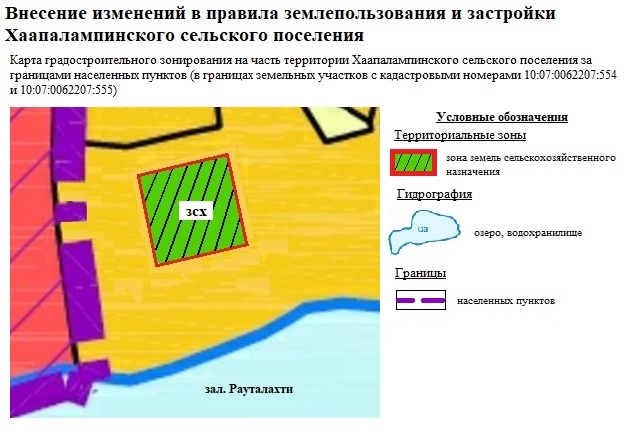 Приложение № 14 к решению Совета Сортавальского муниципального района «О внесении изменения в правила землепользования и застройкиХаапалампинского сельского поселения»от ________________________ №________________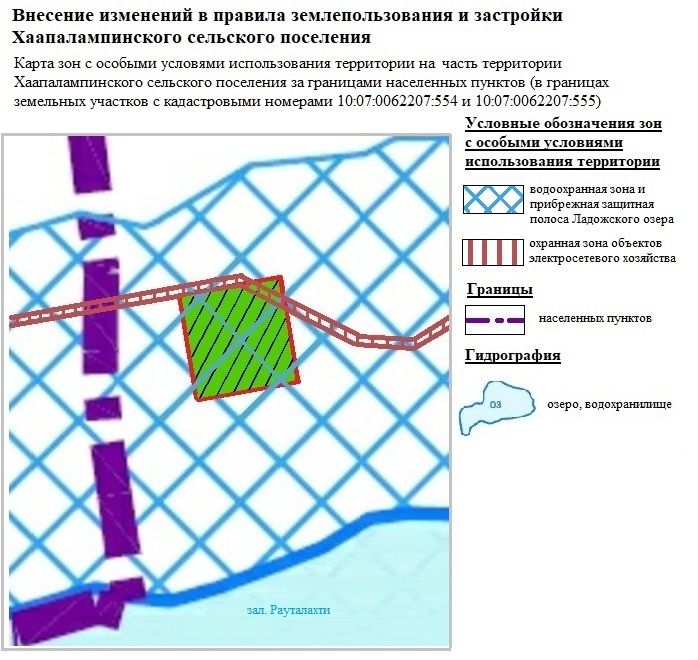 Приложение № 15 к решению Совета Сортавальского муниципального района «О внесении изменения в правила землепользования и застройкиХаапалампинского сельского поселения»от ________________________ №________________Внесение изменений в правила землепользования и застройки Хаапалампинского сельского поселения (утв. решением Совета Сортавальского муниципального района от 08.08.2017 г. № 287)Правила землепользования и застройки на часть территории Хаапалампинского сельского поселения (в границах земельных участков с кадастровыми номерами 10:07:0062207:554 и 10:07:0062207:555)ОГЛАВЛЕНИЕПреа                                                                                                                                                3ЧАСТЬ 1. КАРТА ГРАДОСТРОИТЕЛЬНОГО ЗОНИРОВАНИЯ. КАРТА ЗОН С ОСОБЫМИ УСЛОВИЯМИ ИСПОЛЬЗОВАНИЯ ТЕРРИТОРИИ	        3Статья 1. Карта градостроительного зонирования                                                                    3Статья 2. Перечень территориальных зон, выделенных на карте градостроительного зонирования	 3Статья 3. Карта зон с особыми условиями использования территории. Зоны с ограниченным использованием территории.	 3ЧАСТЬ 2. ГРАДОСТРОИТЕЛЬНЫЕ РЕГЛАМЕНТЫ                                                             4ГЛАВА 1. Градостроительные регламенты                                                                               4Статья 4. Общие положения градостроительных регламентов для всех видов территориальных зон	 4Статья 5. Градостроительные регламенты. Зоны сельскохозяйственного использования   8Статья 6. ЗСХ. Зона земель сельскохозяйственного использования.                                     8Статья 7. Использование участков (частей участков), расположенных в зонах с особыми условиями использования территорий, в иных зонах, которые оказывают влияние на использование земельных участков и объектов недвижимости.	16Статья 8. Водоохранная зона и Прибрежная защитная полоса водного объекта.               11Статья 9. Охранная зона объектов электросетевого хозяйства                                             14ГЛАВА 2. Использование земель общего пользования                                                         20Статья 10. Береговая полоса водных объектов общего пользования                                   20ГЛАВА 3. Внесение изменений в Правила. Ответственность за нарушение Правил        20Статья 11. Внесение изменений в Правила застройки                                                           20Статья 12. Ответственность за нарушение Правил застройки                                              20ГЛАВА 4. Порядок применения Правил. Порядок применения градостроительных регламентов	20Статья 13. Порядок применения Правил. Порядок применения градостроительных регламентов	20ПреамбулаПравила землепользования и застройки на часть территории Хаапалампинского сельского поселения (в границах земельных участков с кадастровыми номерами 10:07:0062207:554 и 10:07:0062207:555) (далее – Правила застройки, Правила) являются нормативно-правовым актом для данной территории.ЧАСТЬ 1. КАРТА ГРАДОСТРОИТЕЛЬНОГО ЗОНИРОВАНИЯ. КАРТА ЗОН С ОСОБЫМИ УСЛОВИЯМИ ИСПОЛЬЗОВАНИЯ ТЕРРИТОРИИ.Статья 1. Карта градостроительного зонирования «Карта градостроительного зонирования на часть территории Хаапалампинского сельского поселения за границами населенных пунктов (в границах земельных участков с кадастровыми номерами 10:07:0062207:554 и 10:07:0062207:555)» представляет собой чертёж с отображением границ территориальных зон.На карте градостроительного зонирования изображены зоны согласно приведенному перечню.Статья 2. Перечень территориальных зон, выделенных на карте градостроительного зонированияСтатья 3. Карта зон с особыми условиями использования территории. Зоны с ограниченным использованием территории.Карта зон с особыми условиями использования территории представляет собой чертеж с отображением границ зон с особыми условиями (существующее положение и перспектива): ЧАСТЬ 2. ГРАДОСТРОИТЕЛЬНЫЕ РЕГЛАМЕНТЫГЛАВА 1. Градостроительные регламентыСтатья 4. Общие положения градостроительных регламентов для всех видов территориальных зон1. Виды разрешенного использования земельных участков и объектов капитального строительства (далее - Виды разрешенного использования) установлены согласно Классификатору видов разрешенного использования земельных участков, утвержденному Приказом Федеральной службы государственной регистрации, кадастра и картографии № П/0412 от 10.11.2020 г. «Об утверждении классификатора видов разрешенного использования земельных участков» (далее - Классификатор). Вид использования земельных участков и объектов капитального строительства (далее - ОКС), которые не соответствует Описанию вида разрешенного использования земельного участка, установленному Классификатором (в том числе – исключенные из указанного описания), не являются Видом разрешенного использования независимо от указания на него в приведенных ниже градостроительных регламентах территориальных зон. При дополнении описания вида разрешенного использования земельного участка, установленного Классификатором, новым видом, такой вид является Условно разрешенным Видом разрешенного использования для территориальной зоны, градостроительным регламентом которой разрешено размещение такого участка.2. Дополнительно к установленным градостроительными регламентами видам разрешенного использования на всей территории Муниципального образования (независимо от наименования вида разрешенного использования земельного участка и установленных территориальных зон) устанавливаются виды разрешенного использования земельных участков, приведенные в нижеследующей Таблице, если федеральным законом не установлено иное. Таблицей устанавливаются основные и условно разрешенные виды разрешенного использования, вспомогательные виды разрешенного использования таких земельных участков настоящими Правилами не предусматриваются. Предельные параметры использования таких земельных участков и размещенных на них ОКС настоящими Правилами не ограничиваются и/или устанавливаются отдельно для каждой территориальной зоныВиды разрешенного использования земельных участков и ОКС*Код и наименование вида разрешенного использования земельного участка согласно Классификатору.3. Дополнительно к установленным градостроительными регламентами предельным параметрам использования земельных участков и ОКС на всей территории Муниципального образования (независимо от наименования вида разрешенного использования земельного участка и установленных территориальных зон) устанавливаются следующие минимальные отступы зданий, строений, сооружений от границ земельных участков в целях определения мест допустимого размещения указанных объектов, за пределами которых запрещено их строительство. Величины таких отступов приведены в нижеследующей Таблице:Расстояния от границ земельных участков до объектов капитального строительства в границах таких участков следует принимать не менее приведенных в таблице:4. Дополнительно к предельным размерам земельных участков, установленным градостроительными регламентами, на всей территории Муниципального образования (независимо от наименования вида разрешенного использования земельного участка и установленных территориальных зон) устанавливаются предельные размеры земельных участков, определенные в соответствии с федеральным законодательством, законодательством Республики Карелия (в том числе, но не исключительно, техническими регламентами, сводами правил, санитарными правилами), введенными в действие как до, так и после введения в действия Правил.При установлении указанных размеров как градостроительными регламентами, так и указанными документами принимается следующее:- в качестве минимального размера земельных участков принимается наибольший из установленных минимальных размеров;- в качестве максимального размера земельных участков принимается наименьший из установленных максимальных размеров.Дополнительно к предельным параметрам разрешенного строительства, реконструкции ОКС, установленным градостроительными регламентами, на всей территории Муниципального образования (независимо от наименования вида разрешенного использования земельного участка и установленных территориальных зон) устанавливаются указанные предельные параметры, определенные в соответствии с федеральным законодательством, законодательством Республики Карелия (в том числе, но не исключительно, техническими регламентами, сводами правил, санитарными правилами), введенными в действие как до, так и после введения в действия Правил.При установлении указанных предельных параметров как градостроительными регламентами, так и указанными документами принимается следующее:- в качестве минимальных значений указанных предельных параметров принимается наибольшие из установленных минимальных значений;- в качестве максимальных значений указанных предельных параметров (в том числе этажности и высоты ОКС) принимается наименьшие из установленных максимальных размеров.Предельная высота ОКС указывается в градостроительных регламентах без учета антенно-мачтовых сооружений, водонапорных башен, опор линий электропередачи, труб, мачт, флагштоков, столбов, молниеотводов и иных подобных сооружений, в том числе устанавливаемых на кровле ОКС.Статья 5. Градостроительные регламенты. Зоны сельскохозяйственного использования1. В состав сельскохозяйственных зон включены:1) зона земель сельскохозяйственного использования.Статья 6. ЗСХ. Зона земель сельскохозяйственного использования.Виды разрешенного использования земельных участков и ОКС приведены как в нижеследующей Таблице, так и в статье 4 данных Правил:Виды разрешенного использования земельных участков и ОКС*Для земель сельскохозяйственного назначения, не являющихся сельскохозяйственными угодьями.Сельскохозяйственные угодья - пашни, сенокосы, пастбища, залежи, земли, занятые многолетними насаждениями (садами, виноградниками и другими), - в составе земель сельскохозяйственного назначения имеют приоритет в использовании и подлежат особой охране.Особо ценные продуктивные сельскохозяйственные угодья, в том числе сельскохозяйственные угодья, кадастровая стоимость которых существенно превышает средний уровень кадастровой стоимости по муниципальному району (городскому округу), могут быть в соответствии с законодательством субъектов Российской Федерации включены в перечень земель, использование которых для других целей не допускается.Предельные параметры использования земельных участков	- Площадь садовых или огородных земельных участков определяется как произведение количества членов садоводческого или огороднического некоммерческого объединения и установленного предельного максимального размера таких земельных участков. Площадь земельных участков, подлежащих отнесению к имуществу общего пользования, определяется в размере двадцати пяти процентов площади садовых или огородных земельных участков. Организация и застройка территории садоводческого или дачного некоммерческого объединения, раздел земельного участка, предоставленного соответствующему объединению, осуществляются на основании проекта планировки территории и проекта межевания территории. Возведение строений и сооружений в садоводческом, огородническом или дачном некоммерческом объединении осуществляется в соответствии с проектом планировки территории и (или) проектом межевания территории, а также градостроительным регламентом.Предельные параметры использования объектов капитального строительстваИные требования:Требования к ограждению земельных участков: - характер ограждения земельных участков со стороны улицы (проезда) должен быть прозрачным и выдержан в едином стиле как минимум на протяжении одного квартала с обеих сторон улиц с максимально допустимой высотой ограждений – 1,6 м;- на границе с соседним земельным участком допускается устанавливать ограждение, которое должно быть сетчатым или решетчатым с целью минимального затенения территории соседнего участка и высотой не более 1,6 м;- со стороны улицы (проезда) допускается установка сплошного (глухого) ограждения только при условии согласования установки такого ограждения с администрацией муниципального образования;- иные ограждения, не связанные с жилищным строительством, устанавливаются в соответствии с требованиями к таким ограждениям, определенными нормами действующего законодательства;.В случае, если земельный участок или объект капитального строительства находится в границах зоны с особыми условиями использования территорий, на них устанавливаются ограничения использования в соответствии с законодательством Российской Федерации.Статья 7. Использование участков (частей участков), расположенных в зонах с особыми условиями использования территорий, в иных зонах, которые оказывают влияние на использование земельных участков и объектов недвижимости.На территории муниципального образования установлены (подлежат установлению) зоны с особыми условиями использования территорий и регламенты их использования, перечень которых приведен в нижеследующей Таблице.Указанные зоны и регламенты их использования не устанавливаются и не утверждаются настоящими Правилами. Нормативные правовые акты, которыми определены порядок установления зон с особыми условиями использования территорий и сами эти условия приведены в нижеследующей Таблице.Для объектов производственных комплексов, отдельных зданий и сооружений с технологическими процессами, являющимися источниками воздействия на среду обитания и здоровье человека, в зависимости от мощности, условий эксплуатации, характера и количества выделяемых в окружающую среду загрязняющих веществ, создаваемого шума, вибрации и других вредных физических факторов, а также с учетом предусматриваемых мер по уменьшению неблагоприятного влияния их на среду обитания и здоровье человека в соответствии с санитарной классификацией предприятий, производств и объектов устанавливаются санитарно-защитные зоны, а для линейных объектов – санитарные разрывы.Регламент использования участков (частей участков), расположенных в границах зон с особыми условиями использования территории определяется следующими законодательным и нормативным актами:	Перечень зон с особыми условиями использования территорий	Законодательные и нормативные акты, определяющие условия и регламенты использования зон с особыми условиями использования территорий:- Федеральный закон от 30.03.1999 г. № 52-Ф3 «О санитарно-эпидемиологическом благополучии населения»;- СП 42.13330.2016 «Градостроительство. Планировка и застройка городских и сельских поселений»);- Местные нормативы градостроительного проектирования Хаапалампинского сельского поселения.Статья 8. Водоохранная зона и Прибрежная защитная полоса водного объекта.Водоохранными зонами являются территории, которые примыкают к береговой линии (границам водного объекта) морей, рек, ручьев, каналов, озер, водохранилищ и на которых устанавливается специальный режим осуществления хозяйственной и иной деятельности в целях предотвращения загрязнения, засорения, заиления указанных водных объектов и истощения их вод, а также сохранения среды обитания водных биологических ресурсов и других объектов животного и растительного мира.В границах водоохранных зон устанавливаются прибрежные защитные полосы, на территориях которых вводятся дополнительные ограничения хозяйственной и иной деятельности.Ограничения использования земельных участков и объектов капитального строительства на территории водоохранных зон устанавливаются в целях предотвращения загрязнения, засорения, заиления указанных водных объектов и истощения их вод, а также сохранения среды обитания водных биологических ресурсов и других объектов животного растительного мираГрадостроительная и хозяйственная деятельность на территории водоохранных зон и прибрежных защитных полос регламентируется следующими законодательными и нормативным актами:- Водный кодекс Российской Федерации;- Федеральный закон от 30.03.1999 г. № 52-Ф3 «О санитарно-эпидемиологическом благополучии населения»;- Федеральный закон от 10.01.2002 г. № 7-ФЗ «Об охране окружающей среды».Ширина водоохранной зоны рек или ручьев устанавливается от их истока для рек или ручьев протяженностью:1) до десяти километров - в размере пятидесяти метров;2) от десяти до пятидесяти километров - в размере ста метров;3) от пятидесяти километров и более - в размере двухсот метров.Для реки, ручья протяженностью менее десяти километров от истока до устья водоохранная зона совпадает с прибрежной защитной полосой. Радиус водоохранной зоны для истоков реки, ручья устанавливается в размере пятидесяти метров.Ширина прибрежной защитной полосы устанавливается в зависимости от уклона берега водного объекта и составляет тридцать метров для обратного или нулевого уклона, сорок метров для уклона до трех градусов и пятьдесят метров для уклона три и более градуса.Для расположенных в границах болот проточных и сточных озер и соответствующих водотоков ширина прибрежной защитной полосы устанавливается в размере пятидесяти метров.Ширина прибрежной защитной полосы реки, озера, водохранилища, являющихся средой обитания, местами воспроизводства, нереста, нагула, миграционными путями особо ценных водных биологических ресурсов (при наличии одного из показателей) и (или) используемых для добычи (вылова), сохранения таких видов водных биологических ресурсов и среды их обитания, устанавливается в размере двухсот метров независимо от уклона берега.Местами нереста, нагула, зимовки рыб и других водных биологических ресурсов («водные биологические ресурсы» - рыбы, водные беспозвоночные, водные млекопитающие, водоросли, другие водные животные и растения, находящиеся в состоянии естественной свободы – Федеральный закон от 20.12.2004 № 166-ФЗ «О рыболовстве и сохранении водных биологических ресурсов», пп.1 п.1 ст. 1) и соответственно имеющими особо ценное рыбохозяйственное значение являются все реки, озера и водохранилища на территории Республики Карелия (в том числе – Сортавальского муниципального района). Соответственно, ширина водоохранной зоны и прибрежной защитной полосы Ладожского озера составляет              200 м.В границах водоохранных зон запрещаются:1) использование сточных вод в целях повышения почвенного плодородия;2) размещение кладбищ, скотомогильников, объектов размещения отходов производства и потребления, химических, взрывчатых, токсичных, отравляющих и ядовитых веществ, пунктов захоронения радиоактивных отходов, а также загрязнение территории загрязняющими веществами, предельно допустимые концентрации которых в водах водных объектов рыбохозяйственного значения не установлены;3) осуществление авиационных мер по борьбе с вредными организмами;4) движение и стоянка транспортных средств (кроме специальных транспортных средств), за исключением их движения по дорогам и стоянки на дорогах и в специально оборудованных местах, имеющих твердое покрытие;5) строительство и реконструкция автозаправочных станций, складов горюче-смазочных материалов (за исключением случаев, если автозаправочные станции, склады горюче-смазочных материалов размещены на территориях портов, инфраструктуры внутренних водных путей, в том числе баз (сооружений) для стоянки маломерных судов, объектов органов федеральной службы безопасности), станций технического обслуживания, используемых для технического осмотра и ремонта транспортных средств, осуществление мойки транспортных средств;6) хранение пестицидов и агрохимикатов (за исключением хранения агрохимикатов в специализированных хранилищах на территориях морских портов за пределами границ прибрежных защитных полос), применение пестицидов и агрохимикатов;7) сброс сточных, в том числе дренажных, вод;8) разведка и добыча общераспространенных полезных ископаемых (за исключением случаев, если разведка и добыча общераспространенных полезных ископаемых осуществляются пользователями недр, осуществляющими разведку и добычу иных видов полезных ископаемых, в границах предоставленных им в соответствии с законодательством Российской Федерации о недрах горных отводов и (или) геологических отводов на основании утвержденного технического проекта в соответствии со статьей 19.1 Закона Российской Федерации от 21 февраля 1992 года N 2395-I "О недрах").В границах прибрежных защитных полос наряду с вышеперечисленными ограничениями запрещаются: - распашка земель; - размещение отвалов размываемых грунтов;- выпас сельскохозяйственных животных и организация для них летних лагерей, ванн. В границах водоохранных зон допускаются проектирование, размещение, строительство, реконструкция, ввод в эксплуатацию и эксплуатация хозяйственных и иных объектов при условии оборудования таких объектов сооружениями, обеспечивающими охрану водных объектов от загрязнения, засорения и истощения вод в соответствии с водным законодательством и законодательством в области охраны окружающей среды.В целях настоящей статьи под сооружениями, обеспечивающими охрану водных объектов от загрязнения, засорения, заиления и истощения вод, понимаются:- централизованные системы водоотведения (канализации), централизованные ливневые системы водоотведения;- сооружения и системы для отведения (сброса) сточных вод в централизованные системы водоотведения (в том числе дождевых, талых, инфильтрационных, поливомоечных и дренажных вод), если они предназначены для приема таких вод;- локальные очистные сооружения для очистки сточных вод (в том числе дождевых, талых, инфильтрационных, поливомоечных и дренажных вод), обеспечивающие их очистку исходя из нормативов, установленных в соответствии с требованиями законодательства в области охраны окружающей среды и настоящего Кодекса;- сооружения для сбора отходов производства и потребления, а также сооружения и системы для отведения (сброса) сточных вод (в том числе дождевых, талых, инфильтрационных, поливомоечных и дренажных вод) в приемники, изготовленные из водонепроницаемых материалов;- сооружения, обеспечивающие защиту водных объектов и прилегающих к ним территорий от разливов нефти и нефтепродуктов и иного негативного воздействия на окружающую среду.Установление водоохранных зон не влечет за собой изъятие земельных участков у собственников земель, землевладельцев, землепользователей или запрет на совершение сделок с земельными участками, за исключением случаев, предусмотренных законом. Однако собственники земель, землевладельцы и землепользователи, на землях которых находятся водоохранные зоны и прибрежные защитные полосы, обязаны соблюдать установленный режим их использования. Лица, виновные в нарушении режима использования территорий водоохранных зон и прибрежных защитных полос, несут ответственность на основе действующего законодательства.Статья 9. Охранная зона объектов электросетевого хозяйстваПорядок установки, размеры охранных зон линий электропередачи, а также градостроительная и хозяйственная деятельность на их территории регламентируется ГОСТ 12.1.051-90 «Охранная зона воздушных линий электропередачи и воздушных линий связи», СанПиН 2.2.1/2.1.1.1200-03 и норм градостроительного проектирования.В охранной зоне линий электропередачи запрещается проводить действия, которые могли бы нарушить безопасность и непрерывность эксплуатации или в ходе которых могла бы возникнуть опасность по отношению к людям. В частности, запрещается:- размещать хранилища горюче-смазочных материалов;- устраивать свалки; - проводить взрывные работы; - разводить огонь;- сбрасывать и сливать едкие и коррозионные вещества и горюче-смазочные материалы;- набрасывать на провода опоры и приближать к ним посторонние предметы, а также подниматься на опоры; - проводить работы и пребывать в охранной зоне воздушных линий электропередачи во время грозы или экстремальных погодных условиях.В пределах охранной зоны воздушных линий электропередачи без согласия организации, эксплуатирующей эти линии, запрещается осуществлять строительные, монтажные и поливные работы, проводить посадку и вырубку деревьев, складировать корма, удобрения, топливо и другие материалы, устраивать проезды для машин и механизмов, имеющих общую высоту с грузом или без груза от поверхности дороги более 4 м.Выполнение поливных работ вблизи воздушных линий электропередачи, находящихся под напряжением, допускается в случаях, когда:- при любых погодных условиях водяная струя не входит в охранную зону;- водяная струя входит в охранную зону и поднимается на высоту не более 3-х метров от земли.ГЛАВА 2. Использование земель общего пользованияСтатья 10. Береговая полоса водных объектов общего пользованияБереговая полоса выделяется вдоль береговой линии водных объектов общего пользования и предназначена для общего пользования. Ширина береговой полосы Ладожского озера составляет 20 метров.Каждый гражданин вправе беспрепятственно пользоваться (без использования механических транспортных средств) береговой полосой водных объектов общего пользования для передвижения и пребывания около них, в том числе для осуществления любительского и спортивного рыболовства и причаливания плавучих средств.Запрещается приватизация земельных участков в пределах береговой полосы.ГЛАВА 3. Внесение изменений в Правила. Ответственность за нарушение ПравилСтатья 11. Внесение изменений в Правила застройкиВнесение изменений в Правила застройки производится в соответствии со статьями 31-33 Градостроительного кодекса РФ.Статья 12. Ответственность за нарушение Правил застройкиОтветственность за нарушение Правил наступает согласно законодательству Российской Федерации и Республики Карелия.ГЛАВА 4. Порядок применения Правил. Порядок применения градостроительных регламентовСтатья 13. Порядок применения Правил. Порядок применения градостроительных регламентовПорядок применения правил землепользования и застройки и порядок применения градостроительных регламентов – в соответствии с правилами землепользования и застройки п. Хаапалампи Хаапалампинского сельского поселения Сортавальского муниципального района Республики Карелия (утв. решением Совета Сортавальского муниципального района от 08.08.2017 г. № 287).Приложение № 16 к решению Совета Сортавальского муниципального района «О внесении изменения в правила землепользования и застройкиХаапалампинского сельского поселения»от ________________________ №________________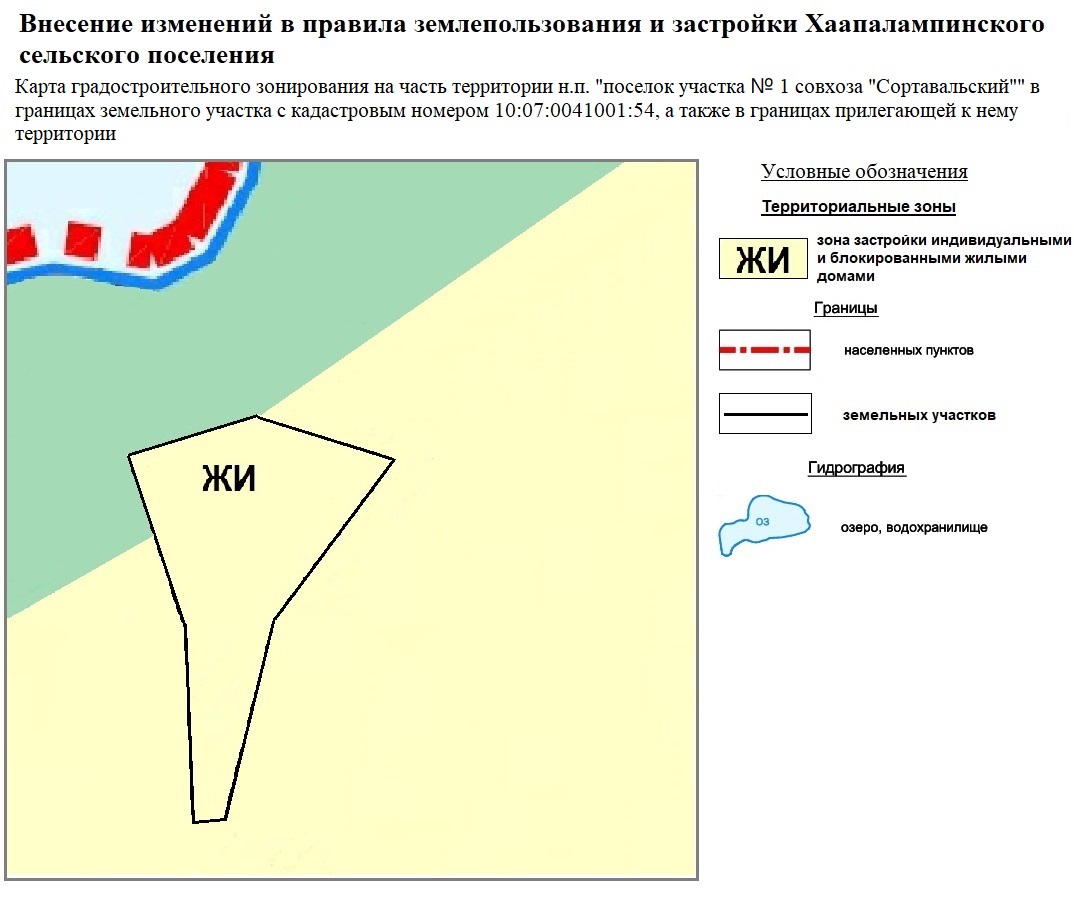 Приложение № 17к решению Совета Сортавальского муниципального района «О внесении изменения в правила землепользования и застройкиХаапалампинского сельского поселения»от ________________________ №________________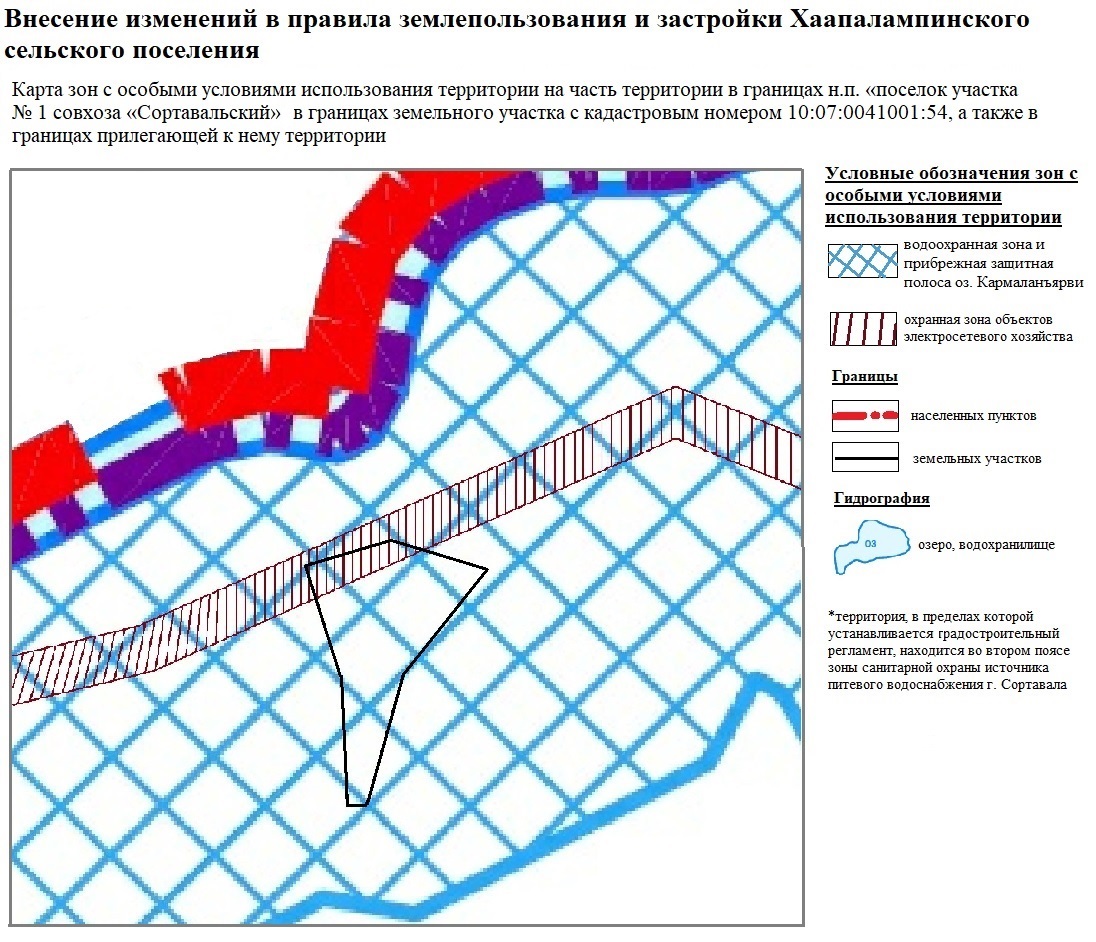 Приложение № 18 к решению Совета Сортавальского муниципального района «О внесении изменения в правила землепользования и застройкиХаапалампинского сельского поселения»от ________________________ №________________Внесение изменений в правила землепользования и застройки Хаапалампинского сельского поселения (утв. решением Совета Сортавальского муниципального района от 08.08.2017 г. 
№ 287)Правила землепользования и застройки на часть территории в границах н.п. «поселок участка № 1 совхоза «Сортавальский» в границах земельного участка с кадастровым  номером 10:07:0041001:54, а также в границах прилегающей к нему территории ОГЛАВЛЕНИЕПреамбула                                                                                                                                           3ЧАСТЬ 1. КАРТА ГРАДОСТРОИТЕЛЬНОГО ЗОНИРОВАНИЯ. КАРТА ЗОН С ОСОБЫМИ УСЛОВИЯМИ ИСПОЛЬЗОВАНИЯ ТЕРРИТОРИИ	3ГЛАВА 1. Карта градостроительного зонирования. Карта зон с особыми условиями использования территории.	3Статья 1. Карта градостроительного зонирования	3Статья 2. Перечень территориальных зон, выделенных на карте градостроительного зонирования	3Статья 3. Карта зон с особыми условиями использования территории                                       3ЧАСТЬ 2. ГРАДОСТРОИТЕЛЬНЫЕ РЕГЛАМЕНТЫ	5ГЛАВА 2. Градостроительные регламенты	5Статья 4. Общие положения градостроительных регламентов для всех видов территориальных зон	5Статья 5. Градостроительные регламенты. Жилые зоны	32Статья 6. ЖИ. Зона застройки индивидуальными и блокированными жилыми домами (существующая)	10Статья 7. Использование участков (частей участков), расположенных в зонах с особыми условиями использования территорий, в иных зонах, которые оказывают влияние на использование земельных участков и объектов недвижимости	36Статья 8. Зона санитарной охраны источников водоснабжения и водопроводов питьевого назначения.	37Статья 9. Водоохранная зона и Прибрежная защитная полоса водного объекта.	39Статья 10. Охранная зона объектов электросетевого хозяйства	18ГЛАВА 3. Использование земель общего пользования	19Статья 11. Береговая полоса водных объектов общего пользования	19ГЛАВА 4. Внесение изменений в Правила. Ответственность за нарушение Правил	19Статья 12. Внесение изменений в Правила застройки	19Статья 13. Ответственность за нарушение Правил застройки	19ГЛАВА 5. Порядок применения Правил. Порядок применения градостроительных регламентов	19Статья 14. Порядок применения Правил. Порядок применения градостроительных регламентов	19ПреамбулаПравила землепользования и застройки на часть территории в границах н. п. «поселок участка № 1 совхоза «Сортавальский» (в границах земельного участка с кадастровым номером 10:07:0041001:54, а также в границах прилегающей к нему территории) (далее – Правила застройки, Правила) являются нормативно-правовым актом для данной территории.ЧАСТЬ 1. КАРТА ГРАДОСТРОИТЕЛЬНОГО ЗОНИРОВАНИЯ. КАРТА ЗОН С ОСОБЫМИ УСЛОВИЯМИ ИСПОЛЬЗОВАНИЯ ТЕРРИТОРИИГЛАВА 1. Карта градостроительного зонирования. Карта зон с особыми условиями использования территории.Статья 1. Карта градостроительного зонирования «Карта градостроительного зонирования на часть территории в границах н.п. «поселок участка № 1 совхоза «Сортавальский» (в границах земельного участка с кадастровым номером 10:07:0041001:54, а также в границах прилегающей к нему территории)» отражает проектное состояние территории населенного пункта согласно генеральному плану Хаапалампинского сельского поселения.На карте градостроительного зонирования установлены границы территориальных зон.Границы территориальных зон установлены с учетом:- возможности сочетания в пределах одной территориальной зоны различных видов существующего и планируемого использования земельных участков;- функциональных зон и параметров их планируемого развития, определённых Генеральным планом Хаапалампинского сельского поселения, Схемой территориального планирования Сортавальского муниципального района;- сложившейся планировки территории и существующего землепользования;- планируемых изменений границ земель различных категорий в соответствии с документами территориального планирования и документацией по планировке территории;- предотвращения возможности причинения вреда объектам капитального строительства, расположенным на смежных участках.  Статья 2. Перечень территориальных зон, выделенных на карте градостроительного зонированияСтатья 3. Карта зон с особыми условиями использования территории. Карта зон с особыми условиями использования территории представляет собой чертеж с отображением зон с особыми условиями использования территории (существующего положения и на перспективу): охранные зоны объектов электросетевого хозяйства, водоохранные зоны, прибрежно-защитные зоны, зона санитарной охраны поверхностного источника питьевого водоснабжения. ЧАСТЬ 2. ГРАДОСТРОИТЕЛЬНЫЕ РЕГЛАМЕНТЫГЛАВА 2. Градостроительные регламентыСтатья 4. Общие положения градостроительных регламентов для всех видов территориальных зон1. Виды разрешенного использования земельных участков и объектов капитального строительства (далее - Виды разрешенного использования) установлены согласно Классификатору видов разрешенного использования земельных участков, утвержденному Приказом Федеральной службы государственной регистрации, кадастра и картографии № П/0412 от 10.11.2020 г. «Об утверждении классификатора видов разрешенного использования земельных участков» (далее - Классификатор). Вид использования земельных участков и объектов капитального строительства (далее - ОКС), которые не соответствует Описанию вида разрешенного использования земельного участка, установленному Классификатором (в том числе – исключенные из указанного описания), не являются Видом разрешенного использования независимо от указания на него в приведенных ниже градостроительных регламентах территориальных зон. При дополнении описания вида разрешенного использования земельного участка, установленного Классификатором, новым видом, такой вид является Условно разрешенным Видом разрешенного использования для территориальной зоны, градостроительным регламентом которой разрешено размещение такого участка.2. Дополнительно к установленным градостроительными регламентами видам разрешенного использования на всей территории Муниципального образования (независимо от наименования вида разрешенного использования земельного участка и установленных территориальных зон) устанавливаются виды разрешенного использования земельных участков, приведенные в нижеследующей Таблице, если федеральным законом не установлено иное. Таблицей устанавливаются основные и условно разрешенные виды разрешенного использования, вспомогательные виды разрешенного использования таких земельных участков настоящими Правилами не предусматриваются. Предельные параметры использования таких земельных участков и размещенных на них ОКС настоящими Правилами не ограничиваются и/или устанавливаются отдельно для каждой территориальной зоныВиды разрешенного использования земельных участков и ОКС*Код и наименование вида разрешенного использования земельного участка согласно Классификатору.3. Дополнительно к установленным градостроительными регламентами предельным параметрам использования земельных участков и ОКС на всей территории Муниципального образования (независимо от наименования вида разрешенного использования земельного участка и установленных территориальных зон) устанавливаются следующие минимальные отступы зданий, строений, сооружений от границ земельных участков в целях определения мест допустимого размещения указанных объектов, за пределами которых запрещено их строительство. Величины таких отступов приведены в нижеследующей Таблице:Расстояния от границ земельных участков до объектов капитального строительства в границах таких участков следует принимать не менее приведенных в таблице:Предоставление разрешения на отклонение от предельных параметров разрешенного строительства, реконструкции объектов индивидуального жилищного строительства, ведения личного подсобного хозяйства, в части отступа от границ соседних земельных участков допускается в случаях, если ширина земельного участка для индивидуального жилищного строительства, ведения личного подсобного хозяйства по уличному фронту менее - 18 метров.В условиях сложившейся индивидуальной застройки, при реконструкции индивидуального жилого дома (не более трех этажей) допускается сохранение существующего отступа от границ соседнего земельного участка без увеличения площади застройки жилого дома.Максимальные выступы за красную линию частей зданий, строений сооружений допускаются в отношении балконов, эркеров, козырьков - не более 3 м и выше 3,5 м от уровня земли.4. Дополнительно к предельным размерам земельных участков, установленным градостроительными регламентами, на всей территории Муниципального образования (независимо от наименования вида разрешенного использования земельного участка и установленных территориальных зон) устанавливаются предельные размеры земельных участков, определенные в соответствии с федеральным законодательством, законодательством Республики Карелия (в том числе, но не исключительно, техническими регламентами, сводами правил, санитарными правилами), введенными в действие как до, так и после введения в действия Правил.При установлении указанных размеров как градостроительными регламентами, так и указанными документами принимается следующее:- в качестве минимального размера земельных участков принимается наибольший из установленных минимальных размеров;- в качестве максимального размера земельных участков принимается наименьший из установленных максимальных размеров.Дополнительно к предельным параметрам разрешенного строительства, реконструкции ОКС, установленным градостроительными регламентами, на всей территории Муниципального образования (независимо от наименования вида разрешенного использования земельного участка и установленных территориальных зон) устанавливаются указанные предельные параметры, определенные в соответствии с федеральным законодательством, законодательством Республики Карелия (в том числе, но не исключительно, техническими регламентами, сводами правил, санитарными правилами), введенными в действие как до, так и после введения в действия Правил.При установлении указанных предельных параметров как градостроительными регламентами, так и указанными документами принимается следующее:- в качестве минимальных значений указанных предельных параметров принимается наибольшие из установленных минимальных значений;- в качестве максимальных значений указанных предельных параметров (в том числе этажности и высоты ОКС) принимается наименьшие из установленных максимальных размеров.Предельная высота ОКС указывается в градостроительных регламентах без учета антенно-мачтовых сооружений, водонапорных башен, опор линий электропередачи, труб, мачт, флагштоков, столбов, молниеотводов и иных подобных сооружений, в том числе устанавливаемых на кровле ОКС.Статья 5. Градостроительные регламенты. Жилые зоныЖилая зона представлена зоной застройки индивидуальными и блокированными жилыми домами.Статья 6. ЖИ. Зона застройки индивидуальными и блокированными жилыми домами (существующая)Виды разрешенного использования земельных участков и ОКС приведены как в нижеследующей Таблице, так и в статье 4 данных Правил:Виды разрешенного использования земельных участков и ОКСПредельные параметры использования земельных участковПредельные параметры использования ОКСИные требования:Требования к ограждению земельных участков:- характер ограждения земельных участков со стороны улицы (проезда) должен быть прозрачным и выдержан в едином стиле как минимум на протяжении одного квартала с обеих сторон улиц с максимально допустимой высотой ограждений – 1,6 м;- на границе с соседним земельным участком допускается устанавливать ограждение, которое должно быть сетчатым или решетчатым с целью минимального затенения территории соседнего участка и высотой не более 1,6 м;- выделение участка многоквартирного жилого дома ограждением допускается в исключительных случаях и только по согласованию установки такого ограждения с Администрацией муниципального образования;- со стороны улицы (проезда) допускается установка сплошного (глухого) ограждения только при условии согласования установки такого ограждения с Администрацией муниципального образования;- иные ограждения, не связанные с жилищным строительством, устанавливаются в соответствии с требованиями к таким ограждениям, определенными нормами действующего законодательства; В случае, если земельный участок или объект капитального строительства находится в границах зоны с особыми условиями использования территорий, на них устанавливаются ограничения использования в соответствии с законодательством Российской Федерации.Статья 7. Использование участков (частей участков), расположенных в зонах с особыми условиями использования территорий, в иных зонах, которые оказывают влияние на использование земельных участков и объектов недвижимости.На территории муниципального образования установлены (подлежат установлению) зоны с особыми условиями использования территорий и регламенты их использования, перечень которых приведен в нижеследующей Таблице.Указанные зоны и регламенты их использования не устанавливаются и не утверждаются настоящими Правилами. Нормативные правовые акты, которыми определены порядок установления зон с особыми условиями использования территорий и сами эти условия приведены в нижеследующей Таблице.Для объектов производственных комплексов, отдельных зданий и сооружений с технологическими процессами, являющимися источниками воздействия на среду обитания и здоровье человека, в зависимости от мощности, условий эксплуатации, характера и количества выделяемых в окружающую среду загрязняющих веществ, создаваемого шума, вибрации и других вредных физических факторов, а также с учетом предусматриваемых мер по уменьшению неблагоприятного влияния их на среду обитания и здоровье человека в соответствии с санитарной классификацией предприятий, производств и объектов устанавливаются санитарно-защитные зоны, а для линейных объектов – санитарные разрывы.Регламент использования участков (частей участков), расположенных в санитарно-защитной зоне (санитарном разрыве) определяется следующими законодательным и нормативным актами:Перечень зон с особыми условиями использования территорийЗаконодательные и нормативные акты, определяющие условия и регламенты использования зон с особыми условиями использования территорий:- Федеральный закон от 30.03.1999 г. № 52-Ф3 «О санитарно-эпидемиологическом благополучии населения»;- СП 42.13330.2016 «Градостроительство. Планировка и застройка городских и сельских поселений»);- Местные нормативы градостроительного проектирования Хаапалампинского сельского поселения.Статья 8. Зона санитарной охраны источников водоснабжения и водопроводов питьевого назначения.Зоны санитарной охраны (ЗСО) организуются на всех водопроводах, вне зависимости от ведомственной принадлежности, подающих воду как из поверхностных, так и из подземных источников.Основной целью создания и обеспечения режима в ЗСО является санитарная охрана от загрязнения источников водоснабжения и водопроводных сооружений, а также территорий, на которых они расположены.ЗСО организуются в составе трех поясов: первый пояс (строгого режима) включает территорию расположения водозаборов, площадок всех водопроводных сооружений и водопроводящего канала. Его назначение - защита места водозабора и водозаборных сооружений от случайного или умышленного загрязнения и повреждения. Второй и третий пояса (пояса ограничений) включают территорию, предназначенную для предупреждения загрязнения воды источников водоснабжения.Санитарная охрана водоводов обеспечивается санитарно-защитной полосой.В каждом из трех поясов, а также в пределах санитарно-защитной полосы, соответственно их назначению, устанавливается специальный режим и определяется комплекс мероприятий, направленных на предупреждение ухудшения качества воды.Регламент использования участков (частей участков), расположенных в ЗСО установлен следующими законодательным и нормативным актами:- Федеральный закон от 30.03.1999 г. № 52-Ф3 «О санитарно-эпидемиологическом благополучии населения»;- СанПиН 2.1.4.1110-02 «зоны санитарной охраны источников водоснабжения и водопроводов питьевого назначения»;- Региональные нормативы градостроительного проектирования Республики Карелия «Градостроительство. Планировка и застройка городских и сельских поселений, городских округов Республики Карелия».Рассматриваемая часть населенного пункта «поселок участка № 1 совхоза «Сортавальский» расположена в границах второго пояса зоны санитарной охраны поверхностного источника питьевого водоснабжения г. Сортавала, сведения о которой внесены в единый государственный реестр недвижимости в декабре 2015 года с присвоением учетного номера 10.00.2.56. и отражены на публичной кадастровой карте Росреестра (https://pkk5.rosreestr.ru) – интернет ресурс свободного доступа (возможность увидеть зону на картографическом материале появляется с подключением дополнительного слоя «зоны с особыми условиями использования территории»).Территория первого пояса ЗСО должна быть спланирована для отвода поверхностного стока за ее пределы, озеленена, ограждена и обеспечена охраной.На территории первого пояса запрещается:- посадка высокоствольных деревьев;- все виды строительства, не имеющие непосредственного отношения к эксплуатации, реконструкции и расширению водопроводных сооружений, в том числе прокладка трубопроводов различного назначения;- размещение жилых и общественных зданий, проживание людей;- выпуск в поверхностные источники сточных вод, купание, водопой и выпас скота, стирка белья, рыбная ловля, применение ядохимикатов, удобрений и другие виды водопользования, оказывающие влияние на качество воды.На территории первого пояса здания должны быть оборудованы канализацией с отведением сточных вод в ближайшую систему бытовой или производственной канализации, или на местные станции очистных сооружений, расположенные за пределами первого пояса зоны санитарной охраны с учетом санитарного режима на территории второго пояса.Допускаются рубки ухода за лесом и санитарные рубки леса.На территории второго и третьего пояса зоны санитарной охраны поверхностных источников водоснабжения запрещается:- отведение сточных вод в зоне водосбора источника водоснабжения, включая его притоки, не отвечающих гигиеническим требованиям к охране поверхностных вод;- загрязнение территории нечистотами, мусором, навозом, промышленными отходами и др.;- размещение складов горюче-смазочных материалов, ядохимикатов и минеральных удобрений, накопителей, шламохранилищ и других объектов, которые могут вызвать химические загрязнения источников водоснабжения;- размещение кладбищ, скотомогильников, полей ассенизации, полей фильтрации, земледельческих полей орошения, животноводческих и птицеводческих предприятий и других объектов, которые могут вызвать микробные загрязнения источников водоснабжения;- применение удобрений и ядохимикатов;- добыча песка и гравия из водотока или водоема, а также дноуглубительные работы;- расположение стойбищ и выпаса скота, а также всякое другое использование водоема и земельных участков, лесных угодий в пределах прибрежной полосы шириной не менее 500 м, которое может привести к ухудшению качества или уменьшению количества воды источника водоснабжения;- рубка леса главного пользования и реконструкции. Допускаются только рубки ухода и санитарные рубки леса.В пределах второго пояса зоны поверхностного источника водоснабжения допускаются стирка белья, купание, туризм, водный спорт, устройство пляжей и рыбная ловля в установленных местах при обеспечении специального режима, согласованного с Федеральной службы Роспотребнадзора.В пределах санитарно-защитной полосы (ЗСО) водоводов должны отсутствовать источники загрязнения почвы и грунтовых вод (уборные, помойные ямы, приемники мусора и др.).Запрещается прокладка водоводов по территории свалок, полей ассенизации, полей фильтрации, полей орошения, кладбищ, скотомогильников, а также прокладка магистральных водоводов по территории промышленных и сельскохозяйственных предприятий.Статья 9. Водоохранная зона и Прибрежная защитная полоса водного объекта.Водоохранными зонами являются территории, которые примыкают к береговой линии (границам водного объекта) морей, рек, ручьев, каналов, озер, водохранилищ и на которых устанавливается специальный режим осуществления хозяйственной и иной деятельности в целях предотвращения загрязнения, засорения, заиления указанных водных объектов и истощения их вод, а также сохранения среды обитания водных биологических ресурсов и других объектов животного и растительного мира.В границах водоохранных зон устанавливаются прибрежные защитные полосы, на территориях которых вводятся дополнительные ограничения хозяйственной и иной деятельности.Ограничения использования земельных участков и объектов капитального строительства на территории водоохранных зон устанавливаются в целях предотвращения загрязнения, засорения, заиления указанных водных объектов и истощения их вод, а также сохранения среды обитания водных биологических ресурсов и других объектов животного растительного мираГрадостроительная и хозяйственная деятельность на территории водоохранных зон и прибрежных защитных полос регламентируется следующими законодательными и нормативным актами:- Водный кодекс Российской Федерации;- Федеральный закон от 30.03.1999 г. № 52-Ф3 «О санитарно-эпидемиологическом благополучии населения»;- Федеральный закон от 10.01.2002 г. № 7-ФЗ «Об охране окружающей среды».Ширина водоохранной зоны рек или ручьев устанавливается от их истока для рек или ручьев протяженностью:1) до десяти километров - в размере пятидесяти метров;2) от десяти до пятидесяти километров - в размере ста метров;3) от пятидесяти километров и более - в размере двухсот метров.Для реки, ручья протяженностью менее десяти километров от истока до устья водоохранная зона совпадает с прибрежной защитной полосой. Радиус водоохранной зоны для истоков реки, ручья устанавливается в размере пятидесяти метров.Ширина прибрежной защитной полосы устанавливается в зависимости от уклона берега водного объекта и составляет тридцать метров для обратного или нулевого уклона, сорок метров для уклона до трех градусов и пятьдесят метров для уклона три и более градуса.Для расположенных в границах болот проточных и сточных озер и соответствующих водотоков ширина прибрежной защитной полосы устанавливается в размере пятидесяти метров.Ширина прибрежной защитной полосы реки, озера, водохранилища, имеющих особо ценное рыбохозяйственное значение (места нереста, нагула, зимовки рыб и других водных биологических ресурсов), устанавливается в размере двухсот метров независимо от уклона прилегающих земель.Местами нереста, нагула, зимовки рыб и других водных биологических ресурсов («водные биологические ресурсы» - рыбы, водные беспозвоночные, водные млекопитающие, водоросли, другие водные животные и растения, находящиеся в состоянии естественной свободы – Федеральный закон от 20.12.2004 № 166-ФЗ «О рыболовстве и сохранении водных биологических ресурсов», пп.1 п.1 ст. 1) и соответственно имеющими особо ценное рыбохозяйственное значение являются все реки, озера и водохранилища на территории Республики Карелия (в том числе – Сортавальского муниципального района). Соответственно, ширина водоохранной зоны и прибрежной защитной полосы озера Кармаланьярви составляет              200 м.В границах водоохранных зон запрещаются:1) использование сточных вод в целях повышения почвенного плодородия;2) размещение кладбищ, скотомогильников, объектов размещения отходов производства и потребления, химических, взрывчатых, токсичных, отравляющих и ядовитых веществ, пунктов захоронения радиоактивных отходов, а также загрязнение территории загрязняющими веществами, предельно допустимые концентрации которых в водах водных объектов рыбохозяйственного значения не установлены;3) осуществление авиационных мер по борьбе с вредными организмами;4) движение и стоянка транспортных средств (кроме специальных транспортных средств), за исключением их движения по дорогам и стоянки на дорогах и в специально оборудованных местах, имеющих твердое покрытие;5) строительство и реконструкция автозаправочных станций, складов горюче-смазочных материалов (за исключением случаев, если автозаправочные станции, склады горюче-смазочных материалов размещены на территориях портов, инфраструктуры внутренних водных путей, в том числе баз (сооружений) для стоянки маломерных судов, объектов органов федеральной службы безопасности), станций технического обслуживания, используемых для технического осмотра и ремонта транспортных средств, осуществление мойки транспортных средств;6) хранение пестицидов и агрохимикатов (за исключением хранения агрохимикатов в специализированных хранилищах на территориях морских портов за пределами границ прибрежных защитных полос), применение пестицидов и агрохимикатов;7) сброс сточных, в том числе дренажных, вод;8) разведка и добыча общераспространенных полезных ископаемых (за исключением случаев, если разведка и добыча общераспространенных полезных ископаемых осуществляются пользователями недр, осуществляющими разведку и добычу иных видов полезных ископаемых, в границах предоставленных им в соответствии с законодательством Российской Федерации о недрах горных отводов и (или) геологических отводов на основании утвержденного технического проекта в соответствии со статьей 19.1 Закона Российской Федерации от 21 февраля 1992 года N 2395-I "О недрах").В границах прибрежных защитных полос наряду с вышеперечисленными ограничениями запрещаются: - распашка земель; - размещение отвалов размываемых грунтов;- выпас сельскохозяйственных животных и организация для них летних лагерей, ванн. В границах водоохранных зон допускаются проектирование, размещение, строительство, реконструкция, ввод в эксплуатацию и эксплуатация хозяйственных и иных объектов при условии оборудования таких объектов сооружениями, обеспечивающими охрану водных объектов от загрязнения, засорения и истощения вод в соответствии с водным законодательством и законодательством в области охраны окружающей среды.В целях настоящей статьи под сооружениями, обеспечивающими охрану водных объектов от загрязнения, засорения, заиления и истощения вод, понимаются:- централизованные системы водоотведения (канализации), централизованные ливневые системы водоотведения;- сооружения и системы для отведения (сброса) сточных вод в централизованные системы водоотведения (в том числе дождевых, талых, инфильтрационных, поливомоечных и дренажных вод), если они предназначены для приема таких вод;- локальные очистные сооружения для очистки сточных вод (в том числе дождевых, талых, инфильтрационных, поливомоечных и дренажных вод), обеспечивающие их очистку исходя из нормативов, установленных в соответствии с требованиями законодательства в области охраны окружающей среды и настоящего Кодекса;- сооружения для сбора отходов производства и потребления, а также сооружения и системы для отведения (сброса) сточных вод (в том числе дождевых, талых, инфильтрационных, поливомоечных и дренажных вод) в приемники, изготовленные из водонепроницаемых материалов.Установление водоохранных зон не влечет за собой изъятие земельных участков у собственников земель, землевладельцев, землепользователей или запрет на совершение сделок с земельными участками, за исключением случаев, предусмотренных законом. Однако собственники земель, землевладельцы и землепользователи, на землях которых находятся водоохранные зоны и прибрежные защитные полосы, обязаны соблюдать установленный режим их использования. Лица, виновные в нарушении режима использования территорий водоохранных зон и прибрежных защитных полос, несут ответственность на основе действующего законодательства.Статья 10. Охранная зона объектов электросетевого хозяйстваПорядок установки, размеры охранных зон линий электропередачи, а также градостроительная и хозяйственная деятельность на их территории регламентируется ГОСТ 12.1.051-90 «Охранная зона воздушных линий электропередачи и воздушных линий связи», СанПиН 2.2.1/2.1.1.1200-03 и норм градостроительного проектирования.В охранной зоне линий электропередачи запрещается проводить действия, которые могли бы нарушить безопасность и непрерывность эксплуатации или в ходе которых могла бы возникнуть опасность по отношению к людям. В частности, запрещается:- размещать хранилища горюче-смазочных материалов;- устраивать свалки; - проводить взрывные работы; - разводить огонь;- сбрасывать и сливать едкие и коррозионные вещества и горюче-смазочные материалы;- набрасывать на провода опоры и приближать к ним посторонние предметы, а также подниматься на опоры; - проводить работы и пребывать в охранной зоне воздушных линий электропередачи во время грозы или экстремальных погодных условиях.В пределах охранной зоны воздушных линий электропередачи без согласия организации, эксплуатирующей эти линии, запрещается осуществлять строительные, монтажные и поливные работы, проводить посадку и вырубку деревьев, складировать корма, удобрения, топливо и другие материалы, устраивать проезды для машин и механизмов, имеющих общую высоту с грузом или без груза от поверхности дороги более 4 м.Выполнение поливных работ вблизи воздушных линий электропередачи, находящихся под напряжением, допускается в случаях, когда:- при любых погодных условиях водяная струя не входит в охранную зону;- водяная струя входит в охранную зону и поднимается на высоту не более 3-х метров от земли.ГЛАВА 3. Использование земель общего пользованияСтатья 11. Береговая полоса водных объектов общего пользованияБереговая полоса выделяется вдоль береговой линии водных объектов общего пользования и предназначена для общего пользования. Ширина береговой полосы Ладожского озера составляет 20 метров.Каждый гражданин вправе беспрепятственно пользоваться (без использования механических транспортных средств) береговой полосой водных объектов общего пользования для передвижения и пребывания около них, в том числе для осуществления любительского и спортивного рыболовства и причаливания плавучих средств.Запрещается приватизация земельных участков в пределах береговой полосы.ГЛАВА 4. Внесение изменений в Правила. Ответственность за нарушение ПравилСтатья 12. Внесение изменений в Правила застройкиВнесение изменений в Правила застройки производится в соответствии со статьями 31-33 Градостроительного кодекса РФ.Статья 13. Ответственность за нарушение Правил застройкиОтветственность за нарушение Правил наступает согласно законодательству Российской Федерации и Республики Карелия.ГЛАВА 5. Порядок применения Правил. Порядок применения градостроительных регламентовСтатья 14. Порядок применения Правил. Порядок применения градостроительных регламентовПорядок применения правил землепользования и застройки и порядок применения градостроительных регламентов применяются в соответствии с правилами землепользования и застройки п. Заозерный Хаапалампинского сельского поселения Сортавальского муниципального района Республики Карелия (утв. решением Совета Сортавальского муниципального района от 08.08.2017 г № 287).Приложение № 19 к решению Совета Сортавальского муниципального района «О внесении изменения в правила землепользования и застройкиХаапалампинского сельского поселения»от ________________________ №________________Внесение изменений в правила землепользования и застройки Хаапалампинского сельского поселенияКарта градостроительного зонирования на часть территории п. Тарулинна (фрагмент)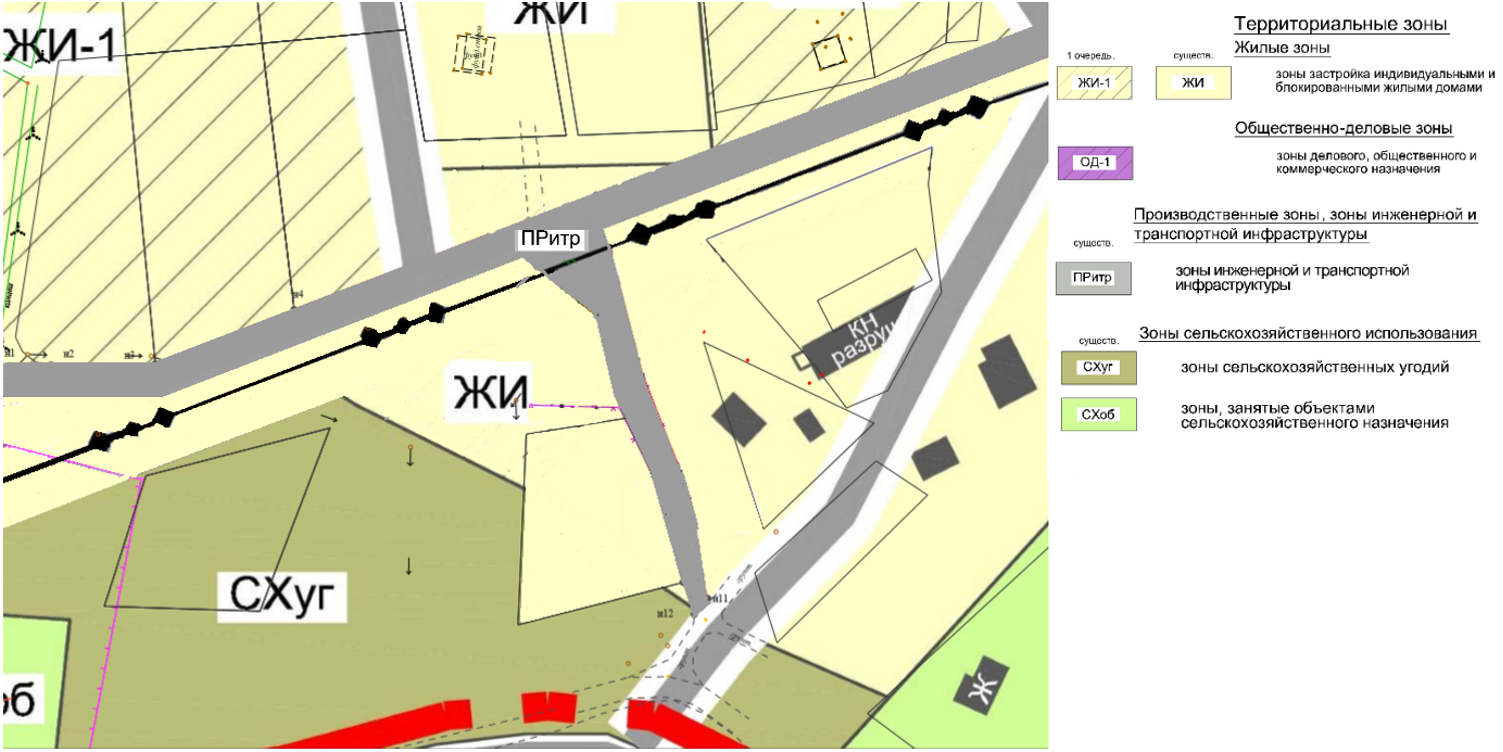 Приложение № 20 к решению Совета Сортавальского муниципального района «О внесении изменения в правила землепользования и застройкиХаапалампинского сельского поселения»от ________________________ №________________Внесение изменений в правила землепользования и застройки Хаапалампинского сельского поселенияКарта зон с особыми условиями использования территории на часть территории п. Тарулинна (фрагмент)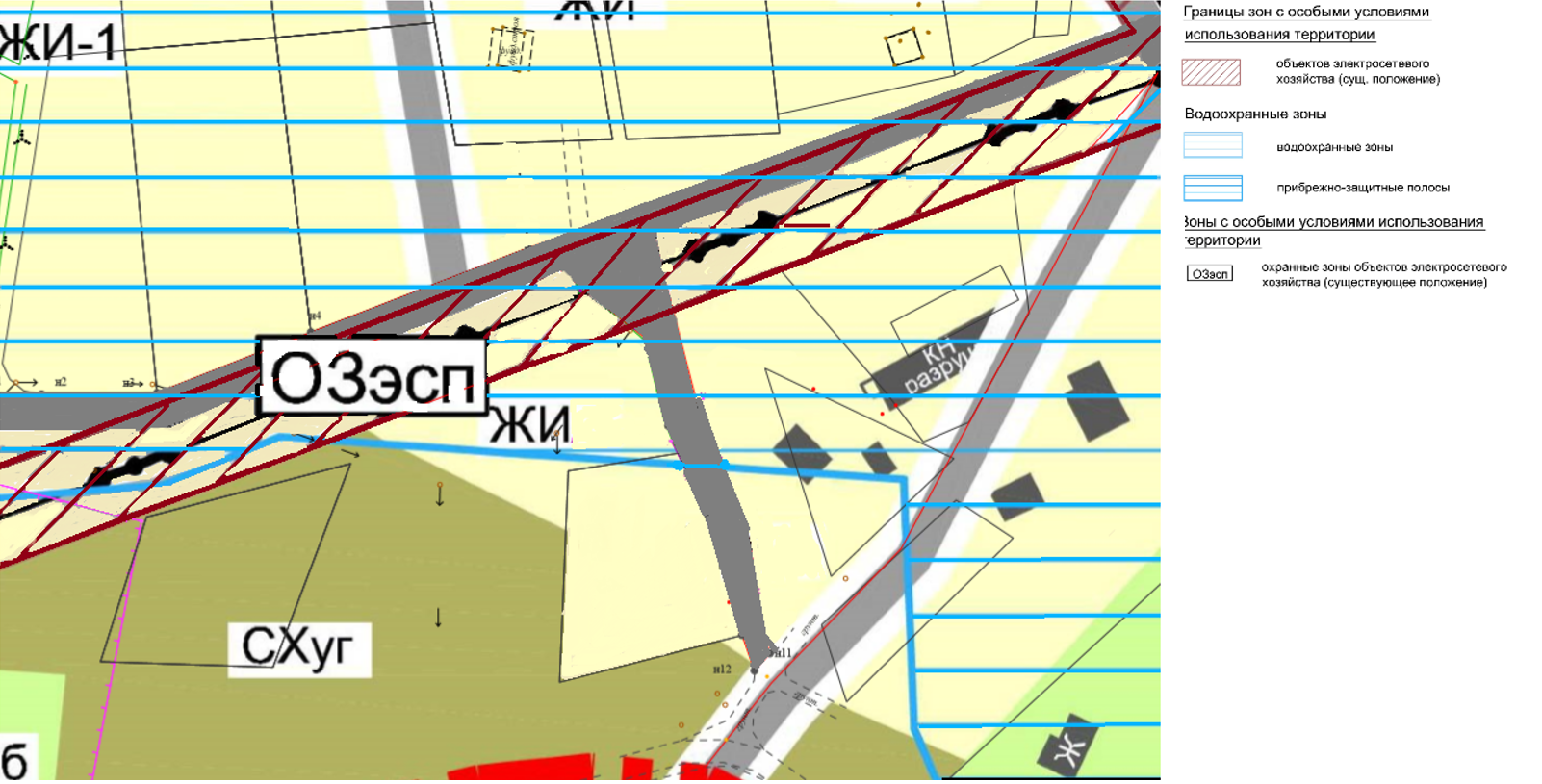 Приложение № 21к решению Совета Сортавальского муниципального района «О внесении изменения в правила землепользования и застройкиХаапалампинского сельского поселения»от ________________________ №________________Проект о внесении изменений в текстовую часть Правилземлепользования и застройкиХаапалампинского сельского поселения Сортавальского муниципального района Республики КарелияСтатья 8. ЖИ-1. Зона застройки индивидуальными и блокированными жилыми домами (1 очередь)Виды разрешенного использования земельных участков и ОКС приведены как в нижеследующей Таблице, так и в статье 4 данных Правил:Виды разрешенного использования земельных участков и ОКСПредельные параметры использования земельных участковПредельные параметры использования ОКСИные требования:Требования к ограждению земельных участков:- характер ограждения земельных участков со стороны улицы (проезда) должен быть прозрачным и выдержан в едином стиле как минимум на протяжении одного квартала с обеих сторон улиц с максимально допустимой высотой ограждений – 1,6 м;- на границе с соседним земельным участком допускается устанавливать ограждение, которое должно быть сетчатым или решетчатым с целью минимального затенения территории соседнего участка и высотой не более 1,6 м;- выделение участка многоквартирного жилого дома ограждением допускается в исключительных случаях и только по согласованию установки такого ограждения с Администрацией муниципального образования;- со стороны улицы (проезда) допускается установка сплошного (глухого) ограждения только при условии согласования установки такого ограждения с Администрацией муниципального образования;- иные ограждения, не связанные с жилищным строительством, устанавливаются в соответствии с требованиями к таким ограждениям, определенными нормами действующего законодательства; В случае, если земельный участок или объект капитального строительства находится в границах зоны с особыми условиями использования территорий, на них устанавливаются ограничения использования в соответствии с законодательством Российской Федерации.Приложение № 22к решению Совета Сортавальского муниципального района «О внесении изменения в правила землепользования и застройкиХаапалампинского сельского поселения»от ________________________ №________________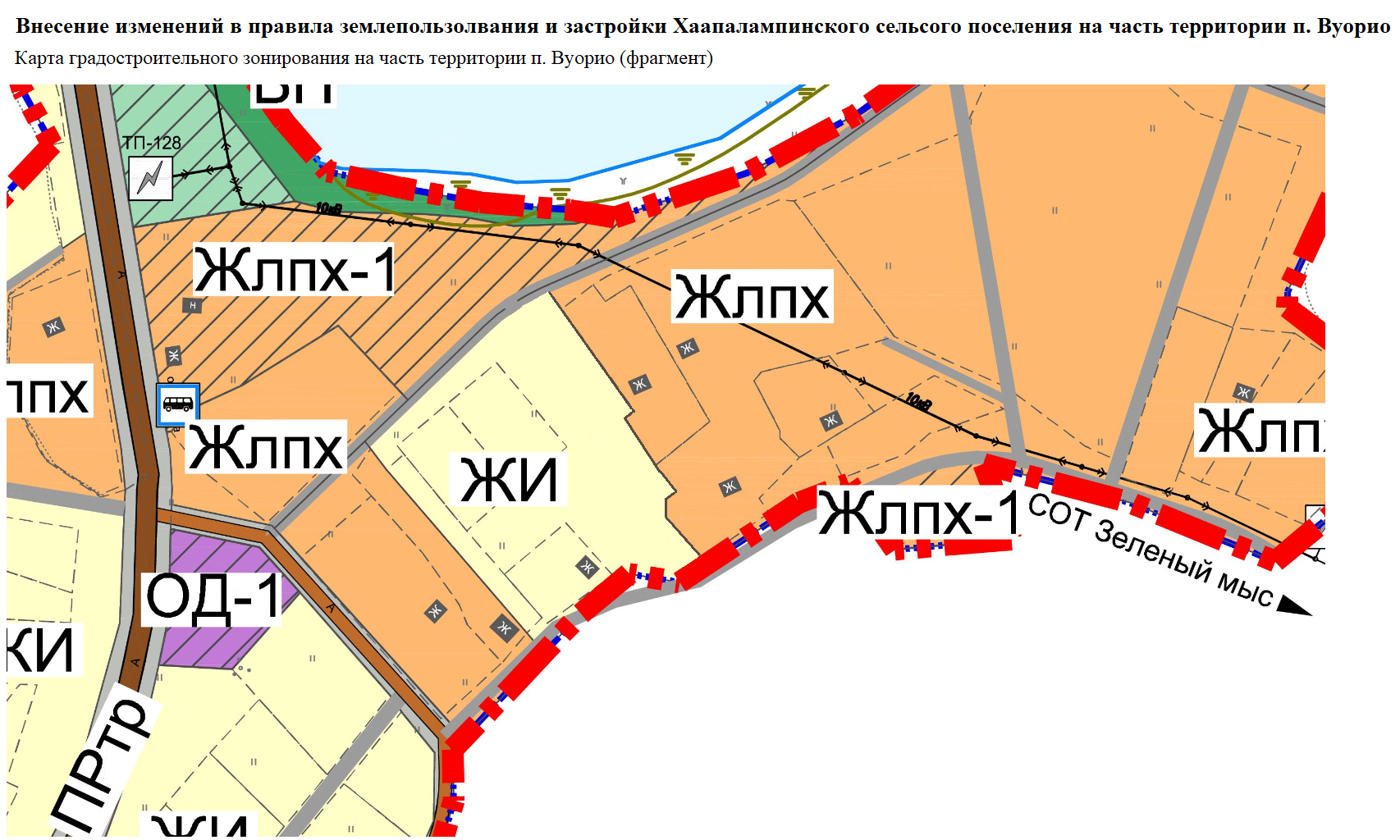 Приложение № 23к решению Совета Сортавальского муниципального района «О внесении изменения в правила землепользования и застройкиХаапалампинского сельского поселения»   от ________________________ №________________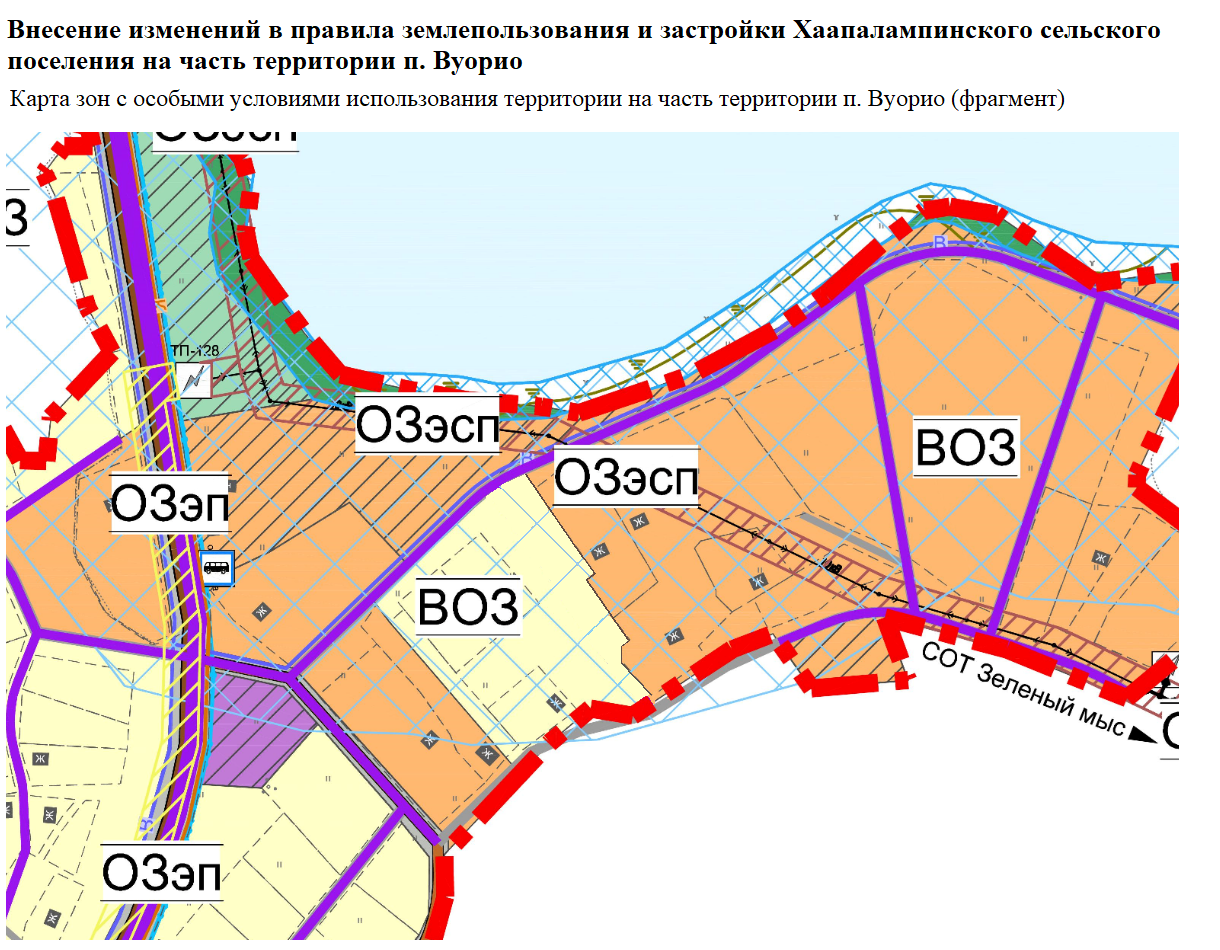 РЕСПУБЛИКА КАРЕЛИЯГОРОД СОРТАВАЛАС О Г Л А С О В А Н И ЕПО ПРОЕКТУ РЕШЕНИЯ СОВЕТА СОРТАВАЛЬСКОГО МУНИЦИПАЛЬНОГО РАЙОНАО внесении изменений в правила землепользования и застройки Хаапалампинского сельского поселения(Худякова А.В. вх. № 95-Сорт-о от 23.05.2022 г.;Кузьмин А.И.. вх. № 145/Сорт-о от 09.06.2022 г.;Киселева А.А. вх. № 137/Сорт-о от 07.06.2022 г.;Романова Я.С. вх. № № 139/Сорт-о от 08.06.2022 г.;Глава администрации СМР вх. № 747/Сорт от 06.06.2022 г.;Егжов Р.В. вх. № 81/Сорт-о от 19.05.2022 г.;Брусник Ю.В. вх. № 205/Сорт-0 от 01.07.2022 г.;Инвест. уполн. СМР вх № 550/г от 08.08.2022 г.;Гоголев А.Е. вх. № 300/Сорт-о от 08.08.2022 г.)Документ подготовил специалистотдела территориального планирования и градостроительства МКУ «Н-ИНВЕСТ»: А.А. Иванова				 подпись _____________________                                                            дата: 23.11.2022 г.Вынести на рассмотрение Совета Сортавальского муниципального районаСОГЛАСОВАЛИ:                                                                                                             подпись, дата1. Глава администрации             			                        ______________2. Первый зам. главы администрации                                         ______________3. Отдел правового обеспечения администрации                      ______________                     4. Директор МКУ «Н-ИНВЕСТ»	                                            ______________5. Начальник отдела территориального Планирования и градостроительства МКУ «Н-ИНВЕСТ»                                                                      ______________ Кодовые названиятерриториальных зонНаименование территориальных зон     Зона сельскохозяйственного использованияЗСХЗ   зона земель сельскохозяйственного назначенияКодовые обозначениязонНаименование зонВОЗВодоохранные зоныПЗППрибрежно-защитные полосыСЗЗСанитарно-защитные зоны (санитарные разрывы)*Код и на-именованиеВиды разрешенного использованияВиды разрешенного использованияОсновныеУсловно разрешенныеЛинейные объекты транспортной инфраструктуры(Сеть улиц и дорог)Линейные объекты транспортной инфраструктуры(Сеть улиц и дорог)Линейные объекты транспортной инфраструктуры(Сеть улиц и дорог)Все коды и наименованияПоселковая дорогаГлавная улицаУлицы в жилой застройкеХозяйственный проезд, скотопрогонЛинейные объекты инженерной инфраструктурыЛинейные объекты инженерной инфраструктурыЛинейные объекты инженерной инфраструктурыВсе коды и наименованияВодоводы, водопроводные сети с диаметром труб до 400 мм (включительно) и сооружения на нихВодоводы, водопроводные сети с диаметром труб свыше 400 мм и сооружения на нихВсе коды и наименованияКанализационные сети с диаметром труб до 400 мм (включительно) и сооружения на них, кроме:- выпусков и ливнеотводов;- сливных станций;- снегоплавильных пунктов.Сети дождевой канализацииКанализационные сети с диаметром труб свыше 400 мм и сооружения на нихВсе коды и наименованияЭлектрические сети напряжением до 10 кВ (в населенных пунктах) и 110 кВ (вне населенных пунктов) включительно, кроме размещения устройств для трансформации электроэнергии (трансформаторных подстанций)Прочие электрические сети, кроме размещения устройств для трансформации электроэнергии (трансформаторных подстанций)Все коды и наименованияРаспределительные и магистральные тепловые сети подземной прокладки с диаметром труб до 400 мм (включительно), тепловые пункты и иные сооружения на нихРаспределительные и магистральные тепловые сети подземной прокладки с диаметром труб свыше 400 мм (включительно), тепловые пункты и иные сооружения на нихВсе коды и наименованияСети газораспределения;Пункты редуцирования газа (газорегуляторные пункты и установки);Сети газопотребления.-Все коды и наименованияСети проводного радиовещания и оповещения и сооружения на них;Системы электросвязи.-Все коды и наименованияНаружное освещение-Все коды и наименованияСети связи-Объекты мелиорацииОбъекты мелиорацииОбъекты мелиорацииВсе коды и наименования-Мелиоративные системы и сооруженияАнтенно-мачтовые сооруженияАнтенно-мачтовые сооруженияАнтенно-мачтовые сооруженияВсе коды и наименованияАнтенны телевизионные индивидуальные и коллективныеАнтенно-мачтовые сооружения (мачты, башни столбы):- радиорелейные- мобильной телефонной связиАнтенны спутниковой связи и иные параболические и аналогичные антенны, диаметром до 2,2 м, включительно.Антенны спутниковой связи и иные параболические и аналогичные антенны, диаметром более 2,2 мЗащитные сооружения (насаждения)Защитные сооружения (насаждения)Защитные сооружения (насаждения)Все коды и наименованияЗащитные насаждения;Санитарно-защитные зоны (разрывы) от объектов капитального строительства;Объекты обеспечения пожарной безопасности (гидранты, резервуары, противопожарные водоемы).Объекты инженерной защиты территорииОбъекты для защиты от вредного воздействия ОКС и транспорта.Информационные и геодезические знакиИнформационные и геодезические знакиИнформационные и геодезические знакиВсе коды и наименованияДорожные и уличные знаки и указатели.Указатели наименований улиц, номеров зданий (участков, квартир), проживающих лиц, размещенных объектов (юридических и физических лиц, в ведении которых они находятся).Мемориальные знаки (доски).Навигационные знаки.Знаки, обозначающие границы зон с особыми условиями использования территории.Геодезические знаки.Рекламные носители (в томчисле на специальных конструкциях).Прочие земельные участкиПрочие земельные участкиПрочие земельные участки3.1.1 Предоставление коммунальных услугВсе виды использования, предусмотренныеКлассификатором для таких земельных участков, кроме стоянок, гаражей и мастерских для обслуживания уборочной и аварийной техники,  сооружений, необходимых для сбора и плавки снега9.0. Деятельность по особой охране и изучению природыВсе виды использования, предусмотренныеКлассификатором для таких земельных участков-9.3. Историко-культурная деятельностьВсе виды использования, предусмотренныеКлассификатором для таких земельных участков-10.4. Резервные лесаВсе виды использования, предусмотренныеКлассификатором для таких земельных участков-11.0. Водные объектыВсе виды использования, предусмотренныеКлассификатором для таких земельных участков-11.1. Общее пользование водными объектамиВсе виды использования, предусмотренныеКлассификатором для таких земельных участков-12.0. Земельные участки (территории) общего пользованияВсе виды использования, предусмотренныеКлассификатором для таких земельных участков.-12.1. Ритуальная деятельностьКладбища и места захоронения, захоронения на (в) которых прекращены (не производятся)-12.3. ЗапасВиды использования и объекты, предусмотренные проектом планировки территории-Коды и наименования в соответствии с размещаемыми объектамиВиды использования и объекты, предусмотренные проектом планировки территории-Земельные участки в зависимости от назначенияРасстояния от границ земельных участков до объектов капитального строительства, по периметру таких участков, за исключением стороны, граничащей с проезжей частью (м)Расстояния от границ земельных участков до объектов капитального строительства, по периметру таких участков, за исключением стороны, граничащей с проезжей частью (м)Расстояние со стороны проезжей части (м)Земельные участки в зависимости от назначенияДо красной линииПри отсутствии красных линийНа всей территории ПоселенияДля сельскохозяйственного использования111Ведение садоводства335Ведение огородничестване подлежит установлениюне подлежит установлениюне подлежит установлениюПредоставление коммунальных услугне подлежит установлениюне подлежит установлениюне подлежит установлениюДеятельность по особой охране и изучению природыне подлежит установлениюне подлежит установлениюне подлежит установлениюИсторико-культурная деятельностьне подлежит установлениюне подлежит установлениюне подлежит установлениюЗемельные участки (территории общего пользования)не подлежит установлениюне подлежит установлениюне подлежит установлениюРитуальная деятельностьне подлежит установлениюне подлежит установлениюне подлежит установлениюЗСХ. Зона земель сельскохозяйственного назначенияЗСХ. Зона земель сельскохозяйственного назначенияЗСХ. Зона земель сельскохозяйственного назначенияОсновные виды разрешенного использованияУсловно разрешенные виды использования*Вспомогательные виды использованияСельскохозяйственное использование (содержание данного вида разрешенного использования включает в себя содержание видов разрешенного использования с кодами 1.1-1.20, кроме 1.5. Садоводство)-- площадки для отдыха;- зелёные насаждения;- хозяйственные постройки;- наземные открытые стоянки автотранспорта;- пожарные водоёмы;- малые архитектурные формы, элементы благоустройства, скульптурные композиции;- объекты транспортной и инженерной инфраструктуры.-1.5. Садоводство- площадки для отдыха;- зелёные насаждения;- хозяйственные постройки;- наземные открытые стоянки автотранспорта;- пожарные водоёмы;- малые архитектурные формы, элементы благоустройства, скульптурные композиции;- объекты транспортной и инженерной инфраструктуры.13.1. Ведение огородничества-- площадки для отдыха;- зелёные насаждения;- хозяйственные постройки;- наземные открытые стоянки автотранспорта;- пожарные водоёмы;- малые архитектурные формы, элементы благоустройства, скульптурные композиции;- объекты транспортной и инженерной инфраструктуры.13.2. Ведение садоводства*- площадки для отдыха;- зелёные насаждения;- хозяйственные постройки;- наземные открытые стоянки автотранспорта;- пожарные водоёмы;- малые архитектурные формы, элементы благоустройства, скульптурные композиции;- объекты транспортной и инженерной инфраструктуры.ЗСХ. Зона земель сельскохозяйственного назначенияЗСХ. Зона земель сельскохозяйственного назначенияЗСХ. Зона земель сельскохозяйственного назначения*Код и наименованиеПредельные (минимальные и(или) максимальные) размерыземельных участковПредельные (минимальные и(или) максимальные) размерыземельных участков*Код и наименованиеПлощадьМаксимальный процент застройки, %Все коды и наименования (Улицы и дороги местного значения)Не подлежит установлениюНе подлежит установлениюСельскохозяйственное использование от 0,15 до 250,0 га151.1 Растениеводствоот 0,15 до 250,0 га151.2 Выращивание зерновых и иных сельскохозяйственных структурот 0,15 до 250,0 га51.3 Овощеводствоот 0,15 до 250,0 га151.4 Выращивание тонизирующих, лекарственных, цветочных культурот 0,15 до 250,0 га51.5. Садоводствоот 0,04 до 250,0 га151.6. Выращивание льна и коноплиот 0,15 до 250,0 га51.7 Животноводствоот 0,05 до 25,0 га751.8 Скотоводствоот 0,05 до 25,0 га751.9 Звероводствоот 0,05 до 25,0 га751.10 Птицеводствоот 0,05 до 25,0 га751.11 Свиноводствоот 0,05 до 25,0 га751.12 Пчеловодствоот 0,05 до 25,0 га51.13 Рыбоводствоот 0,05 до 25,0 га751.14 Научное обеспечение сельского хозяйстваот 0,05 до 25,0 га Не подлежит установлению1.15 Хранение и переработка сельскохозяйственной продукцииот 0,05 до 25,0 га751.16 Ведение личного подсобного хозяйства на полевых участкахОт 0,1 до 2,5 гаНе подлежит установлению1.17 Питомникиот 0,15 до 250,0 га151.18 Обеспечение сельскохозяйственного производстваот 0,05 до 25,0 га 751.19. Сенокошениеот 0,15 до 250,0 гаНе подлежит установлению1.20 Выпас сельскохозяйственных животныхот 0,15 до 250,0 гаНе подлежит установлению3.1.1. Предоставление коммунальных услугНе подлежит установлениюНе подлежит установлению13.1. Ведение огородничестваот 0,01 до 0,15 гаНе подлежит установлению13.2. Ведение садоводстваот 0,04 до 0,15 га40ЗСХ. Зона земель сельскохозяйственного назначенияЗСХ. Зона земель сельскохозяйственного назначенияЗСХ. Зона земель сельскохозяйственного назначенияНаименование ОКС*Код и наименованиеМаксимальная этажность/высотаУлицы и дороги местного значенияВсе коды и наименования, предусмотренные в данной зонеНе подлежит установлениюОКС, для которых не указано иноеВсе коды и наименования, предусмотренные в данной зонеНе подлежит установлениюВсе виды ОКС1.0. Сельскохозяйственное использование 2 эт./20 мСадовый дом/жилой дом13.2. Ведение садоводства3 эт.От уровня земли до:- верха плоской кровли – 15 м- до конька скатной кровли – 18 мХозяйственные постройки и гаражи13.2. Ведение садоводства1 эт.От уровня земли до:- верха плоской кровли – 4 м- до конька скатной кровли – 7 мВсе виды ОКС, кроме стоянок, гаражей и мастерских для обслуживания уборочной и аварийной техники, сооружений, необходимых для сбора и плавки снега3.1.1 Предоставление коммунальных услугНе подлежит установлениюНаименование зоныНормативный правовой актВодоохранные зоныВодный кодекс РФ от 03.06.2006 № 74-ФЗ, ст. 65Иные зоны, которые оказали влияние на установление функциональных зон и планируемое размещение объектовИные зоны, которые оказали влияние на установление функциональных зон и планируемое размещение объектовБереговые полосы водных объектов           общего пользованияВодный кодекс РФ от 03.06.2006 № 74-ФЗ, ст. 6Прибрежные защитные полосыВодный кодекс РФ от 03.06.2006 № 74-ФЗ, ст. 65Охранные зоны железных дорогПостановление Правительства РФ от 12 октября 2006 года № 611Кодовые названиятерриториальных зонНаименование территориальных зонЖилые зоныЖИЗона застройки индивидуальными и блокированными жилыми домамиКодовые обозначениязонНаименование зонВОЗВодоохранная зонаПЗППрибрежная защитная полосаЗСОЗона санитарной охраны поверхностного источника питьевого водоснабженияОЗэсп	Охранные зоны электросетевого хозяйства (существующее положение)*Код и на-именованиеВиды разрешенного использованияВиды разрешенного использованияОсновныеУсловно разрешенныеЛинейные объекты транспортной инфраструктуры(Сеть улиц и дорог)Линейные объекты транспортной инфраструктуры(Сеть улиц и дорог)Линейные объекты транспортной инфраструктуры(Сеть улиц и дорог)Все коды и наименованияПоселковая дорогаГлавная улицаУлицы в жилой застройкеХозяйственный проезд, скотопрогонЛинейные объекты инженерной инфраструктурыЛинейные объекты инженерной инфраструктурыЛинейные объекты инженерной инфраструктурыВсе коды и наименованияВодоводы, водопроводные сети с диаметром труб до 400 мм (включительно) и сооружения на нихВодоводы, водопроводные сети с диаметром труб свыше 400 мм и сооружения на нихВсе коды и наименованияКанализационные сети с диаметром труб до 400 мм (включительно) и сооружения на них, кроме:- выпусков и ливнеотводов;- сливных станций;- снегоплавильных пунктов.Сети дождевой канализацииКанализационные сети с диаметром труб свыше 400 мм и сооружения на нихВсе коды и наименованияЭлектрические сети напряжением до 10 кВ (в населенных пунктах) и 110 кВ (вне населенных пунктов) включительно, кроме размещения устройств для трансформации электроэнергии (трансформаторных подстанций)Прочие электрические сети, кроме размещения устройств для трансформации электроэнергии (трансформаторных подстанций)Все коды и наименованияРаспределительные и магистральные тепловые сети подземной прокладки с диаметром труб до 400 мм (включительно), тепловые пункты и иные сооружения на нихРаспределительные и магистральные тепловые сети подземной прокладки с диаметром труб свыше 400 мм (включительно), тепловые пункты и иные сооружения на нихВсе коды и наименованияСети газораспределения;Пункты редуцирования газа (газорегуляторные пункты и установки);Сети газопотребления.-Все коды и наименованияСети проводного радиовещания и оповещения и сооружения на них;Системы электросвязи.-Все коды и наименованияНаружное освещение-Все коды и наименованияСети связи-Объекты мелиорацииОбъекты мелиорацииОбъекты мелиорацииВсе коды и наименования-Мелиоративные системы и сооруженияАнтенно-мачтовые сооруженияАнтенно-мачтовые сооруженияАнтенно-мачтовые сооруженияВсе коды и наименованияАнтенны телевизионные индивидуальные и коллективныеАнтенно-мачтовые сооружения (мачты, башни столбы):- радиорелейные- мобильной телефонной связиАнтенны спутниковой связи и иные параболические и аналогичные антенны, диаметром до 2,2 м, включительно.Антенны спутниковой связи и иные параболические и аналогичные антенны, диаметром более 2,2 мЗащитные сооружения (насаждения)Защитные сооружения (насаждения)Защитные сооружения (насаждения)Все коды и наименованияЗащитные насаждения;Санитарно-защитные зоны (разрывы) от объектов капитального строительства;Объекты обеспечения пожарной безопасности (гидранты, резервуары, противопожарные водоемы).Объекты инженерной защиты территорииОбъекты для защиты от вредного воздействия ОКС и транспорта.Информационные и геодезические знакиИнформационные и геодезические знакиИнформационные и геодезические знакиВсе коды и наименованияДорожные и уличные знаки и указатели.Указатели наименований улиц, номеров зданий (участков, квартир), проживающих лиц, размещенных объектов (юридических и физических лиц, в ведении которых они находятся).Мемориальные знаки (доски).Навигационные знаки.Знаки, обозначающие границы зон с особыми условиями использования территории.Геодезические знаки.Рекламные носители (в томчисле на специальных конструкциях).Прочие земельные участкиПрочие земельные участкиПрочие земельные участки3.1.1 Предоставление коммунальных услугВсе виды использования, предусмотренныеКлассификатором для таких земельных участков, кроме стоянок, гаражей и мастерских для обслуживания уборочной и аварийной техники, сооружений, необходимых для сбора и плавки снега9.0. Деятельность по особой охране и изучению природыВсе виды использования, предусмотренныеКлассификатором для таких земельных участков-9.3. Историко-культурная деятельностьВсе виды использования, предусмотренныеКлассификатором для таких земельных участков-10.4. Резервные лесаВсе виды использования, предусмотренныеКлассификатором для таких земельных участков-11.0. Водные объектыВсе виды использования, предусмотренныеКлассификатором для таких земельных участков-11.1. Общее пользование водными объектамиВсе виды использования, предусмотренныеКлассификатором для таких земельных участков-12.0. Земельные участки (территории) общего пользованияВсе виды использования, предусмотренныеКлассификатором для таких земельных участков.-12.1. Ритуальная деятельностьКладбища и места захоронения, захоронения на (в) которых прекращены (не производятся)-12.3. ЗапасВиды использования и объекты, предусмотренные проектом планировки территории-Коды и наименования в соответствии с размещаемыми объектамиВиды использования и объекты, предусмотренные проектом планировки территории-Земельные участки в зависимости от назначенияРасстояния от границ земельных участков до объектов капитального строительства, по периметру таких участков, за исключением стороны, граничащей с проезжей частью (м)Расстояния от границ земельных участков до объектов капитального строительства, по периметру таких участков, за исключением стороны, граничащей с проезжей частью (м)Расстояние со стороны проезжей части (м)Земельные участки в зависимости от назначенияДо красной линииПри отсутствии красных линийНа всей территории ПоселенияЖилая (индивидуальная) застройка1335Жилая (многоквартирная) застройка115Для ведения личного подсобного хозяйства (приусадебный земельный участок)335Блокированная жилая застройка115Объекты здравоохранения2111Образование и просвещение2111Банковская и страховая деятельность111Общественное питание 111Гостиничное обслуживание111Магазины111СпортНе подлежит установлениюНе подлежит установлениюНе подлежит установлениюВедение огородничестваНе подлежит установлениюНе подлежит установлениюНе подлежит установлениюВедение садоводства335Предоставление коммунальных услуг Не подлежит установлениюНе подлежит установлениюНе подлежит установлениюДеятельность по особой охране и изучению природыНе подлежит установлениюНе подлежит установлениюНе подлежит установлениюИсторико – культурная деятельностьНе подлежит установлениюНе подлежит установлениюНе подлежит установлениюЗемельные участки (территория общего пользования)Не подлежит установлениюНе подлежит установлениюНе подлежит установлениюРитуальная деятельнстьНе подлежит установлениюНе подлежит установлениюНе подлежит установлениюПримечания:1 - В районах индивидуальной жилой застройки расстояния от окон жилых помещений (комнат, кухонь и веранд) до стен дома и хозяйственных построек (сарая, гаража, бани), расположенных на соседних земельных участках, должны быть не менее 6 м. Расстояние от границы участка должно быть не менее: до стены жилого дома – 3 м.; до хозяйственных построек – 1 м. При отсутствии централизованной канализации расстояние от туалета до стен соседнего дома необходимо принимать не менее 12 м., до источника водоснабжения (колодца) - не менее 25 м.;2 - Участки детских дошкольных учреждений, вновь размещаемых объектов здравоохранения не должны примыкать непосредственно к магистральным улицам;Для исторически сложившейся застройки возможны отступления от вышеуказанных нормативов при соблюдении планировочной структуры и исторической красной линии.Примечания:1 - В районах индивидуальной жилой застройки расстояния от окон жилых помещений (комнат, кухонь и веранд) до стен дома и хозяйственных построек (сарая, гаража, бани), расположенных на соседних земельных участках, должны быть не менее 6 м. Расстояние от границы участка должно быть не менее: до стены жилого дома – 3 м.; до хозяйственных построек – 1 м. При отсутствии централизованной канализации расстояние от туалета до стен соседнего дома необходимо принимать не менее 12 м., до источника водоснабжения (колодца) - не менее 25 м.;2 - Участки детских дошкольных учреждений, вновь размещаемых объектов здравоохранения не должны примыкать непосредственно к магистральным улицам;Для исторически сложившейся застройки возможны отступления от вышеуказанных нормативов при соблюдении планировочной структуры и исторической красной линии.Примечания:1 - В районах индивидуальной жилой застройки расстояния от окон жилых помещений (комнат, кухонь и веранд) до стен дома и хозяйственных построек (сарая, гаража, бани), расположенных на соседних земельных участках, должны быть не менее 6 м. Расстояние от границы участка должно быть не менее: до стены жилого дома – 3 м.; до хозяйственных построек – 1 м. При отсутствии централизованной канализации расстояние от туалета до стен соседнего дома необходимо принимать не менее 12 м., до источника водоснабжения (колодца) - не менее 25 м.;2 - Участки детских дошкольных учреждений, вновь размещаемых объектов здравоохранения не должны примыкать непосредственно к магистральным улицам;Для исторически сложившейся застройки возможны отступления от вышеуказанных нормативов при соблюдении планировочной структуры и исторической красной линии.Примечания:1 - В районах индивидуальной жилой застройки расстояния от окон жилых помещений (комнат, кухонь и веранд) до стен дома и хозяйственных построек (сарая, гаража, бани), расположенных на соседних земельных участках, должны быть не менее 6 м. Расстояние от границы участка должно быть не менее: до стены жилого дома – 3 м.; до хозяйственных построек – 1 м. При отсутствии централизованной канализации расстояние от туалета до стен соседнего дома необходимо принимать не менее 12 м., до источника водоснабжения (колодца) - не менее 25 м.;2 - Участки детских дошкольных учреждений, вновь размещаемых объектов здравоохранения не должны примыкать непосредственно к магистральным улицам;Для исторически сложившейся застройки возможны отступления от вышеуказанных нормативов при соблюдении планировочной структуры и исторической красной линии.ЖИ. Зона застройки индивидуальными и блокированными жилыми домами (существующая)ЖИ. Зона застройки индивидуальными и блокированными жилыми домами (существующая)ЖИ. Зона застройки индивидуальными и блокированными жилыми домами (существующая)Основные виды разрешенного использованияУсловно разрешенные виды использованияВспомогательные виды использования2.1. Для индивидуального жилищного строительства-- наземные открытые стоянки автотранспорта;- детские и спортивные площадки, площадки для отдыха;- зелёные насаждения (парки, скверы, бульвары);- пожарные водоемы;- хозяйственные площадки;- малые архитектурные формы, элементы благоустройства, скульптурные композиции;- объекты транспортной и инженерной инфраструктуры.-2.1.1. Малоэтажная многоквартирная жилая застройка- наземные открытые стоянки автотранспорта;- детские и спортивные площадки, площадки для отдыха;- зелёные насаждения (парки, скверы, бульвары);- пожарные водоемы;- хозяйственные площадки;- малые архитектурные формы, элементы благоустройства, скульптурные композиции;- объекты транспортной и инженерной инфраструктуры.2.2. Для ведения личного подсобного хозяйства(приусадебный земельный участок)-- наземные открытые стоянки автотранспорта;- детские и спортивные площадки, площадки для отдыха;- зелёные насаждения (парки, скверы, бульвары);- пожарные водоемы;- хозяйственные площадки;- малые архитектурные формы, элементы благоустройства, скульптурные композиции;- объекты транспортной и инженерной инфраструктуры.2.3. Блокированная жилая застройка-- наземные открытые стоянки автотранспорта;- детские и спортивные площадки, площадки для отдыха;- зелёные насаждения (парки, скверы, бульвары);- пожарные водоемы;- хозяйственные площадки;- малые архитектурные формы, элементы благоустройства, скульптурные композиции;- объекты транспортной и инженерной инфраструктуры.3.5.1. Дошкольное, начальное и среднее общее образование-- наземные открытые стоянки автотранспорта;- детские и спортивные площадки, площадки для отдыха;- зелёные насаждения (парки, скверы, бульвары);- пожарные водоемы;- хозяйственные площадки;- малые архитектурные формы, элементы благоустройства, скульптурные композиции;- объекты транспортной и инженерной инфраструктуры.3.4.1. Амбулаторно-поликлиническое обслуживание -- наземные открытые стоянки автотранспорта;- детские и спортивные площадки, площадки для отдыха;- зелёные насаждения (парки, скверы, бульвары);- пожарные водоемы;- хозяйственные площадки;- малые архитектурные формы, элементы благоустройства, скульптурные композиции;- объекты транспортной и инженерной инфраструктуры.-4.5 Банковская и страховая деятельность- наземные открытые стоянки автотранспорта;- детские и спортивные площадки, площадки для отдыха;- зелёные насаждения (парки, скверы, бульвары);- пожарные водоемы;- хозяйственные площадки;- малые архитектурные формы, элементы благоустройства, скульптурные композиции;- объекты транспортной и инженерной инфраструктуры.-4.6 Общественное питание- наземные открытые стоянки автотранспорта;- детские и спортивные площадки, площадки для отдыха;- зелёные насаждения (парки, скверы, бульвары);- пожарные водоемы;- хозяйственные площадки;- малые архитектурные формы, элементы благоустройства, скульптурные композиции;- объекты транспортной и инженерной инфраструктуры.-4.7 Гостиничное обслуживание- наземные открытые стоянки автотранспорта;- детские и спортивные площадки, площадки для отдыха;- зелёные насаждения (парки, скверы, бульвары);- пожарные водоемы;- хозяйственные площадки;- малые архитектурные формы, элементы благоустройства, скульптурные композиции;- объекты транспортной и инженерной инфраструктуры.4.4. Магазины -- наземные открытые стоянки автотранспорта;- детские и спортивные площадки, площадки для отдыха;- зелёные насаждения (парки, скверы, бульвары);- пожарные водоемы;- хозяйственные площадки;- малые архитектурные формы, элементы благоустройства, скульптурные композиции;- объекты транспортной и инженерной инфраструктуры.5.1. Спорт-- наземные открытые стоянки автотранспорта;- детские и спортивные площадки, площадки для отдыха;- зелёные насаждения (парки, скверы, бульвары);- пожарные водоемы;- хозяйственные площадки;- малые архитектурные формы, элементы благоустройства, скульптурные композиции;- объекты транспортной и инженерной инфраструктуры.13.1. Ведение огородничества-- наземные открытые стоянки автотранспорта;- детские и спортивные площадки, площадки для отдыха;- зелёные насаждения (парки, скверы, бульвары);- пожарные водоемы;- хозяйственные площадки;- малые архитектурные формы, элементы благоустройства, скульптурные композиции;- объекты транспортной и инженерной инфраструктуры.13.2. Ведение садоводства-- наземные открытые стоянки автотранспорта;- детские и спортивные площадки, площадки для отдыха;- зелёные насаждения (парки, скверы, бульвары);- пожарные водоемы;- хозяйственные площадки;- малые архитектурные формы, элементы благоустройства, скульптурные композиции;- объекты транспортной и инженерной инфраструктуры.ЖИ. Зона застройки индивидуальными и блокированными жилыми домами (существующая)ЖИ. Зона застройки индивидуальными и блокированными жилыми домами (существующая)ЖИ. Зона застройки индивидуальными и блокированными жилыми домами (существующая)ЖИ. Зона застройки индивидуальными и блокированными жилыми домами (существующая)*Код и наименованиеПредельные (минимальные и(или) максимальные) размерыземельных участковПредельные (минимальные и(или) максимальные) размерыземельных участковПредельные (минимальные и(или) максимальные) размерыземельных участков*Код и наименованиеПлощадьМаксимальный процент застройки, %Максимальный процент застройки, %Все коды и наименования (Улицы и дороги местного значения)Не подлежит установлениюНе подлежит установлениюНе подлежит установлению2.1. Для индивидуального жилищного строительстваот 0,04 до 0,25 га40402.1.1. Малоэтажная многоквартирная жилая застройкаот 0,10 до 0,24 га80802.2. Для ведения личного подсобного хозяйства (приусадебный земельный участок)от 0,06 до 0,50 га40402.3. Блокированная жилая застройкаот 0,015 до 0,10 га на один блокированный дом80803.1.1 Предоставление коммунальных услугНе подлежит установлениюНе подлежит установлениюАмбулаторно-поликлиническое обслуживаниеОт 0,06 до 0,15 га503.5.1. Дошкольное, начальное и среднее общее образованиеот 0,1 до 4 га50504.4. Магазиныот 0,03 до 1,5 га70704.5. Банковская и страховая деятельностьот 0,03 до 1,5 га50504.6. Общественное питаниеот 0,03 до 1,5 га70704.7. Гостиничное обслуживаниеот 0,03 до 1,5 га50505.1. Спортот 0,06 до 25 га90909.0. Деятельность по особой охране и изучению природыГрадостроительный регламент не устанавливаетсяГрадостроительный регламент не устанавливаетсяГрадостроительный регламент не устанавливается9.3. Историко-культурная деятельностьГрадостроительный регламент не распространяетсяГрадостроительный регламент не распространяетсяГрадостроительный регламент не распространяется10.4. Резервные лесаГрадостроительный регламент не устанавливаетсяГрадостроительный регламент не устанавливаетсяГрадостроительный регламент не устанавливается11.1. Общее пользование водными объектамиГрадостроительный регламент не распространяетсяГрадостроительный регламент не распространяетсяГрадостроительный регламент не распространяется12.0. Земельные участки (территории) общего пользованияГрадостроительный регламент не распространяетсяГрадостроительный регламент не распространяетсяГрадостроительный регламент не распространяется12.1. Ритуальная деятельностьот 0,1 до 50,0 га909012.3. ЗапасГрадостроительный регламент не устанавливаетсяГрадостроительный регламент не устанавливаетсяГрадостроительный регламент не устанавливается13.1. Ведение огородничестваот 0,01 до 0,15 гаНе подлежит установлениюНе подлежит установлению13.2. Ведение садоводстваот 0,04 до 0,15 га4040ЖИ. Зона застройки индивидуальными и блокированными жилыми домами (существующая)ЖИ. Зона застройки индивидуальными и блокированными жилыми домами (существующая)ЖИ. Зона застройки индивидуальными и блокированными жилыми домами (существующая)Наименование ОКС*Код и наименованиеМаксимальная этажность/высотаУлицы и дороги местного значенияВсе коды и наименования-ОКС, для которых не указано иноеВсе коды и наименования4 эт. / 22 м.Индивидуальный жилой дом2.1. Для индивидуального жилищного строительства3 эт.От уровня земли до:- верха плоской кровли – 15 м- до конька скатной кровли – 18 мПодсобные/вспомогательные сооружения (хозяйственные постройки)2.1. Для индивидуального жилищного строительства1 эт.От уровня земли до:- верха плоской кровли – 4 м- до конька скатной кровли – 7 мМалоэтажный многоквартирный жилой дом2.1.1. Малоэтажная многоквартирная жилая застройка4 эт.От уровня земли до:- верха плоской кровли – 20 м- до конька скатной кровли – 23 мПодсобные/вспомогательные сооружения (хозяйственные постройки)2.1.1. Малоэтажная многоквартирная жилая застройка1 эт.От уровня земли до:- верха плоской кровли – 4 м- до конька скатной кровли – 7 мИндивидуальный жилой дом2.2. Для ведения личного подсобного хозяйства(приусадебный земельный участок)3 эт.От уровня земли до:- верха плоской кровли – 15 м- до конька скатной кровли – 18 мПодсобные/вспомогательные сооружения (хозяйственные постройки)2.2. Для ведения личного подсобного хозяйства(приусадебный земельный участок)1 эт.От уровня земли до:- верха плоской кровли – 4 м- до конька скатной кровли – 7 мБлокированный жилой дом2.3. Блокированная жилая застройка3 эт.От уровня земли до:- верха плоской кровли – 15 м- до конька скатной кровли – 18 мПодсобные/вспомогательные сооружения (хозяйственные постройки)2.3. Блокированная жилая застройка1 эт.От уровня земли до:- верха плоской кровли – 4 м- до конька скатной кровли – 7 мВсе ОКС кроме стоянок, гаражей и мастерских для обслуживания уборочной и аварийной техники, сооружений, необходимых для сбора и плавки снега3.1.1 Предоставление коммунальных услугНе подлежит установлениюОКС, предназначенные для оказания гражданам  амбулаторно-поликлинической медицинской помощи3.4.1. Амбулаторно-поликлиническое обслуживание3 эт./15 мВсе виды ОКС3.5.1. Дошкольное, начальное и среднее общее образование3 эт./15 мМагазины4.4. Магазины2 эт./10 мВсе виды ОКС4.5. Банковская и страховая деятельность2 эт./10 мОбъекты общественного питания4.6. Общественное питание2 эт./10 мВсе виды ОКС4.7. Гостиничное обслуживание4 эт./20 мСадовый дом/жилой дом13.2. Ведение садоводства3 эт.От уровня земли до:- верха плоской кровли – 15 м- до конька скатной кровли – 18 мХозяйственные строения и сооружения13.2. Ведение садоводства1 эт.От уровня земли до:- верха плоской кровли – 4 м- до конька скатной кровли – 7 мНаименование зоныНормативный правовой актЗоны с особыми условиями использования территорийсогласно ч. 4 ст. 1 Градостроительного кодекса РФЗоны с особыми условиями использования территорийсогласно ч. 4 ст. 1 Градостроительного кодекса РФВодоохранные зоныВодный кодекс РФ от 03.06.2006 № 74-ФЗ, ст. 65Зоны санитарной охраныисточников питьевого ихозяйственно-бытовоговодоснабженияСанПиН 2.1.4.1110-02 «Зоны санитарной охраны источников водоснабжения и водопроводов питьевого назначения»Охранные зоны объектов электросетевого хозяйства	Постановление Правительства Российской Федерации от24.02.2009 № 160 «О порядке установления охранных зон объектов электросетевого хозяйства и особых условий использования земельных участков, расположенных в границах таких зон»Иные зоны, которые оказали влияние на установление функциональных зон и планируемое размещение объектовИные зоны, которые оказали влияние на установление функциональных зон и планируемое размещение объектовБереговые полосы водных объектов общего пользованияВодный кодекс РФ от 03.06.2006 № 74-ФЗ, ст. 6Прибрежные защитные полосыВодный кодекс РФ от 03.06.2006 № 74-ФЗ, ст. 65Кодовые названиятерриториальных зонНаименование территориальных зонЖилые зоныЖИЗона застройки индивидуальными и блокированными жилыми домамиКодовые обозначениязонНаименование зонВОЗВодоохранные зоныПЗППрибрежная защитная полосаОЗэспОхранные зоны электросетевого хозяйства (существующее положение)*Код и на-именованиеВиды разрешенного использованияВиды разрешенного использованияОсновныеУсловно разрешенныеЛинейные объекты транспортной инфраструктуры(Сеть улиц и дорог)Линейные объекты транспортной инфраструктуры(Сеть улиц и дорог)Линейные объекты транспортной инфраструктуры(Сеть улиц и дорог)Все коды и наименованияПоселковая дорогаГлавная улицаУлицы в жилой застройкеХозяйственный проезд, скотопрогонЛинейные объекты инженерной инфраструктурыЛинейные объекты инженерной инфраструктурыЛинейные объекты инженерной инфраструктурыВсе коды и наименованияВодоводы, водопроводные сети с диаметром труб до 400 мм (включительно) и сооружения на нихВодоводы, водопроводные сети с диаметром труб свыше 400 мм и сооружения на нихВсе коды и наименованияКанализационные сети с диаметром труб до 400 мм (включительно) и сооружения на них, кроме:- выпусков и ливнеотводов;- сливных станций;- снегоплавильных пунктов.Сети дождевой канализацииКанализационные сети с диаметром труб свыше 400 мм и сооружения на нихВсе коды и наименованияЭлектрические сети напряжением до 10 кВ (в населенных пунктах) и 110 кВ (вне населенных пунктов) включительно, кроме размещения устройств для трансформации электроэнергии (трансформаторных подстанций)Прочие электрические сети, кроме размещения устройств для трансформации электроэнергии (трансформаторных подстанций)Все коды и наименованияРаспределительные и магистральные тепловые сети подземной прокладки с диаметром труб до 400 мм (включительно), тепловые пункты и иные сооружения на нихРаспределительные и магистральные тепловые сети подземной прокладки с диаметром труб свыше 400 мм (включительно), тепловые пункты и иные сооружения на нихВсе коды и наименованияСети газораспределения;Пункты редуцирования газа (газорегуляторные пункты и установки);Сети газопотребления.-Все коды и наименованияСети проводного радиовещания и оповещения и сооружения на них;Системы электросвязи.-Все коды и наименованияНаружное освещение-Все коды и наименованияСети связи-Объекты мелиорацииОбъекты мелиорацииОбъекты мелиорацииВсе коды и наименования-Мелиоративные системы и сооруженияАнтенно-мачтовые сооруженияАнтенно-мачтовые сооруженияАнтенно-мачтовые сооруженияВсе коды и наименованияАнтенны телевизионные индивидуальные и коллективныеАнтенно-мачтовые сооружения (мачты, башни столбы):- радиорелейные- мобильной телефонной связиАнтенны спутниковой связи и иные параболические и аналогичные антенны, диаметром до 2,2 м, включительно.Антенны спутниковой связи и иные параболические и аналогичные антенны, диаметром более 2,2 мЗащитные сооружения (насаждения)Защитные сооружения (насаждения)Защитные сооружения (насаждения)Все коды и наименованияЗащитные насаждения;Санитарно-защитные зоны (разрывы) от объектов капитального строительства;Объекты обеспечения пожарной безопасности (гидранты, резервуары, противопожарные водоемы).Объекты инженерной защиты территорииОбъекты для защиты от вредного воздействия ОКС и транспорта.Информационные и геодезические знакиИнформационные и геодезические знакиИнформационные и геодезические знакиВсе коды и наименованияДорожные и уличные знаки и указатели.Указатели наименований улиц, номеров зданий (участков, квартир), проживающих лиц, размещенных объектов (юридических и физических лиц, в ведении которых они находятся).Мемориальные знаки (доски).Навигационные знаки.Знаки, обозначающие границы зон с особыми условиями использования территории.Геодезические знаки.Рекламные носители (в томчисле на специальных конструкциях).Прочие земельные участкиПрочие земельные участкиПрочие земельные участки3.1.1 Предоставление коммунальных услугВсе виды использования, предусмотренныеКлассификатором для таких земельных участков, кроме стоянок, гаражей и мастерских для обслуживания уборочной и аварийной техники9.0. Деятельность по особой охране и изучению природыВсе виды использования, предусмотренныеКлассификатором для таких земельных участков-9.3. Историко-культурная деятельностьВсе виды использования, предусмотренныеКлассификатором для таких земельных участков-10.4. Резервные лесаВсе виды использования, предусмотренныеКлассификатором для таких земельных участков-11.0. Водные объектыВсе виды использования, предусмотренныеКлассификатором для таких земельных участков-11.1. Общее пользование водными объектамиВсе виды использования, предусмотренныеКлассификатором для таких земельных участков-12.0. Земельные участки (территории) общего пользованияВсе виды использования, предусмотренныеКлассификатором для таких земельных участков.-12.1. Ритуальная деятельностьКладбища и места захоронения, захоронения на (в) которых прекращены (не производятся)-12.3. ЗапасВиды использования и объекты, предусмотренные проектом планировки территории-Коды и наименования в соответствии с размещаемыми объектамиВиды использования и объекты, предусмотренные проектом планировки территории-Земельные участки в зависимости от назначенияРасстояния от границ земельных участков до объектов капитального строительства, по периметру таких участков, за исключением стороны, граничащей с проезжей частью (м)Расстояния от границ земельных участков до объектов капитального строительства, по периметру таких участков, за исключением стороны, граничащей с проезжей частью (м)Расстояние со стороны проезжей части (м)Земельные участки в зависимости от назначенияДо красной линииПри отсутствии красных линийНа всей территории ПоселенияЖилая (индивидуальная) застройка1335Жилая (многоквартирная) застройка115Для ведения личного подсобного хозяйства (приусадебный земельный участок)111Блокированная жилая застройка115Объекты здравоохранения2111Образование и просвещение2111Банковская и страховая деятельность111Общественное питание 111Гостиничное обслуживание111Магазины111СпортНе подлежит установлениюНе подлежит установлениюНе подлежит установлениюВедение огородничества111Ведение садоводства335Предоставление коммунальных услуг Не подлежит установлениюНе подлежит установлениюНе подлежит установлениюДеятельность по особой охране и изучению природыНе подлежит установлениюНе подлежит установлениюНе подлежит установлениюИсторико – культурная деятельностьНе подлежит установлениюНе подлежит установлениюНе подлежит установлениюЗемельные участки (территория общего пользования)Не подлежит установлениюНе подлежит установлениюНе подлежит установлениюРитуальная деятельнстьНе подлежит установлениюНе подлежит установлениюНе подлежит установлениюПримечания:1 - В районах индивидуальной жилой застройки расстояния от окон жилых помещений (комнат, кухонь и веранд) до стен дома и хозяйственных построек (сарая, гаража, бани), расположенных на соседних земельных участках, должны быть не менее 6 м. Расстояние от границы участка должно быть не менее: до стены жилого дома – 3 м.; до хозяйственных построек – 1 м. При отсутствии централизованной канализации расстояние от туалета до стен соседнего дома необходимо принимать не менее 12 м., до источника водоснабжения (колодца) - не менее 25 м.;2 - Участки детских дошкольных учреждений, вновь размещаемых объектов здравоохранения не должны примыкать непосредственно к магистральным улицам;Для исторически сложившейся застройки возможны отступления от вышеуказанных нормативов при соблюдении планировочной структуры и исторической красной линии.Примечания:1 - В районах индивидуальной жилой застройки расстояния от окон жилых помещений (комнат, кухонь и веранд) до стен дома и хозяйственных построек (сарая, гаража, бани), расположенных на соседних земельных участках, должны быть не менее 6 м. Расстояние от границы участка должно быть не менее: до стены жилого дома – 3 м.; до хозяйственных построек – 1 м. При отсутствии централизованной канализации расстояние от туалета до стен соседнего дома необходимо принимать не менее 12 м., до источника водоснабжения (колодца) - не менее 25 м.;2 - Участки детских дошкольных учреждений, вновь размещаемых объектов здравоохранения не должны примыкать непосредственно к магистральным улицам;Для исторически сложившейся застройки возможны отступления от вышеуказанных нормативов при соблюдении планировочной структуры и исторической красной линии.Примечания:1 - В районах индивидуальной жилой застройки расстояния от окон жилых помещений (комнат, кухонь и веранд) до стен дома и хозяйственных построек (сарая, гаража, бани), расположенных на соседних земельных участках, должны быть не менее 6 м. Расстояние от границы участка должно быть не менее: до стены жилого дома – 3 м.; до хозяйственных построек – 1 м. При отсутствии централизованной канализации расстояние от туалета до стен соседнего дома необходимо принимать не менее 12 м., до источника водоснабжения (колодца) - не менее 25 м.;2 - Участки детских дошкольных учреждений, вновь размещаемых объектов здравоохранения не должны примыкать непосредственно к магистральным улицам;Для исторически сложившейся застройки возможны отступления от вышеуказанных нормативов при соблюдении планировочной структуры и исторической красной линии.Примечания:1 - В районах индивидуальной жилой застройки расстояния от окон жилых помещений (комнат, кухонь и веранд) до стен дома и хозяйственных построек (сарая, гаража, бани), расположенных на соседних земельных участках, должны быть не менее 6 м. Расстояние от границы участка должно быть не менее: до стены жилого дома – 3 м.; до хозяйственных построек – 1 м. При отсутствии централизованной канализации расстояние от туалета до стен соседнего дома необходимо принимать не менее 12 м., до источника водоснабжения (колодца) - не менее 25 м.;2 - Участки детских дошкольных учреждений, вновь размещаемых объектов здравоохранения не должны примыкать непосредственно к магистральным улицам;Для исторически сложившейся застройки возможны отступления от вышеуказанных нормативов при соблюдении планировочной структуры и исторической красной линии.ЖИ. Зона застройки индивидуальными и блокированными жилыми домами (существующая)ЖИ. Зона застройки индивидуальными и блокированными жилыми домами (существующая)ЖИ. Зона застройки индивидуальными и блокированными жилыми домами (существующая)Основные виды разрешенного использованияУсловно разрешенные виды использованияВспомогательные виды использования2.1. Для индивидуального жилищного строительства-- наземные открытые стоянки автотранспорта;- детские и спортивные площадки, площадки для отдыха;- зелёные насаждения (парки, скверы, бульвары);- пожарные водоемы;- хозяйственные площадки;- малые архитектурные формы, элементы благоустройства, скульптурные композиции;- объекты транспортной и инженерной инфраструктуры.-2.1.1. Малоэтажная многоквартирная жилая застройка- наземные открытые стоянки автотранспорта;- детские и спортивные площадки, площадки для отдыха;- зелёные насаждения (парки, скверы, бульвары);- пожарные водоемы;- хозяйственные площадки;- малые архитектурные формы, элементы благоустройства, скульптурные композиции;- объекты транспортной и инженерной инфраструктуры.2.2. Для ведения личного подсобного хозяйства(приусадебный земельный участок)-- наземные открытые стоянки автотранспорта;- детские и спортивные площадки, площадки для отдыха;- зелёные насаждения (парки, скверы, бульвары);- пожарные водоемы;- хозяйственные площадки;- малые архитектурные формы, элементы благоустройства, скульптурные композиции;- объекты транспортной и инженерной инфраструктуры.2.3. Блокированная жилая застройка-- наземные открытые стоянки автотранспорта;- детские и спортивные площадки, площадки для отдыха;- зелёные насаждения (парки, скверы, бульвары);- пожарные водоемы;- хозяйственные площадки;- малые архитектурные формы, элементы благоустройства, скульптурные композиции;- объекты транспортной и инженерной инфраструктуры.3.5.1. Дошкольное, начальное и среднее общее образование-- наземные открытые стоянки автотранспорта;- детские и спортивные площадки, площадки для отдыха;- зелёные насаждения (парки, скверы, бульвары);- пожарные водоемы;- хозяйственные площадки;- малые архитектурные формы, элементы благоустройства, скульптурные композиции;- объекты транспортной и инженерной инфраструктуры.3.4.1. Амбулаторно-поликлиническое обслуживание -- наземные открытые стоянки автотранспорта;- детские и спортивные площадки, площадки для отдыха;- зелёные насаждения (парки, скверы, бульвары);- пожарные водоемы;- хозяйственные площадки;- малые архитектурные формы, элементы благоустройства, скульптурные композиции;- объекты транспортной и инженерной инфраструктуры.-4.5 Банковская и страховая деятельность- наземные открытые стоянки автотранспорта;- детские и спортивные площадки, площадки для отдыха;- зелёные насаждения (парки, скверы, бульвары);- пожарные водоемы;- хозяйственные площадки;- малые архитектурные формы, элементы благоустройства, скульптурные композиции;- объекты транспортной и инженерной инфраструктуры.-4.6 Общественное питание- наземные открытые стоянки автотранспорта;- детские и спортивные площадки, площадки для отдыха;- зелёные насаждения (парки, скверы, бульвары);- пожарные водоемы;- хозяйственные площадки;- малые архитектурные формы, элементы благоустройства, скульптурные композиции;- объекты транспортной и инженерной инфраструктуры.-4.7 Гостиничное обслуживание- наземные открытые стоянки автотранспорта;- детские и спортивные площадки, площадки для отдыха;- зелёные насаждения (парки, скверы, бульвары);- пожарные водоемы;- хозяйственные площадки;- малые архитектурные формы, элементы благоустройства, скульптурные композиции;- объекты транспортной и инженерной инфраструктуры.4.4. Магазины -- наземные открытые стоянки автотранспорта;- детские и спортивные площадки, площадки для отдыха;- зелёные насаждения (парки, скверы, бульвары);- пожарные водоемы;- хозяйственные площадки;- малые архитектурные формы, элементы благоустройства, скульптурные композиции;- объекты транспортной и инженерной инфраструктуры.5.1. Спорт-- наземные открытые стоянки автотранспорта;- детские и спортивные площадки, площадки для отдыха;- зелёные насаждения (парки, скверы, бульвары);- пожарные водоемы;- хозяйственные площадки;- малые архитектурные формы, элементы благоустройства, скульптурные композиции;- объекты транспортной и инженерной инфраструктуры.13.1. Ведение огородничества-- наземные открытые стоянки автотранспорта;- детские и спортивные площадки, площадки для отдыха;- зелёные насаждения (парки, скверы, бульвары);- пожарные водоемы;- хозяйственные площадки;- малые архитектурные формы, элементы благоустройства, скульптурные композиции;- объекты транспортной и инженерной инфраструктуры.13.2. Ведение садоводства-- наземные открытые стоянки автотранспорта;- детские и спортивные площадки, площадки для отдыха;- зелёные насаждения (парки, скверы, бульвары);- пожарные водоемы;- хозяйственные площадки;- малые архитектурные формы, элементы благоустройства, скульптурные композиции;- объекты транспортной и инженерной инфраструктуры.ЖИ. Зона застройки индивидуальными и блокированными жилыми домами (существующая)ЖИ. Зона застройки индивидуальными и блокированными жилыми домами (существующая)ЖИ. Зона застройки индивидуальными и блокированными жилыми домами (существующая)*Код и наименованиеПредельные (минимальные и(или) максимальные) размерыземельных участковПредельные (минимальные и(или) максимальные) размерыземельных участков*Код и наименованиеПлощадьМаксимальный процент застройки, %Все коды и наименования (Улицы и дороги местного значения)Не подлежит установлениюНе подлежит установлению2.1. Для индивидуального жилищного строительстваот 0,04 до 0,25 га402.1.1. Малоэтажная многоквартирная жилая застройкаот 0,10 до 0,24 га802.2. Для ведения личного подсобного хозяйства (приусадебный земельный участок)от 0,06 до 0,50 га402.3. Блокированная жилая застройкаот 0,015 до 0,10 га на один блокированный дом803.1.1 Предоставление коммунальных услугНе подлежит установлениюНе подлежит установлениюАмбулаторно-поликлиническое обслуживаниеОт 0,06 до 0,15 га503.5.1. Дошкольное, начальное и среднее общее образованиеот 0,1 до 4 га504.4. Магазиныот 0,03 до 1,5 га704.5. Банковская и страховая деятельностьот 0,03 до 1,5 га504.6. Общественное питаниеот 0,03 до 1,5 га704.7. Гостиничное обслуживаниеот 0,03 до 1,5 га505.1. Спортот 0,06 до 25 га909.0. Деятельность по особой охране и изучению природыГрадостроительный регламент не устанавливаетсяГрадостроительный регламент не устанавливается9.3. Историко-культурная деятельностьГрадостроительный регламент не распространяетсяГрадостроительный регламент не распространяется10.4. Резервные лесаГрадостроительный регламент не устанавливаетсяГрадостроительный регламент не устанавливается11.1. Общее пользование водными объектамиГрадостроительный регламент не распространяетсяГрадостроительный регламент не распространяется12.0. Земельные участки (территории) общего пользованияГрадостроительный регламент не распространяетсяГрадостроительный регламент не распространяется12.1. Ритуальная деятельностьот 0,1 до 50,0 га9012.3. ЗапасГрадостроительный регламент не устанавливаетсяГрадостроительный регламент не устанавливается13.1. Ведение огородничестваот 0,01 до 0,15 гаНе подлежит установлию13.2. Ведение садоводстваот 0,04 до 0,15 га40ЖИ. Зона застройки индивидуальными и блокированными жилыми домами (существующая)ЖИ. Зона застройки индивидуальными и блокированными жилыми домами (существующая)ЖИ. Зона застройки индивидуальными и блокированными жилыми домами (существующая)Наименование ОКС*Код и наименованиеМаксимальная этажность/высотаУлицы и дороги местного значенияВсе коды и наименования-ОКС, для которых не указано иноеВсе коды и наименования4 эт. / 22 м.Индивидуальный жилой дом2.1. Для индивидуального жилищного строительства3 эт.От уровня земли до:- верха плоской кровли – 15 м- до конька скатной кровли – 18 мПодсобные/вспомогательные сооружения (хозяйственные постройки)2.1. Для индивидуального жилищного строительства1 эт.От уровня земли до:- верха плоской кровли – 4 м- до конька скатной кровли – 7 мМалоэтажный многоквартирный жилой дом2.1.1. Малоэтажная многоквартирная жилая застройка4 эт.От уровня земли до:- верха плоской кровли – 20 м- до конька скатной кровли – 23 мПодсобные/вспомогательные сооружения (хозяйственные постройки)2.1.1. Малоэтажная многоквартирная жилая застройка1 эт.От уровня земли до:- верха плоской кровли – 4 м- до конька скатной кровли – 7 мИндивидуальный жилой дом2.2. Для ведения личного подсобного хозяйства(приусадебный земельный участок)3 эт.От уровня земли до:- верха плоской кровли – 15 м- до конька скатной кровли – 18 мПодсобные/вспомогательные сооружения (хозяйственные постройки)2.2. Для ведения личного подсобного хозяйства(приусадебный земельный участок)1 эт.От уровня земли до:- верха плоской кровли – 4 м- до конька скатной кровли – 7 мБлокированный жилой дом2.3. Блокированная жилая застройка3 эт.От уровня земли до:- верха плоской кровли – 15 м- до конька скатной кровли – 18 мПодсобные/вспомогательные сооружения (хозяйственные постройки)2.3. Блокированная жилая застройка1 эт.От уровня земли до:- верха плоской кровли – 4 м- до конька скатной кровли – 7 мВсе ОКС кроме стоянок, гаражей и мастерских для обслуживания уборочной и аварийной техники, сооружений, необходимых для сбора и плавки снега3.1.1 Предоставление коммунальных услугНе подлежит установлениюОКС, предназначенные для оказания гражданам  амбулаторно-поликлинической медицинской помощи3.4.1. Амбулаторно-поликлиническое обслуживание3 эт./15 мВсе виды ОКС3.5.1. Дошкольное, начальное и среднее общее образование3 эт./15 мМагазины4.4. Магазины2 эт./10 мВсе виды ОКС4.5. Банковская и страховая деятельность2 эт./10 мОбъекты общественного питания4.6. Общественное питание2 эт./10 мВсе виды ОКС4.7. Гостиничное обслуживание4 эт./20 мСадовый дом/жилой дом13.2. Ведение садоводства3 эт.От уровня земли до:- верха плоской кровли – 15 м- до конька скатной кровли – 18 мХозяйственные строения и сооружения13.2. Ведение садоводства1 эт.От уровня земли до:- верха плоской кровли – 4 м- до конька скатной кровли – 7 мНаименование зоныНормативный правовой актЗоны с особыми условиями использования территорийсогласно ч. 4 ст. 1 Градостроительного кодекса РФЗоны с особыми условиями использования территорийсогласно ч. 4 ст. 1 Градостроительного кодекса РФОхранные зоны объектов электросетевого хозяйстваПостановление Правительства Российской Федерации от24.02.2009 № 160 «О порядке установления охранных зон объектов электросетевого хозяйства и особых условий использования земельных участков, расположенных в границах таких зон»Водоохранные зоныВодный кодекс РФ от 03.06.2006 № 74-ФЗ, ст. 65Иные зоны, которые оказали влияние на установление функциональных зон и планируемое размещение объектовИные зоны, которые оказали влияние на установление функциональных зон и планируемое размещение объектовБереговые полосы водных объектов общего пользованияВодный кодекс РФ от 03.06.2006 № 74-ФЗ, ст. 6Прибрежные защитные полосыВодный кодекс РФ от 03.06.2006 № 74-ФЗ, ст. 65Кодовые названиятерриториальных зонНаименование территориальных зонЖилые зоныЖлпхЗона приусадебных участков личного подсобного хозяйства (существующая)				Кодовые обозначениязонНаименование зонВОЗВодоохранные зоныПЗППрибрежно-защитные полосы*Код и на-именованиеВиды разрешенного использованияВиды разрешенного использованияОсновныеУсловно разрешенныеЛинейные объекты транспортной инфраструктуры(Сеть улиц и дорог)Линейные объекты транспортной инфраструктуры(Сеть улиц и дорог)Линейные объекты транспортной инфраструктуры(Сеть улиц и дорог)Все коды и наименованияПоселковая дорогаГлавная улицаУлицы в жилой застройкеХозяйственный проезд, скотопрогонЛинейные объекты инженерной инфраструктурыЛинейные объекты инженерной инфраструктурыЛинейные объекты инженерной инфраструктурыВсе коды и наименованияВодоводы, водопроводные сети с диаметром труб до 400 мм (включительно) и сооружения на нихВодоводы, водопроводные сети с диаметром труб свыше 400 мм и сооружения на нихВсе коды и наименованияКанализационные сети с диаметром труб до 400 мм (включительно) и сооружения на них, кроме:- выпусков и ливнеотводов;- сливных станций;- снегоплавильных пунктов.Сети дождевой канализацииКанализационные сети с диаметром труб свыше 400 мм и сооружения на нихВсе коды и наименованияЭлектрические сети напряжением до 10 кВ (в населенных пунктах) и 110 кВ (вне населенных пунктов) включительно, кроме размещения устройств для трансформации электроэнергии (трансформаторных подстанций)Прочие электрические сети, кроме размещения устройств для трансформации электроэнергии (трансформаторных подстанций)Все коды и наименованияРаспределительные и магистральные тепловые сети подземной прокладки с диаметром труб до 400 мм (включительно), тепловые пункты и иные сооружения на нихРаспределительные и магистральные тепловые сети подземной прокладки с диаметром труб свыше 400 мм (включительно), тепловые пункты и иные сооружения на нихВсе коды и наименованияСети газораспределения;Пункты редуцирования газа (газорегуляторные пункты и установки);Сети газопотребления.-Все коды и наименованияСети проводного радиовещания и оповещения и сооружения на них;Системы электросвязи.-Все коды и наименованияНаружное освещение-Все коды и наименованияСети связи-Объекты мелиорацииОбъекты мелиорацииОбъекты мелиорацииВсе коды и наименования-Мелиоративные системы и сооруженияАнтенно-мачтовые сооруженияАнтенно-мачтовые сооруженияАнтенно-мачтовые сооруженияВсе коды и наименованияАнтенны телевизионные индивидуальные и коллективныеАнтенно-мачтовые сооружения (мачты, башни столбы):- радиорелейные- мобильной телефонной связиАнтенны спутниковой связи и иные параболические и аналогичные антенны, диаметром до 2,2 м, включительно.Антенны спутниковой связи и иные параболические и аналогичные антенны, диаметром более 2,2 мЗащитные сооружения (насаждения)Защитные сооружения (насаждения)Защитные сооружения (насаждения)Все коды и наименованияЗащитные насаждения;Санитарно-защитные зоны (разрывы) от объектов капитального строительства;Объекты обеспечения пожарной безопасности (гидранты, резервуары, противопожарные водоемы).Объекты инженерной защиты территорииОбъекты для защиты от вредного воздействия ОКС и транспорта.Информационные и геодезические знакиИнформационные и геодезические знакиИнформационные и геодезические знакиВсе коды и наименованияДорожные и уличные знаки и указатели.Указатели наименований улиц, номеров зданий (участков, квартир), проживающих лиц, размещенных объектов (юридических и физических лиц, в ведении которых они находятся).Мемориальные знаки (доски).Навигационные знаки.Знаки, обозначающие границы зон с особыми условиями использования территории.Геодезические знаки.Рекламные носители (в томчисле на специальных конструкциях).Прочие земельные участкиПрочие земельные участкиПрочие земельные участки3.1.1.Коммунальное обслуживаниеВсе виды использования, предусмотренныеКлассификатором для таких земельных участков, кроме стоянок, гаражей и мастерских для обслуживания уборочной, и аварийной техники, сооружений, необходимых для сбора и плавки снега9.0. Деятельность по особой охране и изучению природыВсе виды использования, предусмотренныеКлассификатором для таких земельных участков-9.3. Историко-культурная деятельностьВсе виды использования, предусмотренныеКлассификатором для таких земельных участков-10.4. Резервные лесаВсе виды использования, предусмотренныеКлассификатором для таких земельных участков-11.0. Водные объектыВсе виды использования, предусмотренныеКлассификатором для таких земельных участков-11.1. Общее пользование водными объектамиВсе виды использования, предусмотренныеКлассификатором для таких земельных участков-12.0. Земельные участки (территории) общего пользованияВсе виды использования, предусмотренныеКлассификатором для таких земельных участков.-12.1. Ритуальная деятельностьКладбища и места захоронения, захоронения на (в) которых прекращены (не производятся)-12.3. ЗапасВиды использования и объекты, предусмотренные проектом планировки территории-Коды и наименования в соответствии с размещаемыми объектамиВиды использования и объекты, предусмотренные проектом планировки территории-Земельные участки в зависимости от назначенияРасстояния от границ земельных участков до объектов капитального строительства, по периметру таких участков, за исключением стороны, граничащей с проезжей частью (м)Расстояния от границ земельных участков до объектов капитального строительства, по периметру таких участков, за исключением стороны, граничащей с проезжей частью (м)Расстояние со стороны проезжей части (м)Земельные участки в зависимости от назначенияДо красной линииПри отсутствии красных линийНа всей территории ПоселенияЖилая (индивидуальная) застройка1335Малоэтажная многоквартирная жилая застройка115Блокированная жилая застройка115Общественно-деловые111Объекты здравоохранения2111Образование и просвещение2111Предпринимательство111Транспорт (все ОКС кроме линейных объектов)111Ведение садоводства335Предоставление коммунальных услугНе подлежит установлениюНе подлежит установлениюНе подлежит установлениюДеятельность по особой охране и изучению природыНе подлежит установлениюНе подлежит установлениюНе подлежит установлениюИсторико – культурная деятельностьНе подлежит установлениюНе подлежит установлениюНе подлежит установлениюЗемельные участки (территория общего пользования)Не подлежит установлениюНе подлежит установлениюНе подлежит установлениюРитуальная деятельностьНе подлежит установлениюНе подлежит установлениюНе подлежит установлениюПримечания:1 - В районах индивидуальной жилой застройки расстояния от окон жилых помещений (комнат, кухонь и веранд) до стен дома и хозяйственных построек (сарая, гаража, бани), расположенных на соседних земельных участках, должны быть не менее 6 м. Расстояние от границы участка должно быть не менее: до стены жилого дома – 3 м.; до хозяйственных построек – 1 м. При отсутствии централизованной канализации расстояние от туалета до стен соседнего дома необходимо принимать не менее 12 м., до источника водоснабжения (колодца) - не менее 25 м.;2 - Участки детских дошкольных учреждений, вновь размещаемых объектов здравоохранения не должны примыкать непосредственно к магистральным улицам;Для исторически сложившейся застройки возможны отступления от вышеуказанных нормативов при соблюдении планировочной структуры и исторической красной линии.Примечания:1 - В районах индивидуальной жилой застройки расстояния от окон жилых помещений (комнат, кухонь и веранд) до стен дома и хозяйственных построек (сарая, гаража, бани), расположенных на соседних земельных участках, должны быть не менее 6 м. Расстояние от границы участка должно быть не менее: до стены жилого дома – 3 м.; до хозяйственных построек – 1 м. При отсутствии централизованной канализации расстояние от туалета до стен соседнего дома необходимо принимать не менее 12 м., до источника водоснабжения (колодца) - не менее 25 м.;2 - Участки детских дошкольных учреждений, вновь размещаемых объектов здравоохранения не должны примыкать непосредственно к магистральным улицам;Для исторически сложившейся застройки возможны отступления от вышеуказанных нормативов при соблюдении планировочной структуры и исторической красной линии.Примечания:1 - В районах индивидуальной жилой застройки расстояния от окон жилых помещений (комнат, кухонь и веранд) до стен дома и хозяйственных построек (сарая, гаража, бани), расположенных на соседних земельных участках, должны быть не менее 6 м. Расстояние от границы участка должно быть не менее: до стены жилого дома – 3 м.; до хозяйственных построек – 1 м. При отсутствии централизованной канализации расстояние от туалета до стен соседнего дома необходимо принимать не менее 12 м., до источника водоснабжения (колодца) - не менее 25 м.;2 - Участки детских дошкольных учреждений, вновь размещаемых объектов здравоохранения не должны примыкать непосредственно к магистральным улицам;Для исторически сложившейся застройки возможны отступления от вышеуказанных нормативов при соблюдении планировочной структуры и исторической красной линии.Примечания:1 - В районах индивидуальной жилой застройки расстояния от окон жилых помещений (комнат, кухонь и веранд) до стен дома и хозяйственных построек (сарая, гаража, бани), расположенных на соседних земельных участках, должны быть не менее 6 м. Расстояние от границы участка должно быть не менее: до стены жилого дома – 3 м.; до хозяйственных построек – 1 м. При отсутствии централизованной канализации расстояние от туалета до стен соседнего дома необходимо принимать не менее 12 м., до источника водоснабжения (колодца) - не менее 25 м.;2 - Участки детских дошкольных учреждений, вновь размещаемых объектов здравоохранения не должны примыкать непосредственно к магистральным улицам;Для исторически сложившейся застройки возможны отступления от вышеуказанных нормативов при соблюдении планировочной структуры и исторической красной линии.Жлпх. Зона приусадебных участков личного подсобного хозяйства (существующая)Жлпх. Зона приусадебных участков личного подсобного хозяйства (существующая)Жлпх. Зона приусадебных участков личного подсобного хозяйства (существующая)Основные виды разрешенного использованияУсловно разрешенные виды использованияВспомогательные виды использования2.1. Для индивидуального жилищного строительства-- детские и спортивные площадки, площадки для отдыха;- площадки для выгула собак,- хозяйственные площадки;- зелёные насаждения (парки, скверы, бульвары);- выращивание плодовых, ягодных, овощных, бахчевых или иных декоративных, или сельскохозяйственных культур для собственных нужд;- размещение гаражей и иных вспомогательных сооружений;- наземные открытые стоянки автотранспорта;- малые архитектурные формы, элементы благоустройства, скульптурные композиции;-объекты транспортной и инженерной инфраструктуры.2.2. Для ведения личного подсобного хозяйства-- детские и спортивные площадки, площадки для отдыха;- площадки для выгула собак,- хозяйственные площадки;- зелёные насаждения (парки, скверы, бульвары);- выращивание плодовых, ягодных, овощных, бахчевых или иных декоративных, или сельскохозяйственных культур для собственных нужд;- размещение гаражей и иных вспомогательных сооружений;- наземные открытые стоянки автотранспорта;- малые архитектурные формы, элементы благоустройства, скульптурные композиции;-объекты транспортной и инженерной инфраструктуры.-2.1.1. Малоэтажная многоквартирная жилая застройка- детские и спортивные площадки, площадки для отдыха;- площадки для выгула собак,- хозяйственные площадки;- зелёные насаждения (парки, скверы, бульвары);- выращивание плодовых, ягодных, овощных, бахчевых или иных декоративных, или сельскохозяйственных культур для собственных нужд;- размещение гаражей и иных вспомогательных сооружений;- наземные открытые стоянки автотранспорта;- малые архитектурные формы, элементы благоустройства, скульптурные композиции;-объекты транспортной и инженерной инфраструктуры.-2.3. Блокированная жилая застройка- детские и спортивные площадки, площадки для отдыха;- площадки для выгула собак,- хозяйственные площадки;- зелёные насаждения (парки, скверы, бульвары);- выращивание плодовых, ягодных, овощных, бахчевых или иных декоративных, или сельскохозяйственных культур для собственных нужд;- размещение гаражей и иных вспомогательных сооружений;- наземные открытые стоянки автотранспорта;- малые архитектурные формы, элементы благоустройства, скульптурные композиции;-объекты транспортной и инженерной инфраструктуры.3.4.1. Амбулаторно-поликлиническое обслуживание-- детские и спортивные площадки, площадки для отдыха;- площадки для выгула собак,- хозяйственные площадки;- зелёные насаждения (парки, скверы, бульвары);- выращивание плодовых, ягодных, овощных, бахчевых или иных декоративных, или сельскохозяйственных культур для собственных нужд;- размещение гаражей и иных вспомогательных сооружений;- наземные открытые стоянки автотранспорта;- малые архитектурные формы, элементы благоустройства, скульптурные композиции;-объекты транспортной и инженерной инфраструктуры.-3.2. Социальное обслуживание- детские и спортивные площадки, площадки для отдыха;- площадки для выгула собак,- хозяйственные площадки;- зелёные насаждения (парки, скверы, бульвары);- выращивание плодовых, ягодных, овощных, бахчевых или иных декоративных, или сельскохозяйственных культур для собственных нужд;- размещение гаражей и иных вспомогательных сооружений;- наземные открытые стоянки автотранспорта;- малые архитектурные формы, элементы благоустройства, скульптурные композиции;-объекты транспортной и инженерной инфраструктуры.-3.5.1. Дошкольное, начальное и среднее общее образование- детские и спортивные площадки, площадки для отдыха;- площадки для выгула собак,- хозяйственные площадки;- зелёные насаждения (парки, скверы, бульвары);- выращивание плодовых, ягодных, овощных, бахчевых или иных декоративных, или сельскохозяйственных культур для собственных нужд;- размещение гаражей и иных вспомогательных сооружений;- наземные открытые стоянки автотранспорта;- малые архитектурные формы, элементы благоустройства, скульптурные композиции;-объекты транспортной и инженерной инфраструктуры.-3.6. Культурное развитие- детские и спортивные площадки, площадки для отдыха;- площадки для выгула собак,- хозяйственные площадки;- зелёные насаждения (парки, скверы, бульвары);- выращивание плодовых, ягодных, овощных, бахчевых или иных декоративных, или сельскохозяйственных культур для собственных нужд;- размещение гаражей и иных вспомогательных сооружений;- наземные открытые стоянки автотранспорта;- малые архитектурные формы, элементы благоустройства, скульптурные композиции;-объекты транспортной и инженерной инфраструктуры.-3.7. Религиозное использование- детские и спортивные площадки, площадки для отдыха;- площадки для выгула собак,- хозяйственные площадки;- зелёные насаждения (парки, скверы, бульвары);- выращивание плодовых, ягодных, овощных, бахчевых или иных декоративных, или сельскохозяйственных культур для собственных нужд;- размещение гаражей и иных вспомогательных сооружений;- наземные открытые стоянки автотранспорта;- малые архитектурные формы, элементы благоустройства, скульптурные композиции;-объекты транспортной и инженерной инфраструктуры.-3.8. Общественное управление- детские и спортивные площадки, площадки для отдыха;- площадки для выгула собак,- хозяйственные площадки;- зелёные насаждения (парки, скверы, бульвары);- выращивание плодовых, ягодных, овощных, бахчевых или иных декоративных, или сельскохозяйственных культур для собственных нужд;- размещение гаражей и иных вспомогательных сооружений;- наземные открытые стоянки автотранспорта;- малые архитектурные формы, элементы благоустройства, скульптурные композиции;-объекты транспортной и инженерной инфраструктуры.-4.1. Деловое управление- детские и спортивные площадки, площадки для отдыха;- площадки для выгула собак,- хозяйственные площадки;- зелёные насаждения (парки, скверы, бульвары);- выращивание плодовых, ягодных, овощных, бахчевых или иных декоративных, или сельскохозяйственных культур для собственных нужд;- размещение гаражей и иных вспомогательных сооружений;- наземные открытые стоянки автотранспорта;- малые архитектурные формы, элементы благоустройства, скульптурные композиции;-объекты транспортной и инженерной инфраструктуры.-4.5. Банковская и страховая деятельность- детские и спортивные площадки, площадки для отдыха;- площадки для выгула собак,- хозяйственные площадки;- зелёные насаждения (парки, скверы, бульвары);- выращивание плодовых, ягодных, овощных, бахчевых или иных декоративных, или сельскохозяйственных культур для собственных нужд;- размещение гаражей и иных вспомогательных сооружений;- наземные открытые стоянки автотранспорта;- малые архитектурные формы, элементы благоустройства, скульптурные композиции;-объекты транспортной и инженерной инфраструктуры.-4.6. Общественное питание- детские и спортивные площадки, площадки для отдыха;- площадки для выгула собак,- хозяйственные площадки;- зелёные насаждения (парки, скверы, бульвары);- выращивание плодовых, ягодных, овощных, бахчевых или иных декоративных, или сельскохозяйственных культур для собственных нужд;- размещение гаражей и иных вспомогательных сооружений;- наземные открытые стоянки автотранспорта;- малые архитектурные формы, элементы благоустройства, скульптурные композиции;-объекты транспортной и инженерной инфраструктуры.4.7. Гостиничное обслуживание- детские и спортивные площадки, площадки для отдыха;- площадки для выгула собак,- хозяйственные площадки;- зелёные насаждения (парки, скверы, бульвары);- выращивание плодовых, ягодных, овощных, бахчевых или иных декоративных, или сельскохозяйственных культур для собственных нужд;- размещение гаражей и иных вспомогательных сооружений;- наземные открытые стоянки автотранспорта;- малые архитектурные формы, элементы благоустройства, скульптурные композиции;-объекты транспортной и инженерной инфраструктуры.4.8. Развлечения- детские и спортивные площадки, площадки для отдыха;- площадки для выгула собак,- хозяйственные площадки;- зелёные насаждения (парки, скверы, бульвары);- выращивание плодовых, ягодных, овощных, бахчевых или иных декоративных, или сельскохозяйственных культур для собственных нужд;- размещение гаражей и иных вспомогательных сооружений;- наземные открытые стоянки автотранспорта;- малые архитектурные формы, элементы благоустройства, скульптурные композиции;-объекты транспортной и инженерной инфраструктуры.-5.1. Спорт- детские и спортивные площадки, площадки для отдыха;- площадки для выгула собак,- хозяйственные площадки;- зелёные насаждения (парки, скверы, бульвары);- выращивание плодовых, ягодных, овощных, бахчевых или иных декоративных, или сельскохозяйственных культур для собственных нужд;- размещение гаражей и иных вспомогательных сооружений;- наземные открытые стоянки автотранспорта;- малые архитектурные формы, элементы благоустройства, скульптурные композиции;-объекты транспортной и инженерной инфраструктуры.-7.2. Автомобильный транспорт- детские и спортивные площадки, площадки для отдыха;- площадки для выгула собак,- хозяйственные площадки;- зелёные насаждения (парки, скверы, бульвары);- выращивание плодовых, ягодных, овощных, бахчевых или иных декоративных, или сельскохозяйственных культур для собственных нужд;- размещение гаражей и иных вспомогательных сооружений;- наземные открытые стоянки автотранспорта;- малые архитектурные формы, элементы благоустройства, скульптурные композиции;-объекты транспортной и инженерной инфраструктуры.13.1. Ведение огородничества -- детские и спортивные площадки, площадки для отдыха;- площадки для выгула собак,- хозяйственные площадки;- зелёные насаждения (парки, скверы, бульвары);- выращивание плодовых, ягодных, овощных, бахчевых или иных декоративных, или сельскохозяйственных культур для собственных нужд;- размещение гаражей и иных вспомогательных сооружений;- наземные открытые стоянки автотранспорта;- малые архитектурные формы, элементы благоустройства, скульптурные композиции;-объекты транспортной и инженерной инфраструктуры.13.2. Ведение садоводства-- детские и спортивные площадки, площадки для отдыха;- площадки для выгула собак,- хозяйственные площадки;- зелёные насаждения (парки, скверы, бульвары);- выращивание плодовых, ягодных, овощных, бахчевых или иных декоративных, или сельскохозяйственных культур для собственных нужд;- размещение гаражей и иных вспомогательных сооружений;- наземные открытые стоянки автотранспорта;- малые архитектурные формы, элементы благоустройства, скульптурные композиции;-объекты транспортной и инженерной инфраструктуры.Жлпх. Зона приусадебных участков личного подсобного хозяйства (существующая)Жлпх. Зона приусадебных участков личного подсобного хозяйства (существующая)Жлпх. Зона приусадебных участков личного подсобного хозяйства (существующая)Жлпх. Зона приусадебных участков личного подсобного хозяйства (существующая)*Код и наименованиеПредельные (минимальные и(или) максимальные) размерыземельных участковПредельные (минимальные и(или) максимальные) размерыземельных участковПредельные (минимальные и(или) максимальные) размерыземельных участков*Код и наименованиеПлощадьМаксимальный процент застройки, %Максимальный процент застройки, %Все коды и наименования (Улицы и дороги местного значения)Не подлежит установлениюНе подлежит установлениюНе подлежит установлению2.1. Для индивидуального жилищного строительстваот 0,04 до 0,25 га для сельских населенных пунктовот 0,04 до 0,25 га для сельских населенных пунктов302.1.1. Малоэтажная многоквартирная жилая застройкаот 0,10 до 0,24 гаот 0,10 до 0,24 га802.2. Для ведения личного подсобного хозяйстваот 0,06 до 0,50 га для сельских населенных пунктовот 0,06 до 0,50 га для сельских населенных пунктов302.3. Блокированная жилая застройкаот 0,015 до 0,10 га на один блокированный домот 0,015 до 0,10 га на один блокированный дом803.1.1 Предоставление коммунальных услугНе подлежит установлениюНе подлежит установлениюНе подлежит установлению3.2. Социальное обслуживаниеот 0,03 до 1,5 гаот 0,03 до 1,5 га503.5.1. Дошкольное, начальное и среднее общее образованиеот 0,1 до 4,0 гаот 0,1 до 4,0 га503.6. Культурное развитиеот 0,03 до 1,0 гаот 0,03 до 1,0 га603.7. Религиозное использованиеот 0,06 до 1,5 гаот 0,06 до 1,5 га703.8. Общественное управлениеот 0,06 до 1,5 гаот 0,06 до 1,5 га704.1. Деловое управлениеот 0,3 до 1,5 гаот 0,3 до 1,5 га504.5. Банковская и страховая деятельностьот 0,03 до 1,5 гаот 0,03 до 1,5 га504.6. Общественное питаниеот 0,03 до 1,5 гаот 0,03 до 1,5 га704.7. Гостиничное обслуживаниеот 0,03 до 1,5 гаот 0,03 до 1,5 га504.8. Развлеченияот 0,03 до 1,5 гаот 0,03 до 1,5 га605.1. Спортот 0,06 до 25 гаот 0,06 до 25 га907.2. Автомобильный транспорт (для жилых зон)от 0,004 до 0,5 гаот 0,004 до 0,5 га809.0. Деятельность по особой охране и изучению природыГрадостроительный регламент не устанавливаетсяГрадостроительный регламент не устанавливаетсяГрадостроительный регламент не устанавливается9.3. Историко-культурная деятельностьГрадостроительный регламент не распространяетсяГрадостроительный регламент не распространяетсяГрадостроительный регламент не распространяется10.4. Резервные лесаГрадостроительный регламент не устанавливаетсяГрадостроительный регламент не устанавливаетсяГрадостроительный регламент не устанавливается11.1. Общее пользование водными объектамиГрадостроительный регламент не распространяетсяГрадостроительный регламент не распространяетсяГрадостроительный регламент не распространяется12.0. Земельные участки (территории) общего пользованияГрадостроительный регламент не распространяетсяГрадостроительный регламент не распространяетсяГрадостроительный регламент не распространяется12.1. Ритуальная деятельностьот 0,1 до 50,0 гаот 0,1 до 50,0 га9012.3. ЗапасГрадостроительный регламент не устанавливаетсяГрадостроительный регламент не устанавливаетсяГрадостроительный регламент не устанавливается13.1. Ведение огородничестваот 0,01 до 0,15 гаот 0,01 до 0,15 гаНе подлежит установлению13.2. Ведение садоводстваот 0,04 до 0,15 гаот 0,04 до 0,15 га40Жлпх. Зона приусадебных участков личного подсобного хозяйства (существующая)Жлпх. Зона приусадебных участков личного подсобного хозяйства (существующая)Жлпх. Зона приусадебных участков личного подсобного хозяйства (существующая)Наименование ОКС*Код и наименованиеМаксимальная этажность/высотаУлицы и дороги местного значенияВсе коды и наименования-ОКС, для которых не указано иноеВсе коды и наименования4 эт. / 22 м.Индивидуальный жилой дом2.1. Для индивидуального жилищного строительства3 эт.От уровня земли до:- верха плоской кровли – 15 м- до конька скатной кровли – 18 мПодсобные/вспомогательные сооружения (хозяйственные постройки)2.1. Для индивидуального жилищного строительства1 эт.От уровня земли до:- верха плоской кровли – 4 м- до конька скатной кровли – 7 мИндивидуальный жилой дом2.2. Для ведения личного подсобного хозяйства3 эт.От уровня земли до:- верха плоской кровли – 15 м- до конька скатной кровли – 18 мПодсобные/вспомогательные сооружения (хозяйственные постройки)2.2. Для ведения личного подсобного хозяйства1 эт.От уровня земли до:- верха плоской кровли – 4 м- до конька скатной кровли – 7 мМалоэтажный многоквартирный жилой дом2.1.1. Малоэтажная многоквартирная жилая застройка4 эт.От уровня земли до:- верха плоской кровли – 20 м- до конька скатной кровли – 23 мПодсобные/вспомогательные сооружения (хозяйственные постройки)2.1.1. Малоэтажная многоквартирная жилая застройка4 эт.От уровня земли до:- верха плоской кровли – 20 м- до конька скатной кровли – 23 мБлокированный жилой дом2.3. Блокированная жилая застройка3 эт.От уровня земли до:- верха плоской кровли – 15 м- до конька скатной кровли – 18 мПодсобные/вспомогательные сооружения (хозяйственные постройки)2.3. Блокированная жилая застройка1 эт.От уровня земли до:- верха плоской кровли – 4 м- до конька скатной кровли – 7 мВсе ОКС кроме стоянок, гаражей и мастерских для обслуживания уборочной и аварийной техники, сооружений, необходимых для сбора и плавки снега3.1.1 Предоставление коммунальных услугНе подлежит установлениюВсе виды ОКС3.2. Социальное обслуживание4 эт./20 мВсе виды ОКС3.5.1. Дошкольное, начальное и среднее общее образование3 эт./15 мПлощадки для празднеств и гуляний3.6. Культурное развитие2 эт./10 мОбъекты культурногоразвития3.6. Культурное развитие3 эт./18 мОбъекты религиозного использования3.7. Религиозное использование3 эт./25 мВсе виды ОКС3.8. Общественное управление4 эт./20 мВсе виды ОКС4.1. Деловое управление2 эт./10 мВсе виды ОКС4.5. Банковская и страховая деятельность2 эт./10 мОбъекты общественного питания4.6. Общественное питание2 эт./10 мВсе виды ОКС4.7. Гостиничное обслуживание4 эт./20 мЗдания и сооружения, предназначенные для развлечения4.8. Развлечения2 эт./10 мВсе виды ОКС5.1. Спорт4 эт./20 мЗдания, предназначенные для обслуживания пассажиров (автовокзалы)7.2. Автомобильный транспорт4 эт./22 мПосты органов внутренних дел, ответственных за безопасность дорожного движения оборудованные земельные участки для стоянок автомобильного транспорта7.2. Автомобильный транспорт2 эт./10 мОстановочные, торгово-остановочные пункты транспорта, осуществляющего перевозки людей по установленному маршруту7.2. Автомобильный транспорт1 эт./4 мПрочие виды ОКС7.2. Автомобильный транспорт1 эт./4 мЛинейные объекты7.2. Автомобильный транспорт-/1,0 мГрадостроительный регламент не устанавливается9.0. Деятельность по особой охране и изучению природыГрадостроительный регламент не устанавливаетсяГрадостроительный регламент не распространяется9.3. Историко-культурная деятельностьГрадостроительный регламент не распространяетсяГрадостроительный регламент не устанавливается10.4. Резервные лесаГрадостроительный регламент не устанавливаетсяГрадостроительный регламент не распространяется11.1. Общее пользование водными объектамиГрадостроительный регламент не распространяетсяГрадостроительный регламент не распространяется12.0. Земельные участки (территории) общего пользованияГрадостроительный регламент не распространяетсяМеста захоронения12.1. Ритуальная деятельность1 эт./10 мГрадостроительный регламент не устанавливается12.3. ЗапасГрадостроительный регламент не устанавливаетсяСадовый дом/жилой дом13.2. Ведение садоводства3 эт.От уровня земли до:- верха плоской кровли – 15 м- до конька скатной кровли – 18 мХозяйственные строения и сооружения13.2. Ведение садоводства1 эт.От уровня земли до:- верха плоской кровли – 4 м- до конька скатной кровли – 7 мНаименование зоныНормативный правовой актВодоохранные зоныВодный кодекс РФ от 03.06.2006 № 74-ФЗ, ст. 65Иные зоны, которые оказали влияние на установление функциональных зон и планируемое размещение объектовИные зоны, которые оказали влияние на установление функциональных зон и планируемое размещение объектовБереговые полосы водных объектов общего пользованияВодный кодекс РФ от 03.06.2006 № 74-ФЗ, ст. 6Прибрежные защитные полосыВодный кодекс РФ от 03.06.2006 № 74-ФЗ, ст. 65Кодовые названиятерриториальных зонНаименование территориальных зон     Зона сельскохозяйственного использованияЗСХЗ   зона земель сельскохозяйственного назначенияКодовые обозначения зонНаименование зонВОЗВодоохранная зонаПЗППрибрежная защитная полосаОЗэспОхранные зоны объектов электросетевого хозяйства*Код и на-именованиеВиды разрешенного использованияВиды разрешенного использованияОсновныеУсловно разрешенныеЛинейные объекты транспортной инфраструктуры(Сеть улиц и дорог)Линейные объекты транспортной инфраструктуры(Сеть улиц и дорог)Линейные объекты транспортной инфраструктуры(Сеть улиц и дорог)Все коды и наименованияПоселковая дорогаГлавная улицаУлицы в жилой застройкеХозяйственный проезд, скотопрогонЛинейные объекты инженерной инфраструктурыЛинейные объекты инженерной инфраструктурыЛинейные объекты инженерной инфраструктурыВсе коды и наименованияВодоводы, водопроводные сети с диаметром труб до 400 мм (включительно) и сооружения на нихВодоводы, водопроводные сети с диаметром труб свыше 400 мм и сооружения на нихВсе коды и наименованияКанализационные сети с диаметром труб до 400 мм (включительно) и сооружения на них, кроме:- выпусков и ливнеотводов;- сливных станций;- снегоплавильных пунктов.Сети дождевой канализацииКанализационные сети с диаметром труб свыше 400 мм и сооружения на нихВсе коды и наименованияЭлектрические сети напряжением до 10 кВ (в населенных пунктах) и 110 кВ (вне населенных пунктов) включительно, кроме размещения устройств для трансформации электроэнергии (трансформаторных подстанций)Прочие электрические сети, кроме размещения устройств для трансформации электроэнергии (трансформаторных подстанций)Все коды и наименованияРаспределительные и магистральные тепловые сети подземной прокладки с диаметром труб до 400 мм (включительно), тепловые пункты и иные сооружения на нихРаспределительные и магистральные тепловые сети подземной прокладки с диаметром труб свыше 400 мм (включительно), тепловые пункты и иные сооружения на нихВсе коды и наименованияСети газораспределения;Пункты редуцирования газа (газорегуляторные пункты и установки);Сети газопотребления.-Все коды и наименованияСети проводного радиовещания и оповещения и сооружения на них;Системы электросвязи.-Все коды и наименованияНаружное освещение-Все коды и наименованияСети связи-Объекты мелиорацииОбъекты мелиорацииОбъекты мелиорацииВсе коды и наименования-Мелиоративные системы и сооруженияАнтенно-мачтовые сооруженияАнтенно-мачтовые сооруженияАнтенно-мачтовые сооруженияВсе коды и наименованияАнтенны телевизионные индивидуальные и коллективныеАнтенно-мачтовые сооружения (мачты, башни столбы):- радиорелейные- мобильной телефонной связиАнтенны спутниковой связи и иные параболические и аналогичные антенны, диаметром до 2,2 м, включительно.Антенны спутниковой связи и иные параболические и аналогичные антенны, диаметром более 2,2 мЗащитные сооружения (насаждения)Защитные сооружения (насаждения)Защитные сооружения (насаждения)Все коды и наименованияЗащитные насаждения;Санитарно-защитные зоны (разрывы) от объектов капитального строительства;Объекты обеспечения пожарной безопасности (гидранты, резервуары, противопожарные водоемы).Объекты инженерной защиты территорииОбъекты для защиты от вредного воздействия ОКС и транспорта.Информационные и геодезические знакиИнформационные и геодезические знакиИнформационные и геодезические знакиВсе коды и наименованияДорожные и уличные знаки и указатели.Указатели наименований улиц, номеров зданий (участков, квартир), проживающих лиц, размещенных объектов (юридических и физических лиц, в ведении которых они находятся).Мемориальные знаки (доски).Навигационные знаки.Знаки, обозначающие границы зон с особыми условиями использования территории.Геодезические знаки.Рекламные носители (в томчисле на специальных конструкциях).Прочие земельные участкиПрочие земельные участкиПрочие земельные участки3.1.1 Предоставление коммунальных услугВсе виды использования, предусмотренныеКлассификатором для таких земельных участков, кроме стоянок, гаражей и мастерских для обслуживания уборочной и аварийной техники, сооружений, необходимых для сбора и плавки снега.9.0. Деятельность по особой охране и изучению природыВсе виды использования, предусмотренныеКлассификатором для таких земельных участков-9.3. Историко-культурная деятельностьВсе виды использования, предусмотренныеКлассификатором для таких земельных участков-10.4. Резервные лесаВсе виды использования, предусмотренныеКлассификатором для таких земельных участков-11.0. Водные объектыВсе виды использования, предусмотренныеКлассификатором для таких земельных участков-11.1. Общее пользование водными объектамиВсе виды использования, предусмотренныеКлассификатором для таких земельных участков-12.0. Земельные участки (территории) общего пользованияВсе виды использования, предусмотренныеКлассификатором для таких земельных участков.-12.1. Ритуальная деятельностьКладбища и места захоронения, захоронения на (в) которых прекращены (не производятся)-12.3. ЗапасВиды использования и объекты, предусмотренные проектом планировки территории-Коды и наименования в соответствии с размещаемыми объектамиВиды использования и объекты, предусмотренные проектом планировки территории-Земельные участки в зависимости от назначенияРасстояния от границ земельных участков до объектов капитального строительства, по периметру таких участков, за исключением стороны, граничащей с проезжей частью (м)Расстояния от границ земельных участков до объектов капитального строительства, по периметру таких участков, за исключением стороны, граничащей с проезжей частью (м)Расстояние со стороны проезжей части (м)Земельные участки в зависимости от назначенияДо красной линииПри отсутствии красных линийНа всей территории ПоселенияДля сельскохозяйственного использования111Ведение садоводства335Ведение огородничестване подлежит установлениюне подлежит установлениюне подлежит установлениюПредоставление коммунальных услугне подлежит установлениюне подлежит установлениюне подлежит установлениюДеятельность по особой охране и изучению природыне подлежит установлениюне подлежит установлениюне подлежит установлениюИсторико-культурная деятельностьне подлежит установлениюне подлежит установлениюне подлежит установлениюЗемельные участки (территории общего пользования)не подлежит установлениюне подлежит установлениюне подлежит установлениюРитуальная деятельностьне подлежит установлениюне подлежит установлениюне подлежит установлениюЗСХ. Зона земель сельскохозяйственного назначенияЗСХ. Зона земель сельскохозяйственного назначенияЗСХ. Зона земель сельскохозяйственного назначенияОсновные виды разрешенного использованияУсловно разрешенные виды использования*Вспомогательные виды использованияСельскохозяйственное использование (содержание данного вида разрешенного использования включает в себя содержание видов разрешенного использования с кодами 1.1-1.20, кроме 1.5. Садоводство)-- площадки для отдыха;- зелёные насаждения;- хозяйственные постройки;- наземные открытые стоянки автотранспорта;- пожарные водоёмы;- малые архитектурные формы, элементы благоустройства, скульптурные композиции;- объекты транспортной и инженерной инфраструктуры.-1.5. Садоводство- площадки для отдыха;- зелёные насаждения;- хозяйственные постройки;- наземные открытые стоянки автотранспорта;- пожарные водоёмы;- малые архитектурные формы, элементы благоустройства, скульптурные композиции;- объекты транспортной и инженерной инфраструктуры.13.1. Ведение огородничества-- площадки для отдыха;- зелёные насаждения;- хозяйственные постройки;- наземные открытые стоянки автотранспорта;- пожарные водоёмы;- малые архитектурные формы, элементы благоустройства, скульптурные композиции;- объекты транспортной и инженерной инфраструктуры.13.2. Ведение садоводства*- площадки для отдыха;- зелёные насаждения;- хозяйственные постройки;- наземные открытые стоянки автотранспорта;- пожарные водоёмы;- малые архитектурные формы, элементы благоустройства, скульптурные композиции;- объекты транспортной и инженерной инфраструктуры.ЗСХ. Зона земель сельскохозяйственного назначенияЗСХ. Зона земель сельскохозяйственного назначенияЗСХ. Зона земель сельскохозяйственного назначения*Код и наименованиеПредельные (минимальные и(или) максимальные) размерыземельных участковПредельные (минимальные и(или) максимальные) размерыземельных участков*Код и наименованиеПлощадьМаксимальный процент застройки, %Все коды и наименования (Улицы и дороги местного значения)Не подлежит установлениюНе подлежит установлениюСельскохозяйственное использование от 0,15 до 250,0 га151.1 Растениеводствоот 0,15 до 250,0 га151.2 Выращивание зерновых и иных сельскохозяйственных структурот 0,15 до 250,0 га51.3 Овощеводствоот 0,15 до 250,0 га151.4 Выращивание тонизирующих, лекарственных, цветочных культурот 0,15 до 250,0 га51.5. Садоводствоот 0,04 до 250,0 га151.6. Выращивание льна и коноплиот 0,15 до 250,0 га51.7 Животноводствоот 0,05 до 25,0 га751.8 Скотоводствоот 0,05 до 25,0 га751.9 Звероводствоот 0,05 до 25,0 га751.10 Птицеводствоот 0,05 до 25,0 га751.11 Свиноводствоот 0,05 до 25,0 га751.12 Пчеловодствоот 0,05 до 25,0 га51.13 Рыбоводствоот 0,05 до 25,0 га751.14 Научное обеспечение сельского хозяйстваот 0,05 до 25,0 га Не подлежит установлению1.15 Хранение и переработка сельскохозяйственной продукцииот 0,05 до 25,0 га751.16 Ведение личного подсобного хозяйства на полевых участкахОт 0,1 до 2,5 гаНе подлежит установлению1.17 Питомникиот 0,15 до 250,0 га151.18 Обеспечение сельскохозяйственного производстваот 0,05 до 25,0 га 751.19. Сенокошениеот 0,15 до 250,0 гаНе подлежит установлению1.20 Выпас сельскохозяйственных животныхот 0,15 до 250,0 гаНе подлежит установлению3.1.1. Предоставление коммунальных услугНе подлежит установлениюНе подлежит установлению13.1. Ведение огородничестваот 0,01 до 0,15 гаНе подлежит установлению13.2. Ведение садоводстваот 0,04 до 0,15 га40ЗСХ. Зона земель сельскохозяйственного назначенияЗСХ. Зона земель сельскохозяйственного назначенияЗСХ. Зона земель сельскохозяйственного назначенияНаименование ОКС*Код и наименованиеМаксимальная этажность/высотаУлицы и дороги местного значенияВсе коды и наименования, предусмотренные в данной зонеНе подлежит установлениюОКС, для которых не указано иноеВсе коды и наименования, предусмотренные в данной зонеНе подлежит установлениюВсе виды ОКС1.0. Сельскохозяйственное использование 2 эт./20 мСадовый дом/жилой дом13.2. Ведение садоводства3 эт.От уровня земли до:- верха плоской кровли – 15 м- до конька скатной кровли – 18 мХозяйственные постройки и гаражи13.2. Ведение садоводства1 эт.От уровня земли до:- верха плоской кровли – 4 м- до конька скатной кровли – 7 мВсе виды ОКС, кроме стоянок, гаражей и мастерских для обслуживания уборочной и аварийной техники, сооружений, необходимых для сбора и плавки снега3.1.1 Предоставление коммунальных услугНе подлежит установлениюНаименование зоныНормативный правовой актВодоохранные зоныВодный кодекс РФ от 03.06.2006 № 74-ФЗ, ст. 65Водный кодекс РФ от 03.06.2006 № 74-ФЗ, ст. 65Прибрежная защитная полосаВодный кодекс РФ от 03.06.2006 № 74-ФЗ, ст. 65Водный кодекс РФ от 03.06.2006 № 74-ФЗ, ст. 65Охранные зоны объектов электросетевого хозяйстваПостановление Правительства Российской Федерации от 24.02.2009 № 160 «О порядке установления охранных зон объектов электросетевого хозяйства и особых условий использования земельных участков, расположенных в границах таких зон»Постановление Правительства Российской Федерации от 24.02.2009 № 160 «О порядке установления охранных зон объектов электросетевого хозяйства и особых условий использования земельных участков, расположенных в границах таких зон»Кодовые названиятерриториальных зонНаименование территориальных зонЖилые зоныЖИЗона застройки индивидуальными и блокированными жилыми домамиКодовые обозначениязонНаименование зонВОЗВодоохранные зоныПЗППрибрежно-защитные полосыОЗэспОхранные зоны электросетевого хозяйства (существующее положение)ЗСОЗона санитарной охраны поверхностного источника питьевого водоснабжения*Код и на-именованиеВиды разрешенного использованияВиды разрешенного использованияОсновныеУсловно разрешенныеЛинейные объекты транспортной инфраструктуры(Сеть улиц и дорог)Линейные объекты транспортной инфраструктуры(Сеть улиц и дорог)Линейные объекты транспортной инфраструктуры(Сеть улиц и дорог)Все коды и наименованияПоселковая дорогаГлавная улицаУлицы в жилой застройкеХозяйственный проезд, скотопрогонЛинейные объекты инженерной инфраструктурыЛинейные объекты инженерной инфраструктурыЛинейные объекты инженерной инфраструктурыВсе коды и наименованияВодоводы, водопроводные сети с диаметром труб до 400 мм (включительно) и сооружения на нихВодоводы, водопроводные сети с диаметром труб свыше 400 мм и сооружения на нихВсе коды и наименованияКанализационные сети с диаметром труб до 400 мм (включительно) и сооружения на них, кроме:- выпусков и ливнеотводов;- сливных станций;- снегоплавильных пунктов.Сети дождевой канализацииКанализационные сети с диаметром труб свыше 400 мм и сооружения на нихВсе коды и наименованияЭлектрические сети напряжением до 10 кВ (в населенных пунктах) и 110 кВ (вне населенных пунктов) включительно, кроме размещения устройств для трансформации электроэнергии (трансформаторных подстанций)Прочие электрические сети, кроме размещения устройств для трансформации электроэнергии (трансформаторных подстанций)Все коды и наименованияРаспределительные и магистральные тепловые сети подземной прокладки с диаметром труб до 400 мм (включительно), тепловые пункты и иные сооружения на нихРаспределительные и магистральные тепловые сети подземной прокладки с диаметром труб свыше 400 мм (включительно), тепловые пункты и иные сооружения на нихВсе коды и наименованияСети газораспределения;Пункты редуцирования газа (газорегуляторные пункты и установки);Сети газопотребления.-Все коды и наименованияСети проводного радиовещания и оповещения и сооружения на них;Системы электросвязи.-Все коды и наименованияНаружное освещение-Все коды и наименованияСети связи-Объекты мелиорацииОбъекты мелиорацииОбъекты мелиорацииВсе коды и наименования-Мелиоративные системы и сооруженияАнтенно-мачтовые сооруженияАнтенно-мачтовые сооруженияАнтенно-мачтовые сооруженияВсе коды и наименованияАнтенны телевизионные индивидуальные и коллективныеАнтенно-мачтовые сооружения (мачты, башни столбы):- радиорелейные- мобильной телефонной связиАнтенны спутниковой связи и иные параболические и аналогичные антенны, диаметром до 2,2 м, включительно.Антенны спутниковой связи и иные параболические и аналогичные антенны, диаметром более 2,2 мЗащитные сооружения (насаждения)Защитные сооружения (насаждения)Защитные сооружения (насаждения)Все коды и наименованияЗащитные насаждения;Санитарно-защитные зоны (разрывы) от объектов капитального строительства;Объекты обеспечения пожарной безопасности (гидранты, резервуары, противопожарные водоемы).Объекты инженерной защиты территорииОбъекты для защиты от вредного воздействия ОКС и транспорта.Информационные и геодезические знакиИнформационные и геодезические знакиИнформационные и геодезические знакиВсе коды и наименованияДорожные и уличные знаки и указатели.Указатели наименований улиц, номеров зданий (участков, квартир), проживающих лиц, размещенных объектов (юридических и физических лиц, в ведении которых они находятся).Мемориальные знаки (доски).Навигационные знаки.Знаки, обозначающие границы зон с особыми условиями использования территории.Геодезические знаки.Рекламные носители (в томчисле на специальных конструкциях).Прочие земельные участкиПрочие земельные участкиПрочие земельные участки3.1.1 Предоставление коммунальных услугВсе виды использования, предусмотренныеКлассификатором для таких земельных участков, кроме стоянок, гаражей и мастерских для обслуживания уборочной и аварийной техники, сооружений, необходимых для сбора и плавки снега.9.0. Деятельность по особой охране и изучению природыВсе виды использования, предусмотренныеКлассификатором для таких земельных участков-9.3. Историко-культурная деятельностьВсе виды использования, предусмотренныеКлассификатором для таких земельных участков-10.4. Резервные лесаВсе виды использования, предусмотренныеКлассификатором для таких земельных участков-11.0. Водные объектыВсе виды использования, предусмотренныеКлассификатором для таких земельных участков-11.1. Общее пользование водными объектамиВсе виды использования, предусмотренныеКлассификатором для таких земельных участков-12.0. Земельные участки (территории) общего пользованияВсе виды использования, предусмотренныеКлассификатором для таких земельных участков.-12.1. Ритуальная деятельностьКладбища и места захоронения, захоронения на (в) которых прекращены (не производятся)-12.3. ЗапасВиды использования и объекты, предусмотренные проектом планировки территории-Коды и наименования в соответствии с размещаемыми объектамиВиды использования и объекты, предусмотренные проектом планировки территории-Земельные участки в зависимости от назначенияРасстояния от границ земельных участков до объектов капитального строительства, по периметру таких участков, за исключением стороны, граничащей с проезжей частью (м)Расстояния от границ земельных участков до объектов капитального строительства, по периметру таких участков, за исключением стороны, граничащей с проезжей частью (м)Расстояние со стороны проезжей части (м)Земельные участки в зависимости от назначенияДо красной линииПри отсутствии красных линийНа всей территории ПоселенияЖилая (индивидуальная) застройка1335Жилая (многоквартирная) застройка115Для ведения личного подсобного хозяйства (приусадебный земельный участок)335Блокированная жилая застройка115Объекты здравоохранения2111Образование и просвещение2111Банковская и страховая деятельность111Общественное питание 111Гостиничное обслуживание111Магазины111СпортНе подлежит установлениюНе подлежит установлениюНе подлежит установлениюВедение огородничестваНе подлежит установлениюНе подлежит установлениюНе подлежит установлениюВедение садоводства335Предоставление коммунальных услуг Не подлежит установлениюНе подлежит установлениюНе подлежит установлениюДеятельность по особой охране и изучению природыНе подлежит установлениюНе подлежит установлениюНе подлежит установлениюИсторико – культурная деятельностьНе подлежит установлениюНе подлежит установлениюНе подлежит установлениюЗемельные участки (территория общего пользования)Не подлежит установлениюНе подлежит установлениюНе подлежит установлениюРитуальная деятельностьНе подлежит установлениюНе подлежит установлениюНе подлежит установлениюПримечания:1 - В районах индивидуальной жилой застройки расстояния от окон жилых помещений (комнат, кухонь и веранд) до стен дома и хозяйственных построек (сарая, гаража, бани), расположенных на соседних земельных участках, должны быть не менее 6 м. Расстояние от границы участка должно быть не менее: до стены жилого дома – 3 м.; до хозяйственных построек – 1 м. При отсутствии централизованной канализации расстояние от туалета до стен соседнего дома необходимо принимать не менее 12 м., до источника водоснабжения (колодца) - не менее 25 м.;2 - Участки детских дошкольных учреждений, вновь размещаемых объектов здравоохранения не должны примыкать непосредственно к магистральным улицам;Для исторически сложившейся застройки возможны отступления от вышеуказанных нормативов при соблюдении планировочной структуры и исторической красной линии.Примечания:1 - В районах индивидуальной жилой застройки расстояния от окон жилых помещений (комнат, кухонь и веранд) до стен дома и хозяйственных построек (сарая, гаража, бани), расположенных на соседних земельных участках, должны быть не менее 6 м. Расстояние от границы участка должно быть не менее: до стены жилого дома – 3 м.; до хозяйственных построек – 1 м. При отсутствии централизованной канализации расстояние от туалета до стен соседнего дома необходимо принимать не менее 12 м., до источника водоснабжения (колодца) - не менее 25 м.;2 - Участки детских дошкольных учреждений, вновь размещаемых объектов здравоохранения не должны примыкать непосредственно к магистральным улицам;Для исторически сложившейся застройки возможны отступления от вышеуказанных нормативов при соблюдении планировочной структуры и исторической красной линии.Примечания:1 - В районах индивидуальной жилой застройки расстояния от окон жилых помещений (комнат, кухонь и веранд) до стен дома и хозяйственных построек (сарая, гаража, бани), расположенных на соседних земельных участках, должны быть не менее 6 м. Расстояние от границы участка должно быть не менее: до стены жилого дома – 3 м.; до хозяйственных построек – 1 м. При отсутствии централизованной канализации расстояние от туалета до стен соседнего дома необходимо принимать не менее 12 м., до источника водоснабжения (колодца) - не менее 25 м.;2 - Участки детских дошкольных учреждений, вновь размещаемых объектов здравоохранения не должны примыкать непосредственно к магистральным улицам;Для исторически сложившейся застройки возможны отступления от вышеуказанных нормативов при соблюдении планировочной структуры и исторической красной линии.Примечания:1 - В районах индивидуальной жилой застройки расстояния от окон жилых помещений (комнат, кухонь и веранд) до стен дома и хозяйственных построек (сарая, гаража, бани), расположенных на соседних земельных участках, должны быть не менее 6 м. Расстояние от границы участка должно быть не менее: до стены жилого дома – 3 м.; до хозяйственных построек – 1 м. При отсутствии централизованной канализации расстояние от туалета до стен соседнего дома необходимо принимать не менее 12 м., до источника водоснабжения (колодца) - не менее 25 м.;2 - Участки детских дошкольных учреждений, вновь размещаемых объектов здравоохранения не должны примыкать непосредственно к магистральным улицам;Для исторически сложившейся застройки возможны отступления от вышеуказанных нормативов при соблюдении планировочной структуры и исторической красной линии.ЖИ. Зона застройки индивидуальными и блокированными жилыми домами (существующая)ЖИ. Зона застройки индивидуальными и блокированными жилыми домами (существующая)ЖИ. Зона застройки индивидуальными и блокированными жилыми домами (существующая)Основные виды разрешенного использованияУсловно разрешенные виды использованияВспомогательные виды использования2.1. Для индивидуального жилищного строительства-- наземные открытые стоянки автотранспорта;- детские и спортивные площадки, площадки для отдыха;- зелёные насаждения (парки, скверы, бульвары);- пожарные водоемы;- хозяйственные площадки;- малые архитектурные формы, элементы благоустройства, скульптурные композиции;- объекты транспортной и инженерной инфраструктуры.-2.1.1. Малоэтажная многоквартирная жилая застройка- наземные открытые стоянки автотранспорта;- детские и спортивные площадки, площадки для отдыха;- зелёные насаждения (парки, скверы, бульвары);- пожарные водоемы;- хозяйственные площадки;- малые архитектурные формы, элементы благоустройства, скульптурные композиции;- объекты транспортной и инженерной инфраструктуры.2.2. Для ведения личного подсобного хозяйства(приусадебный земельный участок)-- наземные открытые стоянки автотранспорта;- детские и спортивные площадки, площадки для отдыха;- зелёные насаждения (парки, скверы, бульвары);- пожарные водоемы;- хозяйственные площадки;- малые архитектурные формы, элементы благоустройства, скульптурные композиции;- объекты транспортной и инженерной инфраструктуры.2.3. Блокированная жилая застройка-- наземные открытые стоянки автотранспорта;- детские и спортивные площадки, площадки для отдыха;- зелёные насаждения (парки, скверы, бульвары);- пожарные водоемы;- хозяйственные площадки;- малые архитектурные формы, элементы благоустройства, скульптурные композиции;- объекты транспортной и инженерной инфраструктуры.3.5.1. Дошкольное, начальное и среднее общее образование-- наземные открытые стоянки автотранспорта;- детские и спортивные площадки, площадки для отдыха;- зелёные насаждения (парки, скверы, бульвары);- пожарные водоемы;- хозяйственные площадки;- малые архитектурные формы, элементы благоустройства, скульптурные композиции;- объекты транспортной и инженерной инфраструктуры.3.4.1. Амбулаторно-поликлиническое обслуживание -- наземные открытые стоянки автотранспорта;- детские и спортивные площадки, площадки для отдыха;- зелёные насаждения (парки, скверы, бульвары);- пожарные водоемы;- хозяйственные площадки;- малые архитектурные формы, элементы благоустройства, скульптурные композиции;- объекты транспортной и инженерной инфраструктуры.-4.5 Банковская и страховая деятельность- наземные открытые стоянки автотранспорта;- детские и спортивные площадки, площадки для отдыха;- зелёные насаждения (парки, скверы, бульвары);- пожарные водоемы;- хозяйственные площадки;- малые архитектурные формы, элементы благоустройства, скульптурные композиции;- объекты транспортной и инженерной инфраструктуры.-4.6 Общественное питание- наземные открытые стоянки автотранспорта;- детские и спортивные площадки, площадки для отдыха;- зелёные насаждения (парки, скверы, бульвары);- пожарные водоемы;- хозяйственные площадки;- малые архитектурные формы, элементы благоустройства, скульптурные композиции;- объекты транспортной и инженерной инфраструктуры.-4.7 Гостиничное обслуживание- наземные открытые стоянки автотранспорта;- детские и спортивные площадки, площадки для отдыха;- зелёные насаждения (парки, скверы, бульвары);- пожарные водоемы;- хозяйственные площадки;- малые архитектурные формы, элементы благоустройства, скульптурные композиции;- объекты транспортной и инженерной инфраструктуры.4.4. Магазины -- наземные открытые стоянки автотранспорта;- детские и спортивные площадки, площадки для отдыха;- зелёные насаждения (парки, скверы, бульвары);- пожарные водоемы;- хозяйственные площадки;- малые архитектурные формы, элементы благоустройства, скульптурные композиции;- объекты транспортной и инженерной инфраструктуры.5.1. Спорт-- наземные открытые стоянки автотранспорта;- детские и спортивные площадки, площадки для отдыха;- зелёные насаждения (парки, скверы, бульвары);- пожарные водоемы;- хозяйственные площадки;- малые архитектурные формы, элементы благоустройства, скульптурные композиции;- объекты транспортной и инженерной инфраструктуры.13.1. Ведение огородничества-- наземные открытые стоянки автотранспорта;- детские и спортивные площадки, площадки для отдыха;- зелёные насаждения (парки, скверы, бульвары);- пожарные водоемы;- хозяйственные площадки;- малые архитектурные формы, элементы благоустройства, скульптурные композиции;- объекты транспортной и инженерной инфраструктуры.13.2. Ведение садоводства-- наземные открытые стоянки автотранспорта;- детские и спортивные площадки, площадки для отдыха;- зелёные насаждения (парки, скверы, бульвары);- пожарные водоемы;- хозяйственные площадки;- малые архитектурные формы, элементы благоустройства, скульптурные композиции;- объекты транспортной и инженерной инфраструктуры.ЖИ. Зона застройки индивидуальными и блокированными жилыми домами (существующая)ЖИ. Зона застройки индивидуальными и блокированными жилыми домами (существующая)ЖИ. Зона застройки индивидуальными и блокированными жилыми домами (существующая)ЖИ. Зона застройки индивидуальными и блокированными жилыми домами (существующая)*Код и наименованиеПредельные (минимальные и(или) максимальные) размерыземельных участковПредельные (минимальные и(или) максимальные) размерыземельных участковПредельные (минимальные и(или) максимальные) размерыземельных участков*Код и наименованиеПлощадьМаксимальный процент застройки, %Максимальный процент застройки, %Все коды и наименования (Улицы и дороги местного значения)Не подлежит установлениюНе подлежит установлениюНе подлежит установлению2.1. Для индивидуального жилищного строительстваот 0,04 до 0,25 га40402.1.1. Малоэтажная многоквартирная жилая застройкаот 0,10 до 0,24 га80802.2. Для ведения личного подсобного хозяйства (приусадебный земельный участок)от 0,06 до 0,50 га40402.3. Блокированная жилая застройкаот 0,015 до 0,10 га на один блокированный дом80803.1.1 Предоставление коммунальных услугНе подлежит установлениюНе подлежит установлениюАмбулаторно-поликлиническое обслуживаниеОт 0,06 до 0,15 га503.5.1. Дошкольное, начальное и среднее общее образованиеот 0,1 до 4 га50504.4. Магазиныот 0,03 до 1,5 га70704.5. Банковская и страховая деятельностьот 0,03 до 1,5 га50504.6. Общественное питаниеот 0,03 до 1,5 га70704.7. Гостиничное обслуживаниеот 0,03 до 1,5 га50505.1. Спортот 0,06 до 25 га90909.0. Деятельность по особой охране и изучению природыГрадостроительный регламент не устанавливаетсяГрадостроительный регламент не устанавливаетсяГрадостроительный регламент не устанавливается9.3. Историко-культурная деятельностьГрадостроительный регламент не распространяетсяГрадостроительный регламент не распространяетсяГрадостроительный регламент не распространяется10.4. Резервные лесаГрадостроительный регламент не устанавливаетсяГрадостроительный регламент не устанавливаетсяГрадостроительный регламент не устанавливается11.1. Общее пользование водными объектамиГрадостроительный регламент не распространяетсяГрадостроительный регламент не распространяетсяГрадостроительный регламент не распространяется12.0. Земельные участки (территории) общего пользованияГрадостроительный регламент не распространяетсяГрадостроительный регламент не распространяетсяГрадостроительный регламент не распространяется12.1. Ритуальная деятельностьот 0,1 до 50,0 га909012.3. ЗапасГрадостроительный регламент не устанавливаетсяГрадостроительный регламент не устанавливаетсяГрадостроительный регламент не устанавливается13.1. Ведение огородничестваот 0,01 до 0,15 гаНе подлежит установлениюНе подлежит установлению13.2. Ведение садоводстваот 0,04 до 0,15 га4040ЖИ. Зона застройки индивидуальными и блокированными жилыми домами (существующая)ЖИ. Зона застройки индивидуальными и блокированными жилыми домами (существующая)ЖИ. Зона застройки индивидуальными и блокированными жилыми домами (существующая)Наименование ОКС*Код и наименованиеМаксимальная этажность/высотаУлицы и дороги местного значенияВсе коды и наименования-ОКС, для которых не указано иноеВсе коды и наименования4 эт. / 22 м.Индивидуальный жилой дом2.1. Для индивидуального жилищного строительства3 эт.От уровня земли до:- верха плоской кровли – 15 м- до конька скатной кровли – 18 мПодсобные/вспомогательные сооружения (хозяйственные постройки)2.1. Для индивидуального жилищного строительства1 эт.От уровня земли до:- верха плоской кровли – 4 м- до конька скатной кровли – 7 мМалоэтажный многоквартирный жилой дом2.1.1. Малоэтажная многоквартирная жилая застройка4 эт.От уровня земли до:- верха плоской кровли – 20 м- до конька скатной кровли – 23 мПодсобные/вспомогательные сооружения (хозяйственные постройки)2.1.1. Малоэтажная многоквартирная жилая застройка1 эт.От уровня земли до:- верха плоской кровли – 4 м- до конька скатной кровли – 7 мИндивидуальный жилой дом2.2. Для ведения личного подсобного хозяйства(приусадебный земельный участок)3 эт.От уровня земли до:- верха плоской кровли – 15 м- до конька скатной кровли – 18 мПодсобные/вспомогательные сооружения (хозяйственные постройки)2.2. Для ведения личного подсобного хозяйства(приусадебный земельный участок)1 эт.От уровня земли до:- верха плоской кровли – 4 м- до конька скатной кровли – 7 мБлокированный жилой дом2.3. Блокированная жилая застройка3 эт.От уровня земли до:- верха плоской кровли – 15 м- до конька скатной кровли – 18 мПодсобные/вспомогательные сооружения (хозяйственные постройки)2.3. Блокированная жилая застройка1 эт.От уровня земли до:- верха плоской кровли – 4 м- до конька скатной кровли – 7 мВсе ОКС кроме стоянок, гаражей и мастерских для обслуживания уборочной и аварийной техники, сооружений, необходимых для сбора и плавки снега3.1.1 Предоставление коммунальных услугНе подлежит установлениюОКС, предназначенные для оказания гражданам  амбулаторно-поликлинической медицинской помощи3.4.1. Амбулаторно-поликлиническое обслуживание3 эт./15 мВсе виды ОКС3.5.1. Дошкольное, начальное и среднее общее образование3 эт./15 мМагазины4.4. Магазины2 эт./10 мВсе виды ОКС4.5. Банковская и страховая деятельность2 эт./10 мОбъекты общественного питания4.6. Общественное питание2 эт./10 мВсе виды ОКС4.7. Гостиничное обслуживание4 эт./20 мСадовый дом/жилой дом13.2. Ведение садоводства3 эт.От уровня земли до:- верха плоской кровли – 15 м- до конька скатной кровли – 18 мХозяйственные строения и сооружения13.2. Ведение садоводства1 эт.От уровня земли до:- верха плоской кровли – 4 м- до конька скатной кровли – 7 мНаименование зоныНормативный правовой актЗоны с особыми условиями использования территорийсогласно ч. 4 ст. 1 Градостроительного кодекса РФЗоны с особыми условиями использования территорийсогласно ч. 4 ст. 1 Градостроительного кодекса РФОхранные зоны объектов электросетевого хозяйстваПостановление Правительства Российской Федерации от24.02.2009 № 160 «О порядке установления охранных зон объектов электросетевого хозяйства и особых условий использования земельных участков, расположенных в границах таких зон»Водоохранные зоныВодный кодекс РФ от 03.06.2006 № 74-ФЗ, ст. 65Зоны санитарной охраныисточников питьевого ихозяйственно-бытовоговодоснабженияСанПиН 2.1.4.1110-02 «Зоны санитарной охраны источников водоснабжения и водопроводов питьевого назначения»Иные зоны, которые оказали влияние на установление функциональных зон и планируемое размещение объектовИные зоны, которые оказали влияние на установление функциональных зон и планируемое размещение объектовБереговые полосы водных объектов общего пользованияВодный кодекс РФ от 03.06.2006 № 74-ФЗ, ст. 6Прибрежные защитные полосыВодный кодекс РФ от 03.06.2006 № 74-ФЗ, ст. 65ЖИ-1. Зона застройки индивидуальными и блокированными жилыми домами  (1 очередь)ЖИ-1. Зона застройки индивидуальными и блокированными жилыми домами  (1 очередь)ЖИ-1. Зона застройки индивидуальными и блокированными жилыми домами  (1 очередь)Основные виды разрешенного использованияУсловно разрешенные виды использованияВспомогательные виды использования2.1. Для индивидуального жилищного строительства-- наземные открытые стоянки автотранспорта;- детские и спортивные площадки, площадки для отдыха;- зелёные насаждения (парки, скверы, бульвары);- хозяйственные площадки;- на участках для ведения личного подсобного хозяйства: сады, огороды, хозяйственные и бытовые постройки;- малые архитектурные формы, элементы благоустройства, скульптурные композиции;- объекты транспортной и инженерной инфраструктуры.-2.1.1. Малоэтажная многоквартирная жилая застройка- наземные открытые стоянки автотранспорта;- детские и спортивные площадки, площадки для отдыха;- зелёные насаждения (парки, скверы, бульвары);- хозяйственные площадки;- на участках для ведения личного подсобного хозяйства: сады, огороды, хозяйственные и бытовые постройки;- малые архитектурные формы, элементы благоустройства, скульптурные композиции;- объекты транспортной и инженерной инфраструктуры.2.2. Для ведения личного подсобного хозяйства (приусадебный земельный участок)-- наземные открытые стоянки автотранспорта;- детские и спортивные площадки, площадки для отдыха;- зелёные насаждения (парки, скверы, бульвары);- хозяйственные площадки;- на участках для ведения личного подсобного хозяйства: сады, огороды, хозяйственные и бытовые постройки;- малые архитектурные формы, элементы благоустройства, скульптурные композиции;- объекты транспортной и инженерной инфраструктуры.2.3. Блокированная жилая застройка-- наземные открытые стоянки автотранспорта;- детские и спортивные площадки, площадки для отдыха;- зелёные насаждения (парки, скверы, бульвары);- хозяйственные площадки;- на участках для ведения личного подсобного хозяйства: сады, огороды, хозяйственные и бытовые постройки;- малые архитектурные формы, элементы благоустройства, скульптурные композиции;- объекты транспортной и инженерной инфраструктуры.2.7.2. – Размещение гаражей для собственных нужд-- наземные открытые стоянки автотранспорта;- детские и спортивные площадки, площадки для отдыха;- зелёные насаждения (парки, скверы, бульвары);- хозяйственные площадки;- на участках для ведения личного подсобного хозяйства: сады, огороды, хозяйственные и бытовые постройки;- малые архитектурные формы, элементы благоустройства, скульптурные композиции;- объекты транспортной и инженерной инфраструктуры.3.4.1. Амбулаторно-поликлиническое обслуживание-- наземные открытые стоянки автотранспорта;- детские и спортивные площадки, площадки для отдыха;- зелёные насаждения (парки, скверы, бульвары);- хозяйственные площадки;- на участках для ведения личного подсобного хозяйства: сады, огороды, хозяйственные и бытовые постройки;- малые архитектурные формы, элементы благоустройства, скульптурные композиции;- объекты транспортной и инженерной инфраструктуры.3.5.1. Дошкольное, начальное и среднее общее образование -- наземные открытые стоянки автотранспорта;- детские и спортивные площадки, площадки для отдыха;- зелёные насаждения (парки, скверы, бульвары);- хозяйственные площадки;- на участках для ведения личного подсобного хозяйства: сады, огороды, хозяйственные и бытовые постройки;- малые архитектурные формы, элементы благоустройства, скульптурные композиции;- объекты транспортной и инженерной инфраструктуры.-4.5. Банковская и страховая деятельность- наземные открытые стоянки автотранспорта;- детские и спортивные площадки, площадки для отдыха;- зелёные насаждения (парки, скверы, бульвары);- хозяйственные площадки;- на участках для ведения личного подсобного хозяйства: сады, огороды, хозяйственные и бытовые постройки;- малые архитектурные формы, элементы благоустройства, скульптурные композиции;- объекты транспортной и инженерной инфраструктуры.-4.6. Общественное питание- наземные открытые стоянки автотранспорта;- детские и спортивные площадки, площадки для отдыха;- зелёные насаждения (парки, скверы, бульвары);- хозяйственные площадки;- на участках для ведения личного подсобного хозяйства: сады, огороды, хозяйственные и бытовые постройки;- малые архитектурные формы, элементы благоустройства, скульптурные композиции;- объекты транспортной и инженерной инфраструктуры.-4.7. Гостиничное обслуживание- наземные открытые стоянки автотранспорта;- детские и спортивные площадки, площадки для отдыха;- зелёные насаждения (парки, скверы, бульвары);- хозяйственные площадки;- на участках для ведения личного подсобного хозяйства: сады, огороды, хозяйственные и бытовые постройки;- малые архитектурные формы, элементы благоустройства, скульптурные композиции;- объекты транспортной и инженерной инфраструктуры.4.4. Магазины -- наземные открытые стоянки автотранспорта;- детские и спортивные площадки, площадки для отдыха;- зелёные насаждения (парки, скверы, бульвары);- хозяйственные площадки;- на участках для ведения личного подсобного хозяйства: сады, огороды, хозяйственные и бытовые постройки;- малые архитектурные формы, элементы благоустройства, скульптурные композиции;- объекты транспортной и инженерной инфраструктуры.5.1. Спорт-- наземные открытые стоянки автотранспорта;- детские и спортивные площадки, площадки для отдыха;- зелёные насаждения (парки, скверы, бульвары);- хозяйственные площадки;- на участках для ведения личного подсобного хозяйства: сады, огороды, хозяйственные и бытовые постройки;- малые архитектурные формы, элементы благоустройства, скульптурные композиции;- объекты транспортной и инженерной инфраструктуры.13.1. Ведение огородничества-- наземные открытые стоянки автотранспорта;- детские и спортивные площадки, площадки для отдыха;- зелёные насаждения (парки, скверы, бульвары);- хозяйственные площадки;- на участках для ведения личного подсобного хозяйства: сады, огороды, хозяйственные и бытовые постройки;- малые архитектурные формы, элементы благоустройства, скульптурные композиции;- объекты транспортной и инженерной инфраструктуры.13.2. Ведение садоводства-- наземные открытые стоянки автотранспорта;- детские и спортивные площадки, площадки для отдыха;- зелёные насаждения (парки, скверы, бульвары);- хозяйственные площадки;- на участках для ведения личного подсобного хозяйства: сады, огороды, хозяйственные и бытовые постройки;- малые архитектурные формы, элементы благоустройства, скульптурные композиции;- объекты транспортной и инженерной инфраструктуры.ЖИ-1. Зона застройки индивидуальными и блокированными жилыми домами(1 очередь)ЖИ-1. Зона застройки индивидуальными и блокированными жилыми домами(1 очередь)ЖИ-1. Зона застройки индивидуальными и блокированными жилыми домами(1 очередь)*Код и наименованиеПредельные (минимальные и (или) максимальные) размеры земельных участковПредельные (минимальные и (или) максимальные) размеры земельных участков*Код и наименованиеПлощадьМаксимальный процент застройки, %Все коды и наименования (Улицы и дороги местного значения)Не подлежит установлениюНе подлежит установлению2.1. Для индивидуального жилищного строительстваот 0,04 до 0,25 га402.1.1. Малоэтажная многоквартирная жилая застройкаот 0,10 до 0,24 га802.2. Для ведения личного подсобного хозяйства (приусадебный земельный участок)от 0,06 до 0,50 га402.3. Блокированная жилая застройкаот 0,015 до 0,10 га на один блокированный дом802.7.2. Размещение гаражей для собственных нужд:- для отдельно стоящих гаражейОт 0,002 до 0,004 га90- для блокированных гаражейОт 0,002 га на 1 гараж,   но не более 0,5 га на организованный гаражный кооператив903.1.1. Предоставление коммунальных услугНе подлежит установлениюНе подлежит установлению3.4.1. Амбулаторно-поликлиническое обслуживаниеОт 0,06 до 0,15 га503.5.1. Дошкольное, начальное и среднее общее образованиеот 0,1 до 4 га504.4. Магазиныот 0,03 до 1,5 га704.5. Банковская и страховая деятельностьот 0,03 до 1,5 га504.6. Общественное питаниеот 0,03 до 1,5 га704.7. Гостиничное обслуживаниеот 0,03 до 1,5 га505.1. Спортот 0,06 до 25 га909.0. Деятельность по особой охране и изучению природыГрадостроительный регламент не устанавливаетсяГрадостроительный регламент не устанавливается9.3. Историко-культурная деятельностьГрадостроительный регламент не распространяетсяГрадостроительный регламент не распространяется10.4. Резервные лесаГрадостроительный регламент не устанавливаетсяГрадостроительный регламент не устанавливается11.1. Общее пользование водными объектамиГрадостроительный регламент не распространяетсяГрадостроительный регламент не распространяется12.0. Земельные участки (территории) общего пользованияГрадостроительный регламент не распространяетсяГрадостроительный регламент не распространяется12.1. Ритуальная деятельностьот 0,1 до 50,0 га9012.3. ЗапасГрадостроительный регламент не устанавливаетсяГрадостроительный регламент не устанавливается13.1. Ведение огородничестваот 0,01 до 0,15 гаНе подлежит установлению13.2. Ведение садоводстваот 0,04 до 0,15 га40ЖИ-1. Зона застройки индивидуальными и блокированными жилыми домами (1 очередь)ЖИ-1. Зона застройки индивидуальными и блокированными жилыми домами (1 очередь)ЖИ-1. Зона застройки индивидуальными и блокированными жилыми домами (1 очередь)Наименование ОКС*Код и наименованиеМаксимальная этажность/высотаУлицы и дороги местного значенияВсе коды и наименования-ОКС, для которых не указано иноеВсе коды и наименования4 эт. / 22 м.Индивидуальный жилой дом2.1. Для индивидуального жилищного строительства3 эт.От уровня земли до:- верха плоской кровли – 15 м- до конька скатной кровли – 18 мПодсобные/вспомогательные сооружения (хозяйственные постройки)2.1. Для индивидуального жилищного строительства1 эт.От уровня земли до:- верха плоской кровли – 4 м- до конька скатной кровли – 7 мМалоэтажный многоквартирный жилой дом2.1.1. Малоэтажная многоквартирная жилая застройка4 эт.От уровня земли до:- верха плоской кровли – 20 м- до конька скатной кровли – 23 мПодсобные/вспомогательные сооружения (хозяйственные постройки)2.1.1. Малоэтажная многоквартирная жилая застройка1 эт.От уровня земли до:- верха плоской кровли – 4 м- до конька скатной кровли – 7 мИндивидуальный жилой дом2.2. Для ведения личного подсобного хозяйства(приусадебный земельный участок)3 эт.От уровня земли до:- верха плоской кровли – 15 м- до конька скатной кровли – 18 мПодсобные/вспомогательные сооружения (хозяйственные постройки)2.2. Для ведения личного подсобного хозяйства(приусадебный земельный участок)1 эт.От уровня земли до:- верха плоской кровли – 4 м- до конька скатной кровли – 7 мБлокированный жилой дом2.3. Блокированная жилая застройка3 эт.От уровня земли до:- верха плоской кровли – 15 м- до конька скатной кровли – 18 мПодсобные/вспомогательные сооружения (хозяйственные постройки)2.3. Блокированная жилая застройка1 эт.От уровня земли до:- верха плоской кровли – 4 м- до конька скатной кровли – 7 мОтдельно стоящие гаражи и (или гаражи, блокированные общими стенами с другими гаражами в одном ряду, имеющих общие с ними крышу, фундамент и коммуникации)2.7.2. – Размещение гаражей для собственных нужд1 эт.От уровня земли до:- верха плоской кровли – 4 м- до конька скатной кровли – 7 мВсе ОКС кроме стоянок, гаражей и мастерских для обслуживания уборочной и аварийной техники, сооружений, необходимых для сбора и плавки снега3.1.1 Предоставление коммунальных услугНе подлежит установлениюОКС, предназначенные для оказания гражданам  амбулаторно-поликлинической медицинской помощи3.4.1. Амбулаторно-поликлиническое обслуживание3 эт./15 мВсе виды ОКС3.5.1. Дошкольное, начальное и среднее общее образование3 эт./15 мМагазины4.4. Магазины2 эт./10 мВсе виды ОКС4.5. Банковская и страховая деятельность2 эт./10 мОбъекты общественного питания4.6. Общественное питание2 эт./10 мВсе виды ОКС4.7. Гостиничное обслуживание4 эт./20 мВсе виды ОКС	5.1. Спорт	4 эт./20 мСадовый дом/жилой дом13.2. Ведение садоводства3 эт.От уровня земли до:- верха плоской кровли – 15 м- до конька скатной кровли – 18 мХозяйственные строения и сооружения13.2. Ведение садоводства1 эт.От уровня земли до:- верха плоской кровли – 4 м- до конька скатной кровли – 7 м